СОСТАВ СОСТАВ ПРОЕКТА:содержаниеЧастьI. ПОРЯДОК ПРИМЕНЕНИЯ ПРАВИЛ ЗЕМЛЕПОЛЬЗОВАНИЯ И ЗАСТРОЙКИ И ВНЕСЕНИЯ ИЗМЕНЕИЙ В УКАЗАННЫЕ ПРАВИЛА	7Глава 1. ОБЩИЕ ПОЛОЖЕНИЯ	7Статья 1. Основные понятия, используемые в настоящих Правилах	7Статья 2. Правовой статус и сфера действия настоящих Правил	19Статья 3. Цели и содержание настоящих Правил	21Статья 4. Объекты и субъекты градостроительных отношений	22Статья 5. Открытость и доступность информации о землепользовании и застройке. Участие физических и юридических лиц в принятии решений по вопросам землепользования и застройки	23Глава2. ПРАВА ИСПОЛЬЗОВАНИЯ НЕДВИЖИМОСТИ, ВОЗНИКШИЕ ДО ВСТУПЛЕНИЯ В СИЛУ ПРАВИЛ	23Статья 6. Общие положения, относящиеся к ранее возникшим правам.	23Статья 7. Использование и строительные изменения объектов недвижимости, несоответствующих Правилам	23Глава 3. РЕГУЛИРОВАНИЕ ЗЕМЛЕПОЛЬЗОВАНИЯ И ЗАСТРОЙКИ	25Статья 8. Органы, осуществляющие регулирование землепользования и застройки на территории поселения.	25Статья 9. Полномочия Совета Должанского сельского поселения в области землепользования и застройки	25Статья 10. Полномочия главы Должанского сельского поселения в области землепользования и застройки.	25Статья 11. Обязанности специалиста по земельным и имущественным отношениям  администрации Должанского сельского поселения	26Статья 12. Полномочия администрации Должанского сельского поселения в области землепользования и застройки.	26Статья 13. Полномочия комиссии по землепользованию и застройке.	27   Статья 13.1 Согласование архитектурно-градостроительного облика………………………………   28Глава 4. ПРЕДОСТАВЛЕНИЕ ПРАВ НА ЗЕМЕЛЬНЫЕ УЧАСТКИ	27Статья 14. Общие положения	Статья 15. Организация и проведение торгов (аукционов, конкурсов) по продаже земельных участков или права на заключение договоров аренды земельных участков на территории Должанского сельского поселения Ейского района	34Статья 16. Приобретение прав на земельные участки, на которых  расположены объекты недвижимости	34Статья 17.  Переоформление прав на земельные участки	Глава 5. ПРЕКРАЩЕНИЕ И ОГРАНИЧЕНИЕ ПРАВ НА ЗЕМЕЛЬНЫЕ УЧАСТКИ. СЕРВИТУТЫ. РЕЗЕРВИРОВАНИЕ И ИЗЬЯТИЕ ЗЕМЕЛЬНЫХ УЧАСТКОВ ДЛЯ МУНИЦИПАЛЬНЫХ НУЖД	37Статья 18. Сервитуты	37Статья 19. Условия установления публичных сервитутов	38Статья 20. Ограничение прав на землю	Статья 21. Резервирование и изъятие земельных участков для муниципальных нужд	39Глава 6. ИЗМЕНЕНИЕ ВИДОВ РАЗРЕШЕННОГО ИСПОЛЬЗОВАНИЯ ЗЕМЕЛЬНЫХ УЧАСТКОВ И ОБЪЕКТОВ КАПИТАЛЬНОГО СТРОИТЕЛЬСТВА ФИЗИЧЕСКИМИ И ЮРИДИЧЕСКИМИ ЛИЦАМИ	39Статья 22. Виды разрешенного использования земельных участков и объектов капитального строительства	39Статья 23. Порядок изменения видов разрешенного использования земельных участков и объектов капитального строительства	40Статья 24. Порядок предоставления разрешения на условно разрешенный вид использования земельного участка или объекта капитального строительства	41Статья 25. Порядок получения разрешения на отклонение от предельных параметров разрешенного строительства, реконструкции объектов капитального строительства	43Статья 26. Использование объектов недвижимости, не соответствующих установленному градостроительному регламенту	44Глава 7. ПОДГОТОВКА ДОКУМЕНТОВ ПО ПЛАНИРОВКЕ ТЕРРИТОРИИ	Статья 27. Назначение, виды и состав документации по планировке территории поселения	Статья 28. Содержание проектов планировки территории	47Статья 29. Содержание проектов межевания территорий	49Статья 30. Градостроительные планы земельных участков	50Статья 31. Особенности подготовки документации по планировке территории, разрабатываемой на основании решения органа местного самоуправления	51Глава 8. ПУБЛИЧНЫЕ СЛУШАНИЯ ПО ВОПРОСАМ ЗЕМЛЕПОЛЬЗОВАНИЯ И ЗАСТРОЙКИ	54Статья 32. Общие положения организации и проведения публичных слушаний по вопросам землепользования и застройки	54Статья 33. Принятие решения о проведении публичных слушаний	54Статья 34. Полномочия комиссии в области организации и проведения публичных слушаний	54Статья 35. Порядок проведения публичных слушания применительно к рассмотрению вопросов о специальном согласовании, отклонениях от Правил	55Статья 36. Порядок проведения публичных слушаний по обсуждению проектов планировки и проектов межевания территории	55Глава 9. ПОЛОЖЕНИЯ О ВНЕСЕНИИ ИЗМЕНЕНИЙ В ПРАВИЛА	55Статья 37. Действие Правил по отношению к генеральному плану Должанского сельского поселения и документации по планировке территории	55Статья 38. Основание и право инициативы внесения изменений в Правила	56Статья 39. Внесение изменений в Правила	56Глава 10. СТРОИТЕЛЬНЫЕ ИЗМЕНЕНИЯ НЕДВИЖИМОСТИ	58Статья 40. Право на строительные изменения недвижимости и основание для его реализации. Виды строительных изменений недвижимости	58Статья 41. Подготовка проектной документации	60Статья 42. Выдача разрешений на строительство	60Статья 43. Строительство, реконструкция, капитальный ремонт объектов капитального строительства.	74Статья 44. Выдача разрешения на ввод объекта в эксплуатацию	74Глава 11. МУНИЦИПАЛЬНЫЙ  ЗЕМЕЛЬНЫЙ КОНТРОЛЬ ЗА ИСПОЛЬЗОВАНИЕМ ЗЕМЕЛЬНЫХ УЧАСТКОВ. ОТВЕТСТВЕННОСТЬ ЗА НАРУШЕНИЕ ПРАВИЛ	74Статья 45. Контроль использования земельных участков.	79Статья 46. Ответственность за нарушения Правил	80Часть I. ПОРЯДОК ПРИМЕНЕНИЯ ПРАВИЛ ЗЕМЛЕПОЛЬЗОВАНИЯ И ЗАСТРОЙКИ И ВНЕСЕНИЯ ИЗМЕНЕИЙ В УКАЗАННЫЕ ПРАВИЛАГлава 1. ОБЩИЕ ПОЛОЖЕНИЯСтатья 1. Основные понятия, используемые в настоящих ПравилахМуниципальное образование - городское или сельское поселение, муниципальный район либо городской округ, городской округ с внутригородским делением, внутригородской район;Городской округ - городское поселение, которое не входит в состав муниципального района и органы местного самоуправления которого осуществляют полномочия по решению установленных Федеральным законом от 6 октября 2003 года № 131-ФЗ «Об общих принципах организации местного самоуправления в Российской Федерации» вопросов местного значения поселения и вопросов местного значения муниципального района, а также могут осуществлять отдельные государственные полномочия, передаваемые органам местного самоуправления федеральными законами и законами субъектов Российской Федерации;Муниципальный район - несколько поселений, объединенных общей территорией, в границах которой местное самоуправление осуществляется в целях решения вопросов местного значения меж поселенческого характера населением непосредственно и (или) через выборные органы и иные органы местного самоуправления, которые могут осуществлять отдельные государственные полномочия, передаваемые органам местного самоуправления федеральными законами и законами Краснодарского края;Поселение - городское или сельское поселение;Городское поселение - город или поселок, в которых местное самоуправление осуществляется населением непосредственно и (или) через выборные и иные органы местного самоуправления;Сельское поселение - один или несколько объединенных общей территорией сельских населенных пунктов (поселков, сел, станиц, деревень, хуторов, кишлаков, аулов и других сельских населенных пунктов), в которых местное самоуправление осуществляется населением непосредственно и (или) через выборные и иные органы местного самоуправления;Городской округ - городское поселение, которое не входит в состав муниципального района и органы местного самоуправления которого осуществляют полномочия по решению установленных настоящим Федеральным законом вопросов местного значения поселения и вопросов местного значения муниципального района, а также могут осуществлять отдельные государственные полномочия, передаваемые органам местного самоуправления федеральными законами и законами Краснодарского края; Городской округ с внутригородским делением - городской округ, в котором в соответствии с законом субъекта Российской Федерации образованы внутригородские районы как внутригородские муниципальные образования;Внутригородской район - внутригородское муниципальное образование на части территории городского округа с внутригородским делением, в границах которой местное самоуправление осуществляется населением непосредственно и (или) через выборные и иные органы местного самоуправления. Критерии для деления городских округов с внутригородским делением на внутригородские районы устанавливаются законами Краснодарского края и уставом городского округа с внутригородским делением;Внутригородская территория (внутригородское муниципальное образование) города федерального значения - часть территории города федерального значения, в границах которой местное самоуправление осуществляется населением непосредственно и (или) через выборные и иные органы местного самоуправления;Населенный пункт - часть территории Краснодарского края, имеющая установленные в соответствии с законодательством границу, статус, наименование, используемая и предназначенная для застройки и развития, являющаяся местом постоянного проживания населения. Населенные пункты подразделяются на городские и сельские;Вопросы местного значения - вопросы непосредственного обеспечения жизнедеятельности населения муниципального образования, решение которых в соответствии с Конституцией Российской Федерации и настоящим Федеральным законом осуществляется населением и (или) органами местного самоуправления самостоятельно;Устойчивое развитие территорий - обеспечение при осуществлении градостроительной деятельности безопасности и благоприятных условий жизнедеятельности человека, ограничение негативного воздействия хозяйственной и иной деятельности на окружающую среду и обеспечение охраны и рационального использования природных ресурсов в интересах настоящего и будущего поколений;Градостроительная деятельность - деятельность по развитию территорий, в том числе городов и иных поселений, осуществляемая в виде территориального планирования, градостроительного зонирования, планировки территории, архитектурно-строительного проектирования, строительства, капитального ремонта, реконструкции объектов капитального строительства, эксплуатации зданий, сооружений;Территориальное планирование - территориальное планирование - планирование развития территорий, в том числе для установления функциональных зон, определения планируемого размещения объектов федерального значения, объектов регионального значения, объектов местного значения;Генеральный план - вид документа территориального планирования муниципального образования, определяющий цели, задачи и направления территориального планирования и этапы их реализации, разрабатываемый для обеспечения устойчивого развития территории, определяющий в интересах населения условия проживания, направления и границы территориального развития, функциональное зонирование, застройку и благоустройство территории, сохранение историко-культурного и природного наследия;Функциональное зонирование территории - деление территории на зоны при территориальном планировании развития территорий с определением видов градостроительного использования установленных зон и ограничений на их использование;Функциональные зоны - зоны, для которых документами территориального планирования определены границы и функциональное назначение;Зоны с особыми условиями использования территорий - охранные, санитарно-защитные зоны, зоны охраны объектов культурного наследия (памятников истории и культуры) народов Российской Федерации (далее - объекты культурного наследия), водоохранные зоны, зоны затопления, подтопления, зоны санитарной охраны источников питьевого и хозяйственно-бытового водоснабжения, зоны охраняемых объектов, иные зоны, устанавливаемые в соответствии с законодательством Российской Федерации;Территории общего пользования - территории, которыми беспрепятственно пользуется неограниченный круг лиц (в том числе площади, улицы, проезды, набережные, береговые полосы водных объектов общего пользования, скверы, бульвары);Линии градостроительного регулирования – красные линии, границы земельных участков, линии застройки, отступ застройки, синие линии, границы полосы отвода железных дорог, границы полосы отвода автомобильных дорог, границы технических (охранных) зон инженерных сооружений и коммуникаций, границы территорий памятников и ансамблей; границы зон охраны объекта культурного наследия, границы историко-культурного заповедника, границы охранных зон особо охраняемых природных территорий,  границы территорий природного комплекса Краснодарского края, не являющихся особо охраняемыми, границы озелененных территорий, не входящих в природный комплекс городских округов и поселений Краснодарского края, границы водоохранных зон, границы прибрежных зон (полос), границы зон санитарной охраны источников питьевого водоснабжения, границы санитарно-защитных зон и иных зон ограничений использования земельных участков, зданий, строений, сооружений;Красные линии - линии, которые обозначают существующие, планируемые (изменяемые, вновь образуемые) границы территорий общего пользования и (или) границы территорий, занятых линейными объектами и (или) предназначенных для размещения линейных объектов;Линии застройки - условные линии, устанавливающие границы застройки при размещении зданий, строений, сооружений с отступом от красных линий или от границ земельного участка (минимальные отступы от границ земельного участка в целях определения мест допустимого размещения зданий, строений, сооружений, за пределами которых запрещено строительство зданий, строений, сооружений);Отступ застройки - расстояние между красной линией или границей земельного участка и стеной здания, строения, сооружения;Синие линии - границы акваторий рек, а также существующих и проектируемых открытых водоемов, устанавливаемые по нормальному подпорному горизонту;Границы полосы отвода железных дорог - границы территории, предназначенной для размещения существующих и проектируемых железнодорожных путей, станций и других железнодорожных сооружений, ширина которых нормируется в зависимости от категории железных дорог, конструкции земляного полотна и других и на которой не допускается строительство зданий и сооружений, не имеющих отношения к эксплуатации железнодорожного транспорта;Границы полосы отвода автомобильных дорог - границы территорий, занятых автомобильными дорогами, их конструктивными элементами и дорожными сооружениями. Ширина полосы отвода нормируется в зависимости от категории дороги, конструкции земляного полотна и других технических характеристик;Границы технических (охранных) зон инженерных сооружений и коммуникаций - границы территорий, предназначенных для обеспечения обслуживания и безопасной эксплуатации наземных и подземных транспортных и инженерных сооружений и коммуникаций;Границы территорий памятников и ансамблей - границы земельных участков памятников градостроительства и архитектуры, памятников истории, археологии и монументального искусства, состоящих на государственной охране;Границы зон охраны объекта культурного наследия - границы территорий, установленные на основании проекта зон охраны объекта культурного наследия, разработанного в соответствии с требованиями законодательства Российской Федерации об охране объектов культурного наследия;Охранная зона объекта культурного наследия - территория, в пределах которой в целях обеспечения сохранности объекта культурного наследия в его историческом ландшафтном окружении устанавливается особый режим использования земель, ограничивающий хозяйственную деятельность и запрещающий строительство, за исключением применения специальных мер, направленных на сохранение и регенерацию историко-градостроительной или природной среды объекта культурного наследия. Зоны охраны памятников устанавливаются как для отдельных памятников истории и культуры, так и для их ансамблей и комплексов, а также при особых обоснованиях - для целостных памятников градостроительства (исторических зон сельских поселений и других объектов);Границы охранных зон особо охраняемых природных территорий - границы зон с ограниченным режимом природопользования, устанавливаемые на особо охраняемых природных территориях, участках земли и водного пространства;Границы территорий природного комплекса Краснодарского края, не являющихся особо охраняемыми - границы территорий городских лесов и лесопарков, долин малых рек, парков, скверов, озелененных и лесных территорий, объектов спортивного, медицинского, специализированного и иного назначения, а также резервных территорий, предназначенных для воссоздания утраченных или формирования новых территорий природного комплекса;Границы озелененных территорий, не входящих в природный комплекс городских округов и поселений Краснодарского края - границы участков внутриквартального озеленения общего пользования и трасс внутриквартальных транспортных коммуникаций;Границы водоохранных зон - границы территорий, прилегающих к акваториям рек, озер и других поверхностных водных объектов, на которых устанавливается специальный режим хозяйственной и иных видов деятельности в целях предотвращения загрязнения, засорения, заиления и истощения водных объектов, а также сохранения среды обитания объектов животного и растительного мира;Границы прибрежных зон (полос) - границы территорий внутри водоохранных зон, на которых в соответствии с Водным кодексом Российской Федерации вводятся дополнительные ограничения природопользования. В границах прибрежных зон допускается размещение объектов, перечень и порядок размещения которых устанавливается Правительством Российской Федерации;Водоохранная зона - территория, примыкающая к береговой линии морей, рек, ручьев, каналов, озер, водохранилищ и на которых устанавливается специальный режим осуществления хозяйственной и иной деятельности в целях предотвращения загрязнения, засорения, заиления указанных водных объектов и истощения их вод, а также сохранения среды обитания водных биологических ресурсов и других объектов животного и растительного мира;Границы зон санитарной охраны источников питьевого водоснабжения - границы зон I и II поясов, а также жесткой зоны II пояса:1) Границы зоны I пояса санитарной охраны - границы огражденной территории водозаборных сооружений и площадок, головных водопроводных сооружений, на которых установлен строгий охранный режим и не допускается размещение зданий, сооружений и коммуникаций, не связанных с эксплуатацией водоисточника. В границах I пояса санитарной охраны запрещается постоянное и временное проживание людей, не связанных непосредственно с работой на водопроводных сооружениях.2) Границы зоны II пояса санитарной охраны - границы территории, непосредственно окружающей не только источники, но и их притоки, на которой установлен режим ограничения строительства и хозяйственного пользования земель и водных объектов.3) Границы жесткой зоны II пояса санитарной охраны - границы территории, непосредственно прилегающей к акватории водоисточников и выделяемой в пределах территории II пояса по границам прибрежной полосы с режимом ограничения хозяйственной деятельности.Границы санитарно-защитных зон - границы территорий, отделяющих промышленные площадки от жилой застройки, рекреационных зон, зон отдыха и курортов. Ширина санитарно-защитных зон, режим их содержания и использования устанавливаются в соответствии с законодательством о санитарно-эпидемиологическом благополучии населения;Правила землепользования и застройки - документ градостроительного зонирования, который утверждается нормативными правовыми актами органов местного самоуправления и в котором устанавливаются территориальные зоны, градостроительные регламенты, порядок применения такого документа и порядок внесения в него изменений;Градостроительное зонирование - зонирование территорий муниципального образования в целях определения территориальных зон и установления градостроительных регламентов;Территориальные зоны - зоны, для которых в правилах землепользования и застройки определены границы и установлены градостроительные регламенты;Градостроительный регламент - устанавливаемые в пределах границ соответствующей территориальной зоны виды разрешенного использования земельных участков, равно как всего, что находится над и под поверхностью земельных участков и используется в процессе их застройки и последующей эксплуатации объектов капитального строительства, предельные (минимальные и (или) максимальные) размеры земельных участков и предельные параметры разрешенного строительства, реконструкции объектов капитального строительства, ограничения использования земельных участков и объектов капитального строительства, а также применительно к территориям, в границах которых предусматривается осуществление деятельности по комплексному и устойчивому развитию территории, расчетные показатели минимально допустимого уровня обеспеченности соответствующей территории объектами коммунальной, транспортной, социальной инфраструктур и расчетные показатели максимально допустимого уровня территориальной доступности указанных объектов для населения;Благоустройство территории поселения (городского округа) - комплекс предусмотренных правилами благоустройства территории поселения (городского округа) мероприятий по содержанию территории, а также по проектированию и размещению объектов благоустройства, направленных на обеспечение и повышение комфортности условий проживания граждан, поддержание и улучшение санитарного и эстетического состояния территории;Историческое поселение - включенные в перечень исторических поселений федерального значения или в перечень исторических поселений регионального значения населенный пункт или его часть, в границах которых расположены объекты культурного наследия, включенные в реестр, выявленные объекты культурного наследия и объекты, составляющие предмет охраны исторического поселения;Земельный участок - недвижимая вещь, которая представляет собой часть земной поверхности и имеет характеристики, позволяющие определить ее в качестве индивидуально определенной вещи;Градостроительный план земельного участка - документ, который выдается в целях обеспечения субъектов градостроительной деятельности информацией, необходимой для архитектурно-строительного проектирования, строительства, реконструкции объектов капитального строительства в границах земельного участка и подготовка которого осуществляется применительно к застроенным или предназначенным для строительства, реконструкции объектам капитального строительства (за исключением линейных объектов), земельным участкам;Градостроительная емкость территории (интенсивность использования, застройки) - объем застройки, который соответствует роли и месту территории в планировочной структуре населенного пункта. Определяется нормативной плотностью застройки и величиной застраиваемой территории в соответствии с видом объекта градостроительного нормирования, проектируемого на данной территории;Коэффициент застройки (Кз) - отношение территории земельного участка, которая может быть занята зданиями, ко всей площади участка (в процентах);Коэффициент плотности застройки (Кпз) - отношение  площади всех этажей зданий и сооружений к площади участка;Плотность застройки - суммарная поэтажная площадь застройки наземной части зданий и сооружений в габаритах наружных стен, приходящаяся на единицу территории участка (квартала) (тыс. кв. м/га);Суммарная поэтажная площадь - суммарная площадь всех надземных этажей здания, включающая площади всех помещений этажа (в том числе лоджий, лестничных клеток, лифтовых шахт и другого);Высота здания, строения, сооружения - расстояние по вертикали, измеренное от проектной отметки земли до наивысшей точки плоской крыши здания или до наивысшей точки конька скатной крыши здания, до наивысшей точки строения, сооружения; может устанавливаться в составе градостроительного регламента применительно к соответствующей территориальной зоне, обозначенной на карте градостроительного зонирования;Высота здания (архитектурная) - одна из основных характеристик здания, определяемая количеством этажей или вертикальным линейным размером от проектной отметки земли до наивысшей отметки конструктивного элемента здания: парапет плоской кровли; карниз, конек или фронтон скатной крыши; купол; шпиль; башня, которые устанавливаются для определения высоты при архитектурно-композиционном решении объекта в окружающей среде;Строительство - создание зданий, строений, сооружений (в том числе на месте сносимых объектов капитального строительства);Объект капитального строительства - здание, строение, сооружение, объекты, строительство которых не завершено (далее - объекты незавершенного строительства), за исключением временных построек, киосков, навесов и других подобных построек;Некапитальный объект (движимая вещь) - временная постройка (ограниченный срок службы не более 10 лет), не обладающая прочной связью с землей, перемещение которой возможно без несоразмерного ущерба ее назначению. Некапитальный объект имеет, как правило, автономное инженерное обеспечение или временное подключение. Некапитальный объект не подлежит классификации по долговечности, ответственности и пожарной опасности зданий и сооружений, экспертизе, а также выдаче разрешения на строительство и ввод в эксплуатацию;Линейные объекты - линии электропередачи, линии связи (в том числе линейно-кабельные сооружения), трубопроводы, автомобильные дороги, железнодорожные линии и другие подобные сооружения;Реконструкция объектов капитального строительства (за исключением линейных объектов) - изменение параметров объекта капитального строительства, его частей (высоты, количества этажей, площади, объема), в том числе надстройка, перестройка, расширение объекта капитального строительства, а также замена и (или) восстановление несущих строительных конструкций объекта капитального строительства, за исключением замены отдельных элементов таких конструкций на аналогичные или иные улучшающие показатели таких конструкций элементы и (или) восстановления указанных элементов; Реконструкция линейных объектов - изменение параметров линейных объектов или их участков (частей), которое влечет за собой изменение класса, категории и (или) первоначально установленных показателей функционирования таких объектов (мощности, грузоподъемности и других) или при котором требуется изменение границ полос отвода и (или) охранных зон таких объектов;Капитальный ремонт объектов капитального строительства (за исключением линейных объектов) - замена и (или) восстановление строительных конструкций объектов капитального строительства или элементов таких конструкций, за исключением несущих строительных конструкций, замена и (или) восстановление систем инженерно-технического обеспечения и сетей инженерно-технического обеспечения объектов капитального строительства или их элементов, а также замена отдельных элементов несущих строительных конструкций на аналогичные или иные улучшающие показатели таких конструкций элементы и (или) восстановление указанных элементов;Капитальный ремонт линейных объектов - изменение параметров линейных объектов или их участков (частей), которое не влечет за собой изменение класса, категории и (или) первоначально установленных показателей функционирования таких объектов и при котором не требуется изменение границ полос отвода и (или) охранных зон таких объектов;Инженерные изыскания - изучение природных условий и факторов техногенного воздействия в целях рационального и безопасного использования территорий и земельных участков в их пределах, подготовки данных по обоснованию материалов, необходимых для территориального планирования, планировки территории и архитектурно-строительного проектирования;Застройщик - физическое или юридическое лицо, обеспечивающее на принадлежащем ему земельном участке или на земельном участке иного правообладателя (которому при осуществлении бюджетных инвестиций в объекты капитального строительства государственной (муниципальной) собственности органы государственной власти (государственные органы), Государственная корпорация по атомной энергии «Росатом», Государственная корпорация по космической деятельности «Роскосмос», органы управления государственными внебюджетными фондами или органы местного самоуправления передали в случаях, установленных бюджетным законодательством Российской Федерации, на основании соглашений свои полномочия государственного (муниципального) заказчика) строительство, реконструкцию, капитальный ремонт объектов капитального строительства, а также выполнение инженерных изысканий, подготовку проектной документации для их строительства, реконструкции, капитального ремонта;Объекты федерального значения - объекты капитального строительства, иные объекты, территории, которые необходимы для осуществления полномочий по вопросам, отнесенным к ведению Российской Федерации, органов государственной власти Российской Федерации Конституцией Российской Федерации, федеральными конституционными законами, федеральными законами, решениями Президента Российской Федерации, решениями Правительства Российской Федерации, и оказывают существенное влияние на социально-экономическое развитие Российской Федерации. Виды объектов федерального значения, подлежащих отображению на схемах территориального планирования Российской Федерации в указанных в части 1 статьи 10 Градостроительного кодекса Российской Федерации областях, определяются Правительством Российской Федерации, за исключением объектов федерального значения в области обороны страны и безопасности государства. Виды объектов федерального значения в области обороны страны и безопасности государства, подлежащих отображению на схемах территориального планирования Российской Федерации, определяются Президентом Российской Федерации;Объекты регионального значения - объекты капитального строительства, иные объекты, территории, которые необходимы для осуществления полномочий по вопросам, отнесенным к ведению субъекта Российской Федерации, органов государственной власти субъекта Российской Федерации Конституцией Российской Федерации, федеральными конституционными законами, федеральными законами, конституцией (уставом) субъекта Российской Федерации, законами субъекта Российской Федерации, решениями высшего исполнительного органа государственной власти субъекта Российской Федерации, и оказывают существенное влияние на социально-экономическое развитие субъекта Российской Федерации. Виды объектов регионального значения в указанных в части 3 статьи 14 Градостроительного кодекса Российской Федерации областях, подлежащих отображению на схеме территориального планирования субъекта Российской Федерации, определяются законом Краснодарского края;Объекты местного значения - объекты капитального строительства, иные объекты, территории, которые необходимы для осуществления органами местного самоуправления полномочий по вопросам местного значения и в пределах переданных государственных полномочий в соответствии с федеральными законами, законом субъекта Российской Федерации, уставами муниципальных образований и оказывают существенное влияние на социально-экономическое развитие муниципальных районов, поселений, городских округов. Виды объектов местного значения муниципального района, поселения, городского округа в указанных в пункте 1 части 3 статьи 19 и пункте 1 части 5 статьи 23 Градостроительного кодекса Российской Федерации областях, подлежащих отображению на схеме территориального планирования муниципального района, генеральном плане поселения, генеральном плане городского округа, определяются законом Краснодарского края;Технический заказчик - физическое лицо, действующее на профессиональной основе, или юридическое лицо, которые уполномочены застройщиком и от имени застройщика заключают договоры о выполнении инженерных изысканий, о подготовке проектной документации, о строительстве, реконструкции, капитальном ремонте объектов капитального строительства, подготавливают задания на выполнение указанных видов работ, предоставляют лицам, выполняющим инженерные изыскания и (или) осуществляющим подготовку проектной документации, строительство, реконструкцию, капитальный ремонт объектов капитального строительства, материалы и документы, необходимые для выполнения указанных видов работ, утверждают проектную документацию, подписывают документы, необходимые для получения разрешения на ввод объекта капитального строительства в эксплуатацию, осуществляют иные функции, предусмотренные Градостроительным кодексом Российской Федерации. Застройщик вправе осуществлять функции технического заказчика самостоятельно;Программы комплексного развития систем коммунальной инфраструктуры поселения, городского округа - документы, устанавливающие перечни мероприятий по проектированию, строительству, реконструкции систем  электро-, газо-, тепло-, водоснабжения и водоотведения, объектов, используемых для обработки, утилизации, обезвреживания и захоронения твердых бытовых отходов, которые предусмотрены соответственно схемами и программами развития единой национальной (общероссийской) электрической сети на долгосрочный период, генеральной схемой размещения объектов электроэнергетики, федеральной программой газификации, соответствующими межрегиональными, региональными программами газификации, схемами теплоснабжения, схемами водоснабжения и водоотведения, территориальными схемами в области обращения с отходами, в том числе с твердыми коммунальными отходами. Программы комплексного развития систем коммунальной инфраструктуры поселения, городского округа разрабатываются и утверждаются органами местного самоуправления поселения, городского округа на основании утвержденных в порядке, установленном Градостроительным кодексом Российской Федерации, генеральных планов таких поселения, городского округа и должны обеспечивать сбалансированное, перспективное развитие систем коммунальной инфраструктуры в соответствии с потребностями в строительстве объектов капитального строительства и соответствующие установленным требованиям надежность, энергетическую эффективность указанных систем, снижение негативного воздействия на окружающую среду и здоровье человека и повышение качества поставляемых для потребителей товаров, оказываемых услуг в сферах электро-, газо-, тепло-, водоснабжения и водоотведения, а также услуг по обработке, утилизации, обезвреживанию и захоронению твердых коммунальных отходов;Система коммунальной инфраструктуры - комплекс технологически связанных между собой объектов и инженерных сооружений, предназначенных для осуществления поставок товаров и оказания услуг в сферах электро-, газо-, тепло-, водоснабжения и водоотведения до точек подключения (технологического присоединения) к инженерным системам электро-, газо-, тепло-, водоснабжения и водоотведения объектов капитального строительства, а также объекты, используемые для обработки, утилизации, обезвреживания, захоронения твердых коммунальных отходов;Транспортно-пересадочный узел - комплекс объектов недвижимого имущества, включающий в себя земельный участок либо несколько земельных участков с расположенными на них, над или под ними объектами транспортной инфраструктуры, а также другими объектами, предназначенными для обеспечения безопасного и комфортного обслуживания пассажиров в местах их пересадок с одного вида транспорта на другой;Нормативы градостроительного проектирования - совокупность установленных в целях обеспечения благоприятных условий жизнедеятельности человека расчетных показателей минимально допустимого уровня обеспеченности объектами, предусмотренными частями 1, 3 и 4 статьи 29.2 Градостроительного кодекса Российской Федерации, населения субъектов Российской Федерации, муниципальных образований и расчетных показателей максимально допустимого уровня территориальной доступности таких объектов для населения субъектов Российской Федерации, муниципальных образований;Программы комплексного развития транспортной инфраструктуры поселения, городского округа - документы, устанавливающие перечни мероприятий по проектированию, строительству, реконструкции объектов транспортной инфраструктуры местного значения поселения, городского округа, которые предусмотрены также государственными и муниципальными программами, стратегией социально-экономического развития муниципального образования и планом мероприятий по реализации стратегии социально-экономического развития муниципального образования (при наличии данных стратегии и плана), планом и программой комплексного социально-экономического развития муниципального образования, инвестиционными программами субъектов естественных монополий в области транспорта. Программы комплексного развития транспортной инфраструктуры поселения, городского округа разрабатываются и утверждаются органами местного самоуправления поселения, городского округа на основании утвержденных в порядке, установленном Градостроительным кодексом Российской Федерации, генеральных планов поселения, городского округа и должны обеспечивать сбалансированное, перспективное развитие транспортной инфраструктуры поселения, городского округа в соответствии с потребностями в строительстве, реконструкции объектов транспортной инфраструктуры местного значения;Программы комплексного развития социальной инфраструктуры поселения, городского округа - документы, устанавливающие перечни мероприятий по проектированию, строительству, реконструкции объектов социальной инфраструктуры местного значения поселения, городского округа, которые предусмотрены также государственными и муниципальными программами, стратегией социально-экономического развития муниципального образования и планом мероприятий по реализации стратегии социально-экономического развития муниципального образования (при наличии данных стратегии и плана), планом и программой комплексного социально-экономического развития муниципального образования. Программы комплексного развития социальной инфраструктуры поселения, городского округа разрабатываются и утверждаются органами местного самоуправления поселения, городского округа на основании утвержденных в порядке, установленном Градостроительным кодексом Российской Федерации, генеральных планов поселения, городского округа и должны обеспечивать сбалансированное, перспективное развитие социальной инфраструктуры поселения, городского округа в соответствии с потребностями в строительстве объектов социальной инфраструктуры местного значения;Машино-место - предназначенная исключительно для размещения транспортного средства индивидуально-определенная часть здания или сооружения, которая не ограничена либо частично ограничена строительной или иной ограждающей конструкцией и границы которой описаны в установленном законодательством о государственном кадастровом учете порядке;Деятельность по комплексному и устойчивому развитию территории - осуществляемая в целях обеспечения наиболее эффективного использования территории деятельность по подготовке и утверждению документации по планировке территории для размещения объектов капитального строительства жилого, производственного, общественно-делового и иного назначения и необходимых для функционирования таких объектов и обеспечения жизнедеятельности граждан объектов коммунальной, транспортной, социальной инфраструктур, а также по архитектурно-строительному проектированию, строительству, реконструкции указанных в настоящем пункте объектов;Элемент планировочной структуры - часть территории поселения, городского округа (квартал, микрорайон, район и иные подобные элементы). Виды элементов планировочной структуры устанавливаются уполномоченным Правительством Российской Федерации федеральным органом исполнительной власти;Микрорайон (квартал) - структурный элемент жилой застройки;Жилой район - структурный элемент селитебной территории;Улица - обустроенная и используемая для движения транспортных средств и пешеходов полоса земли либо поверхность искусственного сооружения, находящаяся в пределах населенных пунктов, в том числе магистральная дорога скоростного и регулируемого движения, пешеходная и парковая дорога, дорога в научно-производственных, промышленных и коммунально-складских зонах (районах);Дорога - обустроенная или приспособленная и используемая для движения транспортных средств полоса земли либо поверхность искусственного сооружения. Дорога включает в себя одну или несколько проезжих частей, а также трамвайные пути, тротуары, обочины и разделительные полосы при их наличии;Пешеходная зона - территория, предназначенная для передвижения пешеходов;Здание жилое многоквартирное - жилое здание, в котором квартиры имеют общие внеквартирные помещения и инженерные системы;Здание жилое многоквартирное секционного типа - здание, состоящее из одной или нескольких секций, отделенных друг от друга стенами без проемов, с квартирами одной секции, имеющими выход на одну лестничную клетку непосредственно или через коридор; Секция жилого здания - часть здания, квартиры которой имеют выход на одну лестничную клетку непосредственно или через коридор и отделенная от других частей здания глухой стеной;Здание жилое многоквартирное галерейного типа - здание, в котором все квартиры этажа имеют выходы через общую галерею не менее чем на две лестницы;Здание жилое многоквартирное коридорного типа - здание, в котором все квартиры этажа имеют выходы через общий коридор не менее чем на две лестницы;Блокированный жилой дом (дом жилой блокированной застройки) - жилые дома блокированной застройки - жилые дома с количеством этажей не более чем три, состоящие из нескольких блоков, количество которых не превышает десять и каждый из которых предназначен для проживания одной семьи, имеют общую стену (общие стены) без проемов с соседним блоком или соседними блоками, расположены на отдельном земельном участке и имеют выход на территорию общего пользования;Одноквартирный жилой дом - жилой дом, предназначенный для проживания одной семьи и имеющий приквартирный участок;Приквартирный участок - земельный участок, примыкающий к жилому зданию (квартире) с непосредственным выходом на него;Индивидуальный жилой дом - отдельно стоящий жилой дом с количеством этажей не более трех, предназначенный для проживания одной семьи;Этаж надземный - этаж с отметкой пола помещений не ниже планировочной отметки земли;Этаж подземный - этаж с отметкой пола помещений ниже планировочной отметки земли на всю высоту помещений;Этаж первый - нижний надземный этаж здания;Этаж цокольный - этаж с отметкой пола помещений ниже планировочной отметки земли на высоту не более половины высоты помещений;Этаж подвальный - этаж с отметкой пола помещений ниже планировочной отметки земли более чем наполовину высоты помещений или первый подземный этаж;Этаж мансардный - этаж в чердачном пространстве, фасад которого полностью или частично образован поверхностью (поверхностями) наклонной, ломаной или криволинейной крыши;Этаж технический - этаж для размещения инженерного оборудования здания и прокладки коммуникаций, может быть расположен в нижней части здания (техническое подполье), верхней (технический чердак) или между надземными этажами. Пространство высотой 1,8 м и менее, используемое только для прокладки коммуникаций, этажом не является;Планировочная отметка земли - уровень земли на границе земли и отмостки здания;Гостевой дом для сезонного проживания отдыхающих и туристов (далее - гостевой дом) - это строение этажностью не более 5 этажей, предназначенное для проживания одной семьи и размещения отдыхающих не более 30 человек и с количеством номеров не более 15. Гостевой дом должен соответствовать требованиям пожарной безопасности, предъявляемым к зданиям (сооружениям, строениям, пожарным отсекам и частям зданий, сооружений, строений - помещениям или группам помещений, функционально связанных между собой) класса функциональной пожарной опасности Ф 1.2;Доходный дом - многоквартирный жилой дом, возведенный на участке, предоставленном под жилищное строительство в установленном порядке, в котором все жилые и нежилые помещения без ограничения размера площади предоставляются для проживания во временное владение или пользование юридическим и физическим лицам по договорам аренды или коммерческого найма;Подрядчик - физическое или юридическое лицо, осуществляющее по договору с застройщиком (заказчиком) работы по строительству, реконструкции зданий, строений, сооружений, их частей;Прибрежная защитная полоса - часть водоохраной зоны, для которой вводятся дополнительные ограничения хозяйственной и иной деятельности;Процент застройки участка - выраженный в процентах показатель градостроительного регламента, показывающий, какая максимальная часть площади каждого земельного участка, расположенного в соответствующей территориальной зоне, может быть занята зданиями, строениями и сооружениями;Максимальный процент застройки в границах земельного участка - отношение суммарной площади земельного участка, которая может быть застроена, ко всей площади земельного участка;Публичный сервитут - право ограниченного пользования недвижимостью, установленное законом или иным нормативным правовым актом Российской Федерации, нормативным правовым актом субъекта Российской Федерации, нормативным правовым актом органа местного самоуправления с учетом результатов публичных слушаний по обсуждению документации по планировке территории, в случаях, если это необходимо для обеспечения интересов государства, местного самоуправления или местного населения, без изъятия земельных участков; Разрешенное использование земельных участков и иных объектов недвижимости - использование недвижимости в соответствии с градостроительным регламентом, ограничениями на использование недвижимости, установленными в соответствии с законодательством, а также публичными сервитутами;Частный сервитут - право ограниченного пользования чужим недвижимым имуществом, устанавливаемое решением суда или соглашением между лицом, являющимся собственником объекта недвижимости, и лицом, требующим установления сервитута;Озелененная территория - участки земли, на которых располагаются растительность естественного происхождения, искусственно созданные садово-парковые комплексы и объекты, бульвары, скверы, газоны, цветники, малозастроенная территория жилого, общественного, делового, коммунального, производственного назначения, в пределах которой не менее 70 процентов поверхности занято растительным покровом;Коэффициент озеленения - отношение территории земельного участка, которая должна быть занята зелеными насаждениями, ко всей площади участка (в процентах);Квартал сохраняемой застройки - квартал, на территории которого при проектировании, планировке и застройке замена и (или) новое строительство составляют не более 25 процентов фонда существующей застройки;Малые архитектурные формы - фонтаны, декоративные бассейны, водопады, беседки, теневые навесы, перголы, подпорные стенки, лестницы, кровли, парапеты, оборудование для игр детей и отдыха взрослого населения, ограждения, садово-парковая мебель и тому подобное;Защитные дорожные сооружения - сооружения, к которым относятся элементы озеленения, имеющие защитное значение; заборы; устройства, предназначенные для защиты автомобильных дорог от снежных лавин; шумозащитные и ветрозащитные устройства; подобные сооружения; Стоянка для автомобилей (автостоянка) - здание, сооружение (часть здания, сооружения) или специальная открытая площадка, предназначенные только для хранения (стоянки) автомобилей;Надземная автостоянка закрытого типа - автостоянка с наружными стеновыми ограждениями (гаражи, гаражи-стоянки, гаражные комплексы);Автостоянка открытого типа - автостоянка без наружных стеновых ограждений. Автостоянкой открытого типа считается также такое сооружение, которое открыто, по крайней мере, с двух противоположных сторон наибольшей протяженности. Сторона считается открытой, если общая площадь отверстий, распределенных по стороне, составляет не менее 50 процентов наружной поверхности этой стороны в каждом ярусе (этаже);Парковка (парковочное место) - специально обозначенное и при необходимости обустроенное и оборудованное место, являющееся в том числе частью автомобильной дороги и (или) примыкающее к проезжей части и (или) тротуару, обочине, эстакаде или мосту либо являющееся частью подэстакадных или подмостовых пространств, площадей и иных объектов улично-дорожной сети и предназначенное для организованной стоянки транспортных средств на платной основе или без взимания платы по решению собственника или иного владельца автомобильной дороги, собственника земельного участка;Гостевые стоянки - открытые площадки, предназначенные для кратковременного хранения (стоянки) легковых автомобилей;Магазин - специально оборудованное стационарное здание или его часть, предназначенное для продажи товаров и оказания услуг покупателям и обеспеченное торговыми, подсобными, административно-бытовыми помещениями, а также помещениями для приема, хранения и подготовки товаров к продаже;Киоск - нестационарный торговый объект, представляющий собой  некапитальное, одноэтажное сооружение без торгового зала с замкнутым пространством, внутри которого оборудовано одно рабочее место для продавца и хранения товарного запаса, без доступа покупателей внутрь сооружения площадью до 20 кв. м;Торговый павильон - нестационарный торговый объект, представляющий собой некапитальное, одноэтажное  сооружение, имеющее торговый зал рассчитанный на одно или несколько рабочих мест продавцов и помещение для хранения товарного запаса;Пандус - сооружение, имеющее сплошную наклонную по направлению движения поверхность, предназначенное для перемещения с одного уровня горизонтальной поверхности пути на другой, в том числе на кресле-коляске;Маломобильные граждане - инвалиды всех категорий, к которым относятся лица, имеющие нарушение здоровья со стойким расстройством функций организма, обусловленное заболеваниями, последствиями травм или дефектами, приведшими к ограничению жизнедеятельности, и вызывающее необходимость их социальной защиты; лица пожилого возраста; граждане с малолетними детьми, в том числе использующие детские коляски; другие лица с ограниченными способностями или возможностями самостоятельно передвигаться, ориентироваться, общаться, вынужденные в силу устойчивого или временного физического недостатка использовать для своего передвижения необходимые средства, приспособления и собак – проводников;Контейнер - стандартная емкость для сбора ТБО объемом 0,6 - 1,5 кубических метров;Бункер-накопитель - стандартная емкость для сбора КГМ объемом более 2,0 кубических метров.Объект индивидуального жилищного строительства - отдельно стоящее здание с количеством надземных этажей не более чем три, высотой не более двадцати метров, которое состоит из комнат и помещений вспомогательного использования, предназначенных для удовлетворения гражданами бытовых и иных нужд, связанных с их проживанием в таком здании, и не предназначено для раздела на самостоятельные объекты недвижимости. Понятия "объект индивидуального жилищного строительства", "жилой дом" и "индивидуальный жилой дом" применяются в настоящем Кодексе, других федеральных законах и иных нормативных правовых актах Российской Федерации в одном значении, если иное не предусмотрено такими федеральными законами и нормативными правовыми актами Российской Федерации. При этом параметры, устанавливаемые к объектам индивидуального жилищного строительства настоящим Кодексом, в равной степени применяются к жилым домам, индивидуальным жилым домам, если иное не предусмотрено такими федеральными законами и нормативными правовыми актами Российской Федерации. (введен Федеральным законом от 03.08.2018 N 340-ФЗ)Статья 2. Правовой статус и сфера действия настоящих Правил1. Настоящие Правила действуют на всей территории Должанского сельского поселения Ейского района, границы которого установлены в соответствии с Законом Краснодарского края № 749-КЗ от 2 июля 2004 года «Об установлении границ муниципального образования Ейский район, наделении его статусом муниципального района, образованием в его составе муниципальных образований – городских и сельских поселений – и установлении их границ»2. Настоящие Правила в соответствии с Градостроительным кодексом Российской Федерации, Земельным кодексом Российской Федерации вводят в Должанском сельском поселении систему регулирования землепользования и застройки, которая основана на градостроительном зонировании - делении всей территории в границах муниципального образования на территориальные зоны с установлением для каждой из них единого градостроительного регламента по видам и предельным параметрам разрешенного использования земельных участков в границах этих территориальных зон, для: - защиты прав граждан и обеспечения равенства прав физических и юридических лиц в процессе реализации отношений, возникающих по поводу землепользования и застройки; - обеспечения открытой информации о правилах и условиях использования земельных участков, осуществления на них строительства и реконструкции; - подготовки документов для передачи прав на земельные участки, находящиеся в государственной и муниципальной собственности, физическим и юридическим лицам для осуществления строительства, реконструкции объектов недвижимости; - контроля соответствия градостроительным регламентам проектной документации, завершенных строительством объектов и их последующего использования.3. Настоящие Правила регламентируют деятельность по: проведению градостроительного зонирования территории сельского поселения и установлению градостроительных регламентов по видам и предельным параметрам разрешенного использования земельных участков, иных объектов недвижимости; разделению территории поселения и населенных пунктов на земельные участки для закрепления ранее возникших, но неоформленных прав на них (включая права на земельные участки многоквартирных домов), а также для упорядочения планировочной организации  территории, ее дальнейшего строительного освоения и преобразования; предоставлению прав на земельные участки, подготовленные посредством планировки территории и сформированные из состава государственных, муниципальных земель, физическим и юридическим лицам; подготовке градостроительных оснований для принятия решений о резервировании и изъятии земельных участков для реализации государственных и муниципальных нужд; предоставлению разрешений на строительство, разрешений на ввод в эксплуатацию вновь построенных, реконструированных объектов; контролю за использованием и строительными изменениями объектов недвижимости, применению штрафных санкций в случаях и порядке, установленных законодательством; обеспечению открытости и доступности для физических и юридических лиц информации о землепользовании и застройке, а также их участия в принятии решений по этим вопросам посредством публичных слушаний; внесению изменений в настоящие Правила, включая изменение состава градостроительных регламентов, в том числе путем его дополнения применительно к различным территориальным зонам. 4. Настоящие Правила применяются наряду с: техническими регламентами и иными обязательными требованиями, установленными в соответствии с законодательством в целях обеспечения безопасности жизни и здоровья людей, надежности и безопасности зданий, строений и сооружений, сохранения окружающей природной среды и объектов культурного наследия; иными нормативными правовыми актами Краснодарского края, Ейского района и Должанского сельского поселения по вопросам регулирования землепользования и застройки. Указанные акты применяются в части, не противоречащей настоящим Правилам.5. Градостроительные регламенты не устанавливаются для земель лесного фонда, земель, покрытых поверхностными водами, земель запаса, земель особо охраняемых природных территорий (за исключением земель лечебно-оздоровительных местностей и курортов), сельскохозяйственных угодий в составе земель сельскохозяйственного назначения.6. Использование земельных участков, на которые действие градостроительных регламентов не распространяется или для которых градостроительные регламенты не устанавливаются, определяется уполномоченными органами исполнительной власти Российской Федерации, Краснодарского края или органами местного самоуправления в соответствии с федеральными законами. 7. Положение настоящих Правил обязательны для использования федеральными органами государственной власти, органами государственной власти Краснодарского края, органами местного самоуправления Ейского района, органами местного самоуправления Должанского сельского поселения, юридическими лицами и гражданами.Настоящие Правила обязательны для физических и юридических лиц, должностных лиц, осуществляющих и контролирующих градостроительную деятельность на территории Должанского сельского поселения.Статья 3. Цели и содержание настоящих Правил1. Правила землепользования и застройки разработаны в целях:1) создания условий для устойчивого развития территории муниципального образования, сохранения окружающей среды и объектов культурного наследия;2) создания условий для планировки территории муниципального образования;3) обеспечения прав и законных интересов физических и юридических лиц, в том числе правообладателей земельных участков и объектов капитального строительства;4) создания условий для привлечения инвестиций, в том числе путем предоставления возможности выбора наиболее эффективных видов разрешенного использования земельных участков и объектов капитального строительства.2. Настоящие Правила содержат:1) порядок их применения и внесения изменений в указанные правила;2) карту градостроительного зонирования;3) градостроительные регламенты.3. Порядок применения правил землепользования и застройки и внесения в них изменений включает в себя положения:1) о регулировании землепользования и застройки органами местного самоуправления;2) об изменении видов разрешенного использования земельных участков и объектов капитального строительства физическими и юридическими лицами;3) о подготовке документации по планировке территории органами местного самоуправления;4) о проведении публичных слушаний по вопросам землепользования и застройки;5) о внесении изменений в правила землепользования и застройки;6) о регулировании иных вопросов землепользования и застройки.4. В градостроительном регламенте в отношении земельных участков и объектов капитального строительства, расположенных в пределах соответствующей территориальной зоны, указываются:1) виды разрешенного использования земельных участков и объектов капитального строительства;2) предельные (минимальные и (или) максимальные) размеры земельных участков и предельные параметры разрешенного строительства, реконструкции объектов капитального строительства;3) предельные (максимальная и минимальная) этажность (высота) построек; 4) максимальный процент застройки участков (отношение суммарной площади участков, которая уже застроена и может быть застроена дополнительно, ко всей площади участков); 5) максимальное значение коэффициента строительного использования земельных участков (отношение суммарной площади всех построек - существующих и которые могут быть построены дополнительно - к площади земельных участков). 6) ограничения использования земельных участков и объектов капитального строительства, устанавливаемые в соответствии с законодательством Российской Федерации.Количество видов предельных параметров с установлением их значений применительно к различным территориальным зонам может увеличиваться путем последовательного внесения изменений в настоящие Правила, в том числе с использованием предложений, подготовленных на основе утвержденной документации по планировке территории. 5. Инженерно-технические объекты, сооружения и коммуникации, обеспечивающие реализацию разрешенного использования недвижимости в пределах отдельных земельных участков (электро-, водо-, газообеспечение, водоотведение, телефонизация и т.д.) являются всегда разрешенными, при условии соответствия строительным и противопожарным нормам и правилам, технологическим стандартам безопасности. Инженерно-технические объекты, сооружения, предназначенные для обеспечения функционирования и нормальной эксплуатации объектов недвижимости в пределах территории одного или нескольких кварталов (других элементов планировочной структуры города), расположение которых требует отдельного земельного участка с установлением санитарно-защитных, иных защитных зон, являются объектами, для которых необходимо получение специальных согласований в порядке статьи 41 настоящих Правил.Статья 4. Объекты и субъекты градостроительных отношений1. Объектами градостроительных отношений в поселении является:1) территория поселения;2) земельно – имущественные комплексы;3) земельные участки;4) объекты капитального строительства.2. Субъектами градостроительных отношений на территории поселения являются органы государственной власти, органы местного самоуправления, физические и юридические лица.3. Все субъекты градостроительных отношений обязаны соблюдать требования Градостроительного кодекса Российской Федерации, федеральных законов и законов Краснодарского края в области градостроительной деятельности, принятых в соответствии с ними подзаконные нормативные правовые акты, технические регламенты, строительные и иные специальные нормы и правила, требования настоящих Правил, правовых актов Совета Должанского сельского поселения и главы поселения, принятые в соответствии с законодательством о градостроительной деятельности и настоящими Правилами.Статья 5. Открытость и доступность информации о землепользовании и застройке. Участие физических и юридических лиц в принятии решений по вопросам землепользования и застройки1. Настоящие Правила, включая все входящие в их состав картографические и иные документы, являются открытыми для всех физических и юридических лиц, а также должностных лиц.2. Администрация  муниципального образования Ейский район и администрация Должанского сельского поселения Ейского района обеспечивают возможность ознакомления с настоящими Правилами всем желающим путем:1) опубликования (обнародования) Правил на официальном сайте муниципального образования Ейский район в информационно-телекоммуникационной сети «Интернет»;2) размещения Правил на официальном сайте Должанского сельского поселения Ейского района в информационно-телекоммуникационной сети «Интернет»;3) создания условий для ознакомления с настоящими Правилами в полном комплекте входящих в их состав картографических и иных документов в администрации муниципального образования Ейский район и администрации Должанского сельского поселения Ейского района.3. Администрация муниципального образования Ейский район обеспечивает возможность предоставления информации и сведений физическим и юридическим лицам: выписок из настоящих Правил, а также необходимых копий, в том числе копий картографических документов и их фрагментов, характеризующих условия землепользования и застройки применительно к отдельным земельным участкам и их массивам (кварталам, микрорайонам) из информационной системы обеспечения градостроительной деятельности.4. Физические и юридические лица имеют право участвовать в принятии решений по вопросам землепользования и застройки в соответствии с действующим законодательством и настоящими Правилами.Глава2. ПРАВА ИСПОЛЬЗОВАНИЯ НЕДВИЖИМОСТИ, ВОЗНИКШИЕ ДО ВСТУПЛЕНИЯ В СИЛУ ПРАВИЛСтатья 6. Общие положения, относящиеся к ранее возникшим правам.1. Принятые до введения в действие настоящих Правил нормативные правовые акты  в отношении территории  муниципального образования Ейский район, Должанского сельского поселения Ейского района по вопросам землепользования и застройки применяются в части, не противоречащей настоящим Правилам.2. Разрешения на строительство, реконструкцию, выданные физическим и юридическим лицам до вступления в силу настоящих Правил, являются действительными.3. Объекты недвижимости, существовавшие на законных основаниях до вступления в силу настоящих Правил, или до вступления в силу изменений в настоящие Правила являются несоответствующими настоящим Правилам в случаях, когда эти объекты:1) имеют вид, виды использования, которые не предусмотрены как разрешенные для соответствующих территориальных зон (часть III настоящих Правил);2) имеют вид, виды использования, которые поименованы как разрешенные для соответствующих территориальных зон, но расположены в санитарно-защитных зонах и водоохранных зонах, в пределах которых не предусмотрено размещение соответствующих объектов.  3) имеют параметры меньше (площадь и линейные размеры земельных участков, отступы построек от границ участка) или больше (плотность застройки – высота (этажность) построек, процент застройки, коэффициент использования участка) значений. Отношения по поводу самовольного занятия земельных участков, самовольного строительства, использования самовольно занятых земельных участков и самовольных построек регулируются гражданским и земельным законодательством.Статья 7. Использование и строительные изменения объектов недвижимости, несоответствующих Правилам1. Объекты недвижимости, предусмотренные статьей «Общие положения, относящиеся к ранее возникшим правам» настоящих Правил, а также ставшие несоответствующими после внесения изменений в настоящие Правила, могут существовать и использоваться без установления срока их приведения в соответствие с настоящими Правилами. Исключение составляют те несоответствующие настоящим Правилам, и обязательным нормативам, стандартам объекты недвижимости, существование и использование которых опасно для жизни и здоровья людей, а также опасно для природной и культурно-исторической среды. В соответствии с федеральным законом может быть наложен запрет на продолжение использования данных объектов.2. Все изменения несоответствующих объектов, осуществляемые путем изменения видов и интенсивности их использования, строительных параметров, могут производиться только в целях приведения их в соответствие с настоящими Правилами.Не допускается увеличивать площадь и строительный объем объектов недвижимости, указанных в подпунктах 1, 2 пункта 3 статьи «Общие положения, относящиеся к ранее возникшим правам» настоящих Правил. На этих объектах не допускается увеличивать объемы и интенсивность производственной деятельности без приведения используемой технологии в соответствие с требованиями безопасности – экологическими, санитарно-гигиеническими, противопожарными, гражданской обороны и предупреждения чрезвычайных ситуаций, требованиями безопасности, устанавливаемые техническими регламентами (а до их принятия – соответствующими нормативами и стандартами безопасности). Указанные в подпункте 3 пункта 3 статьи «Общие положения, относящиеся к ранее возникшим правам» настоящих Правил объекты недвижимости, несоответствующие настоящим Правилам по строительным параметрам, затрудняющие или блокирующие возможность прохода, проезда, имеющие превышение площади и высоты по сравнению с разрешенными пределами и т.д., могут  поддерживаться и использоваться при условии, что эти действия не увеличивают степень несоответствия этих объектов настоящим Правилам. Действия по отношению к указанным объектам, выполняемые на основе разрешений на строительство, должны быть направлены на устранение несоответствия таких объектов настоящим Правилам.3. Несоответствующий вид использования недвижимости не может быть заменен на иной несоответствующий вид использования.Глава 3. РЕГУЛИРОВАНИЕ ЗЕМЛЕПОЛЬЗОВАНИЯ И ЗАСТРОЙКИСтатья 8. Органы, осуществляющие регулирование землепользования и застройки на территории поселения.1. Регулирование землепользования и застройки на территории сельского поселения, осуществляют следующие органы местного самоуправления:1) Совет муниципального образования Ейский район (далее также – Совет);2) глава муниципального образования Ейский район (далее также – Глава администрации);3) администрация муниципального образования Ейский район (далее также – Администрация);4) органы местного самоуправления Должанского сельского поселения Ейского района в пределах их компетенции.2. Полномочия Совета, Главы администрации, Администрации и органов местного самоуправления сельского поселения по регулированию землепользования и застройки определены федеральным и краевым законодательством, а также Уставом муниципального образования Ейский район и иными муниципальными правовыми актами.3. По вопросам землепользования и застройки при Администрации могут создаваться в качестве совещательных органов комиссии и советы, состав и порядок деятельности которых определяется правовыми актами Администрации.Статья 9. Полномочия Совета Должанского сельского поселения в области землепользования и застройкиК полномочиям Совета Должанского сельского поселения в области землепользования и застройки относятся:1) принятие в пределах своей компетенции муниципальных правовых актов в области регулирования землепользования и застройки, в том числе настоящих Правил, муниципальных целевых программ в области градостроительной деятельности и рационального использования земель, находящихся в границах поселения, внесение в них изменений; (пункты 2 и 3 статьи 9 главы 3 части I утратили силу - Решение Совета   муниципального  образования Ейский  район  от 28. 04. 2014 года № 541)4) иные полномочия, отнесенные к компетенции Совета депутатов поселения Уставом поселения, решениями Совета депутатов в соответствии с действующим законодательством.Статья 10. Полномочия главы Должанского сельского поселения в области землепользования и застройки.1. К полномочиям главы Должанского сельского поселения в области землепользования и застройки относятся:1) принятие в пределах своей компетенции муниципальных нормативных правовых актов в области регулирования землепользования и застройки;2) принятие решения о подготовке проекта генерального плана, а также решения о подготовке предложений о внесении в генеральный план изменений;(подпункты 3, 4, 5, 6 и 7 пункта 1 статьи 10 главы 3 части I утратили силу - Решение Совета   муниципального  образования Ейский  район  от 28. 04. 2014 года № 541)8) принятие решения об изменении одного вида разрешенного использования земельных участков и объектов капитального строительства на другой вид такого использования в соответствии с законодательством;9) иные полномочия, отнесенные к компетенции Главы поселения Уставом поселения, решениями Совета поселения в соответствии с действующим законодательством.2. В целях реализации полномочий Главой поселения издаются муниципальные правовые акты в соответствии с предоставленными Уставом поселения полномочиями.Статья 11. Обязанности специалиста по земельным и имущественным отношениям  администрации Должанского сельского поселения1. К обязанностям специалиста земельным и имущественным отношениям относятся:1) осуществление земельного контроля над использованием земель поселения; 2) обеспечение выбора и формирования земельных участков из земель, находящихся в  муниципальной собственности;3) выполнение работ, в пределах компетенции администрации сельского поселения, связанных с архитектурой и градостроительством на территории Должанского сельского поселения (сбор и сдача в управление  архитектуры и  градостроительства Ейского района необходимых документов для изготовления  градостроительных планов земельных  участков для граждан поселения, подготовка проектов разрешений на строительство, разрешений на ввод объектов в эксплуатацию);4) иные полномочия, предусмотренные законодательством.Статья 12. Полномочия администрации Должанского сельского поселения в области землепользования и застройки.К полномочиям администрации Должанского сельского поселения в области строительства, транспорта и связи относятся:(подпункты 1, 2 и 3 пункта 1 статьи 12 главы 3 части I утратили силу - Решение Совета   муниципального  образования Ейский  район  от 28. 04. 2014 года № 541)4) разработка местных нормативов градостроительного проектирования поселения;5) согласование проекта схемы территориального планирования муниципального образования Ейский район, в случае, если предложения, содержащиеся в указанном проекте, предполагают, изменение границ земельных участков, находящихся в собственности поселений, а также в части учета правил землепользования и застройки и содержащихся в генеральном плане поселения положений о территориальном планировании; 2. Администрация Должанского сельского поселения Ейского района в сфере регулирования земельных отношений и недропользования осуществляет полномочия, предусмотренные земельным законодательством Российской Федерации.Статья 13. Полномочия комиссии по землепользованию и застройке.1. Комиссия по подготовке проекта правил землепользования и застройки муниципального образования Ейский район (далее также – Комиссия) является постоянно действующим консультативным органом и формируется для обеспечения реализации настоящих Правил.Комиссия осуществляет свою деятельность в соответствии с законодательством Российской Федерации, настоящими Правилами, Положением о Комиссии и иными муниципальными правовыми актами.2. К полномочиям Комиссии относится:1) рассмотрение предложений о внесении изменений в настоящие Правила;2) подготовка заключения о внесении изменения в настоящие Правила;3) организация и проведение публичных слушаний по обсуждению проекта генерального плана поселения, Правил землепользования и застройки, проектов планировки;4) организация и проведение публичных слушаний по вопросу внесения изменений в настоящие Правила, подготовка заключений, в которых содержатся рекомендации о внесении в соответствии с поступившим предложением изменения в правила землепользования и застройки или об отклонении такого предложения с указанием причин отклонения;5) организация и проведение публичных слушаний по вопросу предоставления разрешения на условно разрешенный вид использования земельного участка, объекта капитального строительства, подготовка рекомендаций о предоставлении разрешения на условно разрешенный вид использования земельного участка или об отказе в предоставлении такого разрешения с указанием причин принятого решения;6) организация и проведение публичных слушаний по вопросу предоставления разрешения на отклонение от предельных параметров разрешенного строительства, реконструкции объектов капитального строительства в соответствии с частью 1 статьи 40 Градостроительного кодекса Российской Федерации, подготовка рекомендаций о предоставлении разрешения на отклонение  от предельных параметров разрешенного строительства, реконструкции или об отказе в предоставлении такого разрешения с указанием причин принятого решения;7) иные полномочия, отнесенные к компетенции комиссии муниципальными правовыми актами.3. Состав и порядок деятельности комиссии утверждаются распоряжением администрации  муниципального образования Ейский район.4. Решения Комиссии принимаются простым большинством голосов. При равенстве голосов голос председателя Комиссии является решающим. 5. На каждом заседании Комиссии ведется протокол, который подписывается председательствующим на заседании, секретарем и членами Комиссии. Протоколы заседаний Комиссии являются открытыми для всех заинтересованных лиц, которые могут получать копии протоколов.статья 13.1 Согласование архитектурно-градостроительного облика. 1. Порядок рассмотрения архитектурно-градостроительного облика объекта капитального строительства и выдача решения о согласовании архитектурно-градостроительного облика объекта капитального строительства на территории Краснодарского края утвержден приказом департамента по архитектуре и градостроительству Краснодарского края       от 26 июня 2016 года № 167 в соответствии с постановлением Правительства Российской Федерации от 30 апреля        2014 года №403 «Об исчерпывающем перечне процедур в сфере жилищного строительства»2. Основными целями рассмотрения архитектурно-градостроительного облика объекта капитального строительства являются:обеспечение пространственной интеграции, композиционной гармонизации, средового разнообразия в структуре застройки муниципальных образований Краснодарского края;формирование силуэта, архитектурно-художественного облика и средовых характеристик муниципальных образований Краснодарского края с учетом требований по сохранению историко-культурного и природного наследия, а также современных стандартов качества организации жилых, общественных, производственных и рекреационных территорий;обеспечение пространственной связности отдельных элементов планировочной структуры в условиях необходимости повышения эффективности использования территорий Краснодарского края.3. Достижение целей, указанных в пункте 1 настоящей статьи, осуществляется путем проведения оценки архитектурно-градостроительного облика объекта капитального строительства с учетом:соответствия параметров объекта капитального строительства нормативной документации, регламентирующей градостроительную деятельность на территории размещения объекта капитального строительства, и градостроительному плану земельного участка;градостроительной интеграции объемно-планировочных архитектурно-художественных (в том числе силуэтных, композиционных декоративно-пластических, стилистических, колористических) характеристик объекта капитального строительства в существующую среду и сложившуюся застройку;сложившихся особенностей пространственной организации и функционального назначения территории, в том числе исторической, природно-ландшафтной, курортно-рекреационной, планировочной, композиционной, археологической и средовой основы муниципальных образований Краснодарского края;недопущения ухудшения средовых характеристик и обеспечения устойчивого формирования среды, благоприятной для жизнедеятельности населения.4. Рассмотрение архитектурно-градостроительного облика объекта капитального строительства осуществляется в отношении следующих вновь возводимых и реконструируемых объектов капитального строительства:1) объекты краевого значения;2) уникальные объекты;3) общественно-значимые объекты, к которым относятся архитектурные объекты, имеющие высокое социально-культурное, градостроительное значение для города или иного населенного пункта, расположенные на основных магистральных улицах, главных улицах и площадях, набережных или исторических территориях населенного пункта, которые формируют облик населенного пункта и (или) может негативно повлиять на сохранение, и (или) восприятие объектов культурного наследия (местного, муниципального значения).5. Настоящий Порядок не распространяется на существующие и выявленные объекты культурного наследия, объекты индивидуального жилищного строительства, а также линейные объекты.6. Порядок рассмотрения архитектурно-градостроительного облика объекта капитального строительства и процедура выдачи решения о согласовании архитектурно-градостроительного облика объекта капитального строительства местного значения на территории муниципального образования Ейский район устанавливается соответствующим нормативно-правовым актом, в соответствии с утвержденным органом местного самоуправления регламентом по предоставлению решения о согласовании архитектурно-градостроительного облика объекта капитального строительства.7. Требования о необходимости получения решения о согласовании архитектурно-градостроительного облика объекта капитального строительства указываются в градостроительном плане земельного участка.Глава 4. ПРЕДОСТАВЛЕНИЕ ПРАВ НА ЗЕМЕЛЬНЫЕ УЧАСТКИСтатья 14. Общие положения1. До разграничения государственной собственности на землю предоставление земельных участков, находящихся в государственной или муниципальной собственности, на территории Должанского сельского поселения Ейского района осуществляется администрацией муниципального образования Ейский район в соответствии с нормативными правовыми актами Российской Федерации, Краснодарского края, Уставом муниципального образования Ейский район и нормативными правовыми актами муниципального образования Ейский район.2. Земельные участки, находящиеся в государственной или муниципальной собственности, предоставляются на основании:1) решения органа государственной власти или органа местного самоуправления в случае предоставления земельного участка в собственность бесплатно или в постоянное (бессрочное) пользование;2) договора купли-продажи в случае предоставления земельного участка в собственность за плату;3) договора аренды в случае предоставления земельного участка в аренду;4) договора безвозмездного пользования в случае предоставления земельного участка в безвозмездное пользование. 3. Образование земельных участков из земель или земельных участков, находящихся в государственной или муниципальной собственности, осуществляется в соответствии с одним из следующих документов:1) проект межевания территории, утвержденный в соответствии с Градостроительным кодексом Российской Федерации;2) проектная документация лесных участков;3) утвержденная схема расположения земельного участка или земельных участков на кадастровом плане территории, которая предусмотрена статьей 11.10 Земельного кодекса Российской Федерации. 4. Образование земельных участков из земель или земельных участков, находящихся в государственной или муниципальной собственности, допускается в соответствии с утвержденной схемой расположения земельного участка или земельных участков на кадастровом плане территории при отсутствии утвержденного проекта межевания территории с учетом положений, предусмотренных пунктом 3 настоящей статьи.5. Исключительно в соответствии с утвержденным проектом межевания территории осуществляется образование земельных участков:1) из земельного участка, предоставленного для комплексного освоения территории;2) из земельного участка, предоставленного некоммерческой организации, созданной гражданами, для ведения садоводства, огородничества, дачного хозяйства либо для ведения дачного хозяйства иным юридическим лицам;3) в границах территории, в отношении которой в соответствии с законодательством о градостроительной деятельности заключен договор о ее развитии;4) в границах элемента планировочной структуры, застроенного многоквартирными домами;5) для строительства, реконструкции линейных объектов федерального, регионального или местного значения.6. Продажа находящихся в государственной или муниципальной собственности земельных участков, в соответствии с основным видом разрешенного использования которых предусмотрено строительство зданий, сооружений, не допускается, за исключением случаев, указанных в пункте 2 статьи 39.3 Земельного кодекса Российской Федерации,  а  также  случаев проведения  аукционов  по  продаже  таких   земельных   участков  в  соответствии               со статьей 39.18 Земельного кодекса Российской Федерации.7. Продажа земельных участков, находящихся в государственной или муниципальной собственности, осуществляется на торгах, проводимых в форме аукционов, за исключением случаев, предусмотренных пунктом 6 настоящей статьи.8. Без проведения торгов осуществляется продажа:1) земельных участков, образованных из земельного участка, предоставленного в аренду для комплексного освоения территории, лицу, с которым в соответствии с Градостроительным кодексом Российской Федерации заключен договор о комплексном освоении территории, если иное не предусмотрено подпунктами 2 и 4 настоящего пункта;2) земельных участков, образованных из земельного участка, предоставленного некоммерческой организации, созданной гражданами, для комплексного освоения территории в целях индивидуального жилищного строительства (за исключением земельных участков, отнесенных к имуществу общего пользования), членам этой некоммерческой организации или, если это предусмотрено решением общего собрания членов этой некоммерческой организации, этой некоммерческой организации;3) земельных участков, образованных из земельного участка, предоставленного некоммерческой организации, созданной гражданами, для ведения садоводства, огородничества, дачного хозяйства (за исключением земельных участков, отнесенных к имуществу общего пользования), членам этой некоммерческой организации;4) земельных участков, образованных в результате раздела земельного участка, предоставленного некоммерческой организации, созданной гражданами, для комплексного освоения территории в целях индивидуального жилищного строительства и относящегося к имуществу общего пользования, этой некоммерческой организации;5) земельных участков, образованных в результате раздела земельного участка, предоставленного юридическому лицу для ведения дачного хозяйства и относящегося к имуществу общего пользования, указанному юридическому лицу;6) земельных участков, на которых расположены здания, сооружения, собственникам таких зданий, сооружений либо помещений в них в случаях, предусмотренных статьей 39.20 Земельного кодекса Российской Федерации;7) земельных участков, находящихся в постоянном (бессрочном) пользовании юридических лиц, указанным юридическим лицам, за исключением лиц, указанных в пункте 2 статьи 39.9 Земельного кодекса Российской Федерации;8) земельных участков крестьянскому (фермерскому) хозяйству или сельскохозяйственной организации в случаях, установленных Федеральным законом «Об обороте земель сельскохозяйственного назначения»;9) земельных участков, предназначенных для ведения сельскохозяйственного производства и переданных в аренду гражданину или юридическому лицу, этому гражданину или этому юридическому лицу по истечении трех лет с момента заключения договора аренды с этим гражданином или этим юридическим лицом либо передачи прав и обязанностей по договору аренды земельного участка этому гражданину или этому юридическому лицу при условии надлежащего использования такого земельного участка в случае, если этим гражданином или этим юридическим лицом заявление о заключении договора купли-продажи такого земельного участка без проведения торгов подано до дня истечения срока указанного договора аренды земельного участка;10) земельных участков гражданам для индивидуального жилищного строительства, ведения личного подсобного хозяйства в границах населенного пункта, садоводства, дачного хозяйства, гражданам или крестьянским (фермерским) хозяйствам для осуществления крестьянским (фермерским) хозяйством его деятельности в соответствии со статьей 39.18 Земельного кодекса Российской Федерации;9. Договор аренды земельного участка, находящегося в государственной или муниципальной собственности, заключается на торгах, проводимых в форме аукциона, за исключением случаев, предусмотренных пунктом 8 настоящей статьи.10. Договор аренды земельного участка, находящегося в государственной или муниципальной собственности, заключается без проведения торгов в случае предоставления:1) земельного участка юридическим лицам в соответствии с указом или распоряжением Президента Российской Федерации;2) земельного участка юридическим лицам в соответствии с распоряжением Правительства Российской Федерации для размещения объектов социально-культурного назначения, реализации масштабных инвестиционных проектов при условии соответствия указанных объектов, инвестиционных проектов критериям, установленным Правительством Российской Федерации;3) земельного участка юридическим лицам в соответствии с распоряжением высшего должностного лица субъекта Российской Федерации для размещения объектов социально-культурного и коммунально-бытового назначения, реализации масштабных инвестиционных проектов при условии соответствия указанных объектов, инвестиционных проектов критериям, установленным законами субъектов Российской Федерации;4) земельного участка для выполнения международных обязательств Российской Федерации, а также юридическим лицам для размещения объектов, предназначенных для обеспечения электро-, тепло-, газо- и водоснабжения, водоотведения, связи, нефтепроводов, объектов федерального, регионального или местного значения;5) земельного участка, образованного из земельного участка, находящегося в государственной или муниципальной собственности, в том числе предоставленного для комплексного освоения территории, лицу, с которым был заключен договор аренды такого земельного участка, если иное не предусмотрено подпунктами 6 и 8 настоящего пункта;6) земельного участка, образованного из земельного участка, предоставленного некоммерческой организации, созданной гражданами, для комплексного освоения территории в целях индивидуального жилищного строительства, за исключением земельных участков, отнесенных к имуществу общего пользования, членам данной некоммерческой организации или, если это предусмотрено решением общего собрания членов данной некоммерческой организации, данной некоммерческой организации;7) земельного участка, образованного из земельного участка, предоставленного некоммерческой организации, созданной гражданами, для ведения садоводства, огородничества, дачного хозяйства, за исключением земельных участков, отнесенных к имуществу общего пользования, членам данной некоммерческой организации;8) земельного участка, образованного в результате раздела ограниченного в обороте земельного участка, предоставленного некоммерческой организации, созданной гражданами, для ведения садоводства, огородничества, дачного хозяйства или для комплексного освоения территории в целях индивидуального жилищного строительства и отнесенного к имуществу общего пользования, данной некоммерческой организации;9) земельного участка, на котором расположены здания, сооружения, собственникам зданий, сооружений, помещений в них и (или) лицам, которым эти объекты недвижимости предоставлены на праве хозяйственного ведения или в случаях, предусмотренных статьей 39.20 Земельного кодекса Российской Федерации, на праве оперативного управления;10) земельного участка, на котором расположены объекты незавершенного строительства, однократно для завершения их строительства собственникам объектов незавершенного строительства в случаях, предусмотренных пунктом 5 настоящей статьи;11) земельного участка, находящегося в постоянном (бессрочном) пользовании юридических лиц, этим землепользователям, за исключением юридических лиц, указанных в пункте 2 статьи 39.9 Земельного кодекса Российской Федерации;12) земельного участка крестьянскому (фермерскому) хозяйству или сельскохозяйственной организации в случаях, установленных Федеральным законом «Об обороте земель сельскохозяйственного назначения»;13) земельного участка, образованного в границах застроенной территории, лицу, с которым заключен договор о развитии застроенной территории;13.1) земельного участка для освоения территории в целях строительства жилья экономического класса или для комплексного освоения территории в целях строительства жилья экономического класса юридическому лицу, заключившему договор об освоении территории в целях строительства жилья экономического класса или договор о комплексном освоении территории в целях строительства жилья экономического класса;14) земельного участка гражданам, имеющим право на первоочередное или внеочередное приобретение земельных участков в соответствии с федеральными законами, законами субъектов Российской Федерации;15) земельного участка гражданам для индивидуального жилищного строительства, ведения личного подсобного хозяйства в границах населенного пункта, садоводства, дачного хозяйства, гражданам и крестьянским (фермерским) хозяйствам для осуществления крестьянским (фермерским) хозяйством его деятельности в соответствии со статьей 39.18 Земельного кодекса Российской Федерации;16) земельного участка взамен земельного участка, предоставленного гражданину или юридическому лицу на праве аренды и изымаемого для государственных или муниципальных нужд;17) земельного участка религиозным организациям, казачьим обществам, внесенным в государственный реестр казачьих обществ в Российской Федерации (далее - казачьи общества), для осуществления сельскохозяйственного производства, сохранения и развития традиционного образа жизни и хозяйствования казачьих обществ на территории, определенной в соответствии с законами субъектов Российской Федерации;18) земельного участка лицу, которое в соответствии с Градостроительным кодексом Российской Федерации имеет право на приобретение в собственность земельного участка, находящегося в государственной или муниципальной собственности, без проведения торгов, в том числе бесплатно, если такой земельный участок зарезервирован для государственных или муниципальных нужд либо ограничен в обороте;19) земельного участка гражданину для сенокошения, выпаса сельскохозяйственных животных, ведения огородничества или земельного участка, расположенного за границами населенного пункта, гражданину для ведения личного подсобного хозяйства;20) земельного участка, необходимого для проведения работ, связанных с пользованием недрами, недропользователю;21) земельного участка, расположенного в границах особой экономической зоны или на прилегающей к ней территории, резиденту особой экономической зоны или управляющей компании в случае привлечения ее в порядке, установленном законодательством Российской Федерации об особых экономических зонах, для выполнения функций по созданию за счет средств федерального бюджета, бюджета субъекта Российской Федерации, местного бюджета, внебюджетных источников финансирования объектов недвижимости в границах особой экономической зоны и на прилегающей к ней территории и по управлению этими и ранее созданными объектами недвижимости;22) земельного участка, расположенного в границах особой экономической зоны или на прилегающей к ней территории, для строительства объектов инфраструктуры этой зоны лицу, с которым уполномоченным Правительством Российской Федерации федеральным органом исполнительной власти заключено соглашение о взаимодействии в сфере развития инфраструктуры особой экономической зоны. Примерная форма соглашения о взаимодействии в сфере развития инфраструктуры особой экономической зоны утверждается уполномоченным Правительством Российской Федерации федеральным органом исполнительной власти;23) земельного участка, необходимого для осуществления деятельности, предусмотренной концессионным соглашением, соглашением о государственно-частном партнерстве, соглашением о муниципально-частном партнерстве, лицу, с которым заключены указанные соглашения;24) земельного участка для освоения территории в целях строительства и эксплуатации наемного дома коммерческого использования или для освоения территории в целях строительства и эксплуатации наемного дома социального использования лицу, заключившему договор об освоении территории в целях строительства и эксплуатации наемного дома коммерческого использования или договор об освоении территории в целях строительства и эксплуатации наемного дома социального использования, и в случаях, предусмотренных законом субъекта Российской Федерации, некоммерческой организации, созданной субъектом Российской Федерации или муниципальным образованием для освоения территорий в целях строительства и эксплуатации наемных домов социального использования;25) земельного участка, необходимого для осуществления видов деятельности в сфере охотничьего хозяйства, лицу, с которым заключено охот хозяйственное соглашение;26) земельного участка для размещения водохранилищ и (или) гидротехнических сооружений, если размещение этих объектов предусмотрено документами территориального планирования в качестве объектов федерального, регионального или местного значения;27) земельного участка для осуществления деятельности Государственной компании «Российские автомобильные дороги» в границах полос отвода и придорожных полос автомобильных дорог;28) земельного участка для осуществления деятельности открытого акционерного общества «Российские железные дороги» для размещения объектов инфраструктуры железнодорожного транспорта общего пользования;29) земельного участка резиденту зоны территориального развития, включенному в реестр резидентов зоны территориального развития, в границах указанной зоны для реализации инвестиционного проекта в соответствии с инвестиционной декларацией;30) земельного участка лицу, обладающему правом на добычу (вылов) водных биологических ресурсов на основании решения о предоставлении их в пользование, договора о предоставлении рыбопромыслового участка или договора пользования водными биологическими ресурсами, для осуществления деятельности, предусмотренной указанными решением или договорами;31) земельного участка юридическому лицу для размещения ядерных установок, радиационных источников, пунктов хранения ядерных материалов и радиоактивных веществ, пунктов хранения, хранилищ радиоактивных отходов и пунктов захоронения радиоактивных отходов, решения о сооружении и о месте размещения которых приняты Правительством Российской Федерации;32) земельного участка, предназначенного для ведения сельскохозяйственного производства, арендатору, который надлежащим образом использовал такой земельный участок, при условии, что заявление о заключении нового договора аренды такого земельного участка подано этим арендатором до дня истечения срока действия ранее заключенного договора аренды такого земельного участка;33) земельного участка арендатору (за исключением арендаторов земельных участков, указанных в подпункте 32 настоящего пункта), если этот арендатор имеет право на заключение нового договора аренды такого земельного участка.Статья 15. Организация и проведение торгов (аукционов, конкурсов) по продаже земельных участков или права на заключение договоров аренды земельных участков на территории Должанского сельского поселения Ейского районаПорядок организации и проведения аукционов по продаже земельных участков, находящихся в государственной или муниципальной собственности, или права на заключение договоров аренды таких земельных участков определяется уполномоченным Правительством Российской Федерации федеральным органом исполнительной власти в соответствии с Гражданским кодексом Российской Федерации и Земельным кодексом Российской Федерации.Статья 16. Приобретение прав на земельные участки, на которых  расположены объекты недвижимости1. Если иное не установлено настоящей статьей или федеральным законом, исключительное право на приобретение земельных участков в собственность или в аренду имеют граждане, юридические лица, являющиеся собственниками зданий, сооружений, расположенных на таких земельных участках.2. В случае, если здание, сооружение, расположенные на земельном участке, раздел которого невозможно осуществить без нарушений требований к образуемым или измененным земельным участкам (далее - неделимый земельный участок), или помещения в указанных здании, сооружении принадлежат нескольким лицам на праве частной собственности либо на таком земельном участке расположены несколько зданий, сооружений, принадлежащих нескольким лицам на праве частной собственности, эти лица имеют право на приобретение такого земельного участка в общую долевую собственность или в аренду с множественностью лиц на стороне арендатора.3. Если помещения в здании, сооружении, расположенных на неделимом земельном участке, принадлежат одним лицам на праве собственности, другим лицам на праве хозяйственного ведения и (или) оперативного управления либо на неделимом земельном участке расположены несколько зданий, сооружений, принадлежащих одним лицам на праве собственности, другим лицам на праве хозяйственного ведения и (или) оперативного управления, такой земельный участок может быть предоставлен этим лицам в аренду с множественностью лиц на стороне арендатора.4. В случае, если помещения в здании, сооружении, расположенных на неделимом земельном участке, принадлежат одним лицам на праве хозяйственного ведения, другим лицам на праве оперативного управления или всем лицам на праве хозяйственного ведения либо на неделимом земельном участке расположены несколько зданий, сооружений, принадлежащих одним лицам на праве хозяйственного ведения, другим лицам на праве оперативного управления или всем лицам на праве хозяйственного ведения, эти лица имеют право на приобретение такого земельного участка в аренду с множественностью лиц на стороне арендатора.5. Для приобретения права собственности на земельный участок все собственники здания, сооружения или помещений в них, за исключением лиц, которые пользуются земельным участком на условиях сервитута для прокладки, эксплуатации, капитального или текущего ремонта коммунальных, инженерных, электрических и других линий, сетей или имеют право на заключение соглашения об установлении сервитута в указанных целях, совместно обращаются в уполномоченный орган.6. Любой из заинтересованных правообладателей здания, сооружения или помещений в них вправе обратиться самостоятельно в уполномоченный орган с заявлением о предоставлении земельного участка в аренду.В течение тридцати дней со дня получения указанного заявления от одного из правообладателей здания, сооружения или помещений в них уполномоченный орган направляет иным правообладателям здания, сооружения или помещений в них, имеющим право на заключение договора аренды земельного участка, подписанный проект договора аренды с множественностью лиц на стороне арендатора.В течение тридцати дней со дня направления проекта договора аренды земельного участка правообладатели здания, сооружения или помещений в них обязаны подписать этот договор аренды и представить его в уполномоченный орган. Договор аренды земельного участка заключается с лицами, которые подписали этот договор аренды и представили его в уполномоченный орган в указанный срок.7. В течение трех месяцев со дня представления в уполномоченный орган договора аренды земельного участка, подписанного в соответствии с пунктом 6 настоящей статьи арендаторами земельного участка, уполномоченный орган обязан обратиться в суд с требованием о понуждении правообладателей здания, сооружения или помещений в них, не представивших в уполномоченный орган подписанного договора аренды земельного участка, заключить этот договор аренды.8. Уполномоченный орган вправе обратиться в суд с иском о понуждении указанных в пунктах 2 - 4 настоящей статьи правообладателей здания, сооружения или помещений в них заключить договор аренды земельного участка, на котором расположены такие здание, сооружение, если ни один из указанных правообладателей не обратился с заявлением о приобретении права на земельный участок.9. Договор аренды земельного участка в случаях, предусмотренных пунктами 2 - 4 настоящей статьи, заключается с условием согласия сторон на вступление в этот договор аренды иных правообладателей здания, сооружения или помещений в них.10. Размер долей в праве общей собственности или размер обязательства по договору аренды земельного участка с множественностью лиц на стороне арендатора в отношении земельного участка, предоставляемого в соответствии с пунктами 2 - 4 настоящей статьи, должны быть соразмерны долям в праве на здание, сооружение или помещения в них, принадлежащим правообладателям здания, сооружения или помещений в них. Отступление от этого правила возможно с согласия всех правообладателей здания, сооружения или помещений в них либо по решению суда.11. В случае, если все помещения в здании, сооружении, расположенных на неделимом земельном участке, закреплены за несколькими юридическими лицами на праве оперативного управления или на неделимом земельном участке расположены несколько зданий, сооружений, принадлежащих нескольким юридическим лицам на праве оперативного управления, такой земельный участок предоставляется в постоянное (бессрочное) пользование лицу, в оперативном управлении которого находится наибольшая площадь помещений в здании, сооружении или площадь зданий, сооружений в оперативном управлении которого превышает площадь зданий, сооружений, находящихся в оперативном управлении остальных лиц.Согласие иных лиц, которым принадлежат здания, сооружения или помещения в них, на приобретение такого земельного участка в постоянное (бессрочное) пользование не требуется. В этом случае с указанными лицами заключается соглашение об установлении сервитута в отношении земельного участка. Плата за сервитут устанавливается в размере, равном ставке земельного налога, рассчитанном пропорционально площади зданий, сооружений или помещений в них, предоставленных указанным лицам на праве оперативного управления.12. До установления сервитута, указанного в пункте 11 настоящей статьи, использование земельного участка осуществляется владельцами зданий, сооружений или помещений в них в соответствии со сложившимся порядком использования земельного участка.13. Особенности приобретения прав на земельный участок, на котором расположены многоквартирный дом и иные входящие в состав общего имущества многоквартирного дома объекты недвижимого имущества, устанавливаются федеральными законами.Статья 17.  Переоформление прав на земельные участки1. Переоформление прав на земельные участки производится в следующих случаях:- переоформление права постоянного (бессрочного) пользования земельным  участком;- переоформление права пожизненного наследуемого владения земельным  участком.2. Решение о переоформлении прав на земельный участок принимается администрацией муниципального образования Ейский район.В случае отказа в переоформлении прав мотивированный ответ направляется заявителю в течение десяти дней с момента поступления заявления.3. Граждане, обладающие земельными участками на праве постоянного (бессрочного)  пользования,  пожизненного  наследуемого  владения,  вправе переоформить данные права по своему усмотрению на:- право собственности;- право аренды.Переоформление указанных прав в установленных земельным законодательством случаях сроком не ограничивается.Предоставление земельных участков в собственность производится однократно бесплатно, при этом взимание каких-либо дополнительных денежных сумм помимо сборов, установленных федеральными законами, не допускается.4. Юридические лица, обладающие земельными участками на праве постоянного (бессрочного) пользования, за исключением государственных и муниципальных учреждений, федеральных казенных предприятий, а также органов государственной власти и органов местного самоуправления, вправе переоформить данные права по своему усмотрению на:- право собственности;- право аренды.Переоформление указанных прав производится в сроки, установленные  действующим законодательством.Глава 5. ПРЕКРАЩЕНИЕ И ОГРАНИЧЕНИЕ ПРАВ НА ЗЕМЕЛЬНЫЕ УЧАСТКИ. СЕРВИТУТЫ. РЕЗЕРВИРОВАНИЕ И ИЗЬЯТИЕ ЗЕМЕЛЬНЫХ УЧАСТКОВ ДЛЯ МУНИЦИПАЛЬНЫХ НУЖДПрава на земельный участок прекращаются по основаниям, установленным  федеральным законодательством.Условия, принципы и порядок прекращения прав на земельные участки, их части определяются гражданским и земельным законодательством Российской Федерации.Статья 18. Сервитуты1. В зависимости от круга лиц сервитуты могут быть частными или публичными. В зависимости от сроков сервитуты могут быть срочными или постоянными.2. Установление сервитутов (публичных и частных) производится без изъятия земельных участков.3. Публичный сервитут устанавливается законом или иным нормативным правовым актом Российской Федерации, нормативным правовым актом субъекта Российской Федерации, нормативным правовым актом органа местного самоуправления в случаях, если это необходимо для обеспечения интересов государства, местного самоуправления или местного населения, без изъятия земельных участков. Установление публичного сервитута осуществляется с учетом результатов общественных слушаний. Частные сервитуты устанавливаются в соответствии с гражданским законодательством Российской Федерации. 4. Могут устанавливаться публичные сервитуты для:1) прохода или проезда через земельный участок, в том числе в целях обеспечения свободного доступа граждан к водному объекту общего пользования и его береговой полосе;2) использования земельного участка в целях ремонта коммунальных, инженерных, электрических и других линий и сетей, а также объектов транспортной инфраструктуры;3) размещения на земельном участке межевых знаков, геодезических пунктов государственных геодезических сетей, гравиметрических пунктов, нивелирных пунктов и подъездов к ним;4) проведения дренажных работ на земельном участке;5) забора (изъятия) водных ресурсов из водных объектов и водопоя;6) прогона сельскохозяйственных животных через земельный участок;7) сенокошения, выпаса сельскохозяйственных животных в установленном порядке на земельных участках в сроки, продолжительность которых соответствует местным условиям и обычаям;8) использования земельного участка в целях охоты, рыболовства, аквакультуры (рыбоводства);9) временного пользования земельным участком в целях проведения изыскательских, исследовательских и других работ;5. Срок установления публичного сервитута в отношении земельного участка, расположенного в границах земель, зарезервированных для государственных или муниципальных нужд, не может превышать срок резервирования таких земель.6. Осуществление сервитута должно быть наименее обременительным для земельного участка, в отношении которого он установлен.7. Собственник земельного участка, обремененного сервитутом, вправе требовать соразмерную плату от лиц, в интересах которых установлен сервитут, если иное не предусмотрено федеральными законами.В случаях, если установление публичного сервитута приводит к существенным затруднениям в использовании земельного участка, его собственник вправе требовать от органа государственной власти или органа местного самоуправления, установивших публичный сервитут, соразмерную плату.В случаях, если установление публичного сервитута приводит к существенным затруднениям в использовании земельного участка, его собственник вправе требовать от органа государственной власти или органа местного самоуправления, установивших публичный сервитут, соразмерную плату.8. Лица, права и законные интересы которых затрагиваются установлением публичного сервитута, могут осуществлять защиту своих прав в судебном порядке.9. Сервитуты подлежат государственной регистрации в соответствии с Федеральным законом «О государственной регистрации недвижимости».10. Порядок, условия и случаи установления сервитутов в отношении земельных участков в границах полос отвода автомобильных дорог для прокладки, переноса, переустройства инженерных коммуникаций, их эксплуатации, а также для строительства, реконструкции, капитального ремонта объектов дорожного сервиса, их эксплуатации, размещения и эксплуатации рекламных конструкций устанавливаются Федеральным законом от 8 ноября 2007 года № 257-ФЗ «Об автомобильных дорогах и о дорожной деятельности в Российской Федерации и о внесении изменений в отдельные законодательные акты Российской Федерации.Статья 19. Условия установления публичных сервитутов(статья 19 главы 5 части I утратила силу - Решение Совета   муниципального  образования Ейский  район  от 28. 04. 2014 года № 541)Статья 20. Ограничение прав на землю1. Права на землю могут быть ограничены по основаниям, установленным Земельным кодексом Российской Федерации, федеральными законами.2. Могут устанавливаться следующие ограничения прав на землю:1) особые условия использования земельных участков и режим хозяйственной деятельности в охранных, санитарно-защитных зонах;2) особые условия охраны окружающей среды, в том числе животного и растительного мира, памятников природы, истории и культуры, археологических объектов, сохранения плодородного слоя почвы, естественной среды обитания, путей миграции диких животных;3) условия начала и завершения застройки или освоения земельного участка в течение установленных сроков по согласованному в установленном порядке проекту, строительства, ремонта или содержания автомобильной дороги (участка автомобильной дороги) при предоставлении прав на земельный участок, находящийся в государственной или муниципальной собственности;4) иные ограничения использования земельных участков в случаях, установленных Земельным кодексом Российской Федерации, федеральными законами.3. Ограничения прав на землю устанавливаются актами исполнительных органов государственной власти, актами органов местного самоуправления, решением суда или в порядке, предусмотренном Земельным кодексом Российской Федерации  для охранных зон.4. Ограничения прав на землю устанавливаются бессрочно или на определенный срок.5. Ограничения прав на землю сохраняются при переходе права собственности на земельный участок к другому лицу.6. Ограничение прав на землю подлежит государственной регистрации в случаях и в порядке, которые установлены федеральными законами.7. Ограничение прав на землю может быть обжаловано лицом, чьи права ограничены, в судебном порядке.8. Права собственников земельных участков, землепользователей, землевладельцев, арендаторов земельных участков на использование земельных участков могут быть ограничены в связи с резервированием земель для государственных или муниципальных нужд в соответствии федеральным законодательством.Статья 21. Резервирование и изъятие земельных участков для муниципальных нужд1. Резервирование земель для муниципальных нужд осуществляется в соответствии со статьей 70.1 Земельного кодекса Российской Федерации, в порядке, определяемом Правительством Российской Федерации. 2. Изъятие земельных участков для муниципальных нужд осуществляется в соответствии с главой VII.1 Земельного кодекса Российской Федерации.Глава 6. ИЗМЕНЕНИЕ ВИДОВ РАЗРЕШЕННОГО ИСПОЛЬЗОВАНИЯ ЗЕМЕЛЬНЫХ УЧАСТКОВ И ОБЪЕКТОВ КАПИТАЛЬНОГО СТРОИТЕЛЬСТВА ФИЗИЧЕСКИМИ И ЮРИДИЧЕСКИМИ ЛИЦАМИСтатья 22. Виды разрешенного использования земельных участков и объектов капитального строительства1. Разрешенное использование земельных участков и объектов капитального строительства может быть следующих видов:1) основные виды разрешенного использования;2) условно разрешенные виды использования;3) вспомогательные виды разрешенного использования, допустимые только в качестве дополнительных по отношению к основным видам разрешенного использования и условно разрешенным видам использования и осуществляемые совместно с ними.2. Применительно к каждой территориальной зоне устанавливаются виды разрешенного использования земельных участков и объектов капитального строительства.Статья 23. Порядок изменения видов разрешенного использования земельных участков и объектов капитального строительства1. Изменение одного вида разрешенного использования земельных участков и объектов капитального строительства на другой вид такого использования осуществляется в соответствии с перечнем видов разрешенного использования на территории соответствующей территориальной зоны, установленным настоящими Правилами, при условии соблюдения требований технических регламентов.2. Основные и вспомогательные виды разрешенного использования земельных участков и объектов капитального строительства правообладателями земельных участков  и объектов капитального строительства, за исключением органов государственной власти, органов местного самоуправления, государственных и муниципальных учреждений, государственных и муниципальных унитарных предприятий, выбираются самостоятельно без дополнительных разрешений и согласования.3. Правом на изменение одного вида на другой вид разрешенного использования земельных участков и иных объектов недвижимости обладают:1) собственники земельных участков, являющиеся одновременно собственниками расположенных на этих участках зданий, строений, сооружений;2) собственники зданий, строений, сооружений, владеющие земельными участками на праве аренды;3) лица, владеющие земельными участками на праве аренды, срок которой согласно договору аренды составляет не менее пяти лет (за исключением земельных участков, предоставленных для конкретного вида целевого использования из состава земель общего пользования);4) лица, владеющие земельными участками на праве аренды, срок которой составляет менее пяти, но при наличии в договоре аренды согласия собственника на изменение одного вида на другой вид разрешенного использования земельных участков и иных объектов недвижимости (за исключением земельных участков, предоставленных для конкретного вида целевого использования из состава земель общего пользования);5) лица, владеющие зданиями, строениями, сооружениями, их частями на праве аренды при наличии в договоре аренды согласия собственника на изменение одного вида на другой вид разрешенного использования объектов недвижимости;6) собственники квартир в многоквартирных домах – в случаях, когда одновременно имеются следующие условия и соблюдаются следующие требования:а) многоквартирные дома, расположены в территориальных зонах, где настоящими Правилами предусмотрена возможность изменения жилого назначения расположенных на первых этажах помещений в нежилое;б) обеспечиваются требования о наличии изолированного входа в такие квартиры, помещения (минуя помещения общего пользования многоквартирных домов);в) соблюдаются требования технических регламентов безопасности (а до ведения их в действие – требования строительных норм и правил, иных обязательных требований).4.	Изменение одного вида на другой вид разрешенного использования земельных участков и иных объектов капитального строительства осуществляется нормативным правовым актом администрации муниципального образования Ейский район с выполнением требований технических регламентов, региональных нормативов градостроительного проектирования при наличии положительного градостроительного заключения, выданного уполномоченным органом по архитектуре и градостроительству.5. Решение об изменение одного вида разрешенного использования земельных участков и объектов капитального строительства, расположенных на землях, на которые действия градостроительных регламентов не распространяется или для которых градостроительные регламенты не устанавливаются, на другой вид такого использования принимаются в соответствии с федеральными законами.Статья 24. Порядок предоставления разрешения на условно разрешенный вид использования земельного участка или объекта капитального строительства1. Физическое или юридическое лицо, заинтересованное в предоставлении разрешения на условно разрешенный вид использования земельного участка или объекта капитального строительства (далее - разрешение на условно разрешенный вид использования), направляет заявление о предоставлении разрешения на условно разрешенный вид использования в комиссию.2. Вопрос о предоставлении разрешения на условно разрешенный вид использования подлежит обсуждению на публичных слушаниях. Порядок организации и проведения публичных слушаний определяется уставом муниципального образования Ейский район и (или) нормативными правовыми актами представительного органа муниципального образования Ейский район с учетом положений настоящей статьи.3. В целях соблюдения права человека на благоприятные условия жизнедеятельности, прав и законных интересов правообладателей земельных участков и объектов капитального строительства публичные слушания по вопросу предоставления разрешения на условно разрешенный вид использования проводятся с участием граждан, проживающих в пределах территориальной зоны, в границах которой расположен земельный участок или объект капитального строительства, применительно к которым запрашивается разрешение. В случае, если условно разрешенный вид использования земельного участка или объекта капитального строительства может оказать негативное воздействие на окружающую среду, публичные слушания проводятся с участием правообладателей земельных участков и объектов капитального строительства, подверженных риску такого негативного воздействия.4. Комиссия направляет сообщения о проведении публичных слушаний по вопросу предоставления разрешения на условно разрешенный вид использования правообладателям земельных участков, имеющих общие границы с земельным участком, применительно к которому запрашивается данное разрешение, правообладателям объектов капитального строительства, расположенных на земельных участках, имеющих общие границы с земельным участком, применительно к которому запрашивается данное разрешение, и правообладателям помещений, являющихся частью объекта капитального строительства, применительно к которому запрашивается данное разрешение. Указанные сообщения направляются не позднее чем через десять дней со дня поступления заявления заинтересованного лица о предоставлении разрешения на условно разрешенный вид использования.5. Участники публичных слушаний по вопросу о предоставлении разрешения на условно разрешенный вид использования вправе представить в комиссию свои предложения и замечания, касающиеся указанного вопроса, для включения их в протокол публичных слушаний.6. Заключение о результатах публичных слушаний по вопросу предоставления разрешения на условно разрешенный вид использования подлежит опубликованию в порядке, установленном для официального опубликования муниципальных правовых актов, иной официальной информации, и размещается на официальном сайте муниципального образования Ейский район в информационно-телекоммуникационной сети «Интернет».7. Срок проведения публичных слушаний с момента оповещения жителей муниципального образования Ейский район о времени и месте их проведения до дня опубликования заключения о результатах публичных слушаний определяется уставом муниципального образования Ейский район и (или) нормативными правовыми актами представительного органа муниципального образования Ейский район и не может быть более одного месяца.8. На основании заключения о результатах публичных слушаний по вопросу о предоставлении разрешения на условно разрешенный вид использования комиссия осуществляет подготовку рекомендаций о предоставлении разрешения на условно разрешенный вид использования или об отказе в предоставлении такого разрешения с указанием причин принятого решения и направляет их главе администрации.9. На основании указанных в части 8 настоящей статьи рекомендаций глава администрации в течение трех дней со дня поступления таких рекомендаций принимает решение о предоставлении разрешения на условно разрешенный вид использования или об отказе в предоставлении такого разрешения. Указанное решение подлежит опубликованию в порядке, установленном для официального опубликования муниципальных правовых актов, иной официальной информации, и размещается на официальном сайте муниципального образования Ейский район в информационно-телекоммуникационной сети «Интернет».10. Расходы, связанные с организацией и проведением публичных слушаний по вопросу предоставления разрешения на условно разрешенный вид использования, несет физическое или юридическое лицо, заинтересованное в предоставлении такого разрешения.11. В случае, если условно разрешенный вид использования земельного участка или объекта капитального строительства включен в градостроительный регламент в установленном для внесения изменений в правила землепользования и застройки порядке после проведения публичных слушаний по инициативе физического или юридического лица, заинтересованного в предоставлении разрешения на условно разрешенный вид использования, решение о предоставлении разрешения на условно разрешенный вид использования такому лицу принимается без проведения публичных слушаний.12. Физическое или юридическое лицо вправе оспорить в судебном порядке решение о предоставлении разрешения на условно разрешенный вид использования или об отказе в предоставлении такого разрешения.Статья 25. Порядок получения разрешения на отклонение от предельных параметров разрешенного строительства, реконструкции объектов капитального строительства1. Правообладатели земельных участков, размеры которых меньше установленных градостроительным регламентом минимальных размеров земельных участков либо конфигурация, инженерно-геологические или иные характеристики которых неблагоприятны для застройки, вправе обратиться за разрешениями на отклонение от предельных параметров разрешенного строительства, реконструкции объектов капитального строительства.2. Отклонение от предельных параметров разрешенного строительства, реконструкции объектов капитального строительства разрешается для отдельного земельного участка при соблюдении требований технических регламентов.Отклонение от предельных параметров разрешенного строительства, реконструкции объектов капитального строительства в части предельного количества этажей, предельной высоты зданий, строений, сооружений и требований к архитектурным решениям объектов капитального строительства в границах территорий исторических поселений федерального или регионального значения не допускается.3. Заинтересованное в получении разрешения на отклонение от предельных параметров разрешенного строительства, реконструкции объектов капитального строительства лицо направляет в комиссию заявление о предоставлении такого разрешения.4. Вопрос о предоставлении разрешения на отклонение от предельных параметров разрешенного строительства, реконструкции объектов капитального строительства подлежит обсуждению на публичных слушаниях, проводимых в порядке, определенном уставом муниципального образования Ейский район и (или) нормативными правовыми актами представительного органа муниципального образования Ейский район с учетом положений, предусмотренных        статьей 39 Градостроительного кодекса Российской Федерации. Расходы, связанные с организацией и проведением публичных слушаний по вопросу о предоставлении разрешения на отклонение от предельных параметров разрешенного строительства, реконструкции объектов капитального строительства, несет физическое или юридическое лицо, заинтересованное в предоставлении такого разрешения.5. На основании заключения о результатах публичных слушаний по вопросу о предоставлении разрешения на отклонение от предельных параметров разрешенного строительства, реконструкции объектов капитального строительства комиссия осуществляет подготовку рекомендаций о предоставлении такого разрешения или об отказе в предоставлении такого разрешения с указанием причин принятого решения и направляет указанные рекомендации главе администрации.6. Глава администрации в течение семи дней со дня поступления указанных в части 5 настоящей статьи рекомендаций принимает решение о предоставлении разрешения на отклонение от предельных параметров разрешенного строительства, реконструкции объектов капитального строительства или об отказе в предоставлении такого разрешения с указанием причин принятого решения.7. Физическое или юридическое лицо вправе оспорить в судебном порядке решение о предоставлении разрешения на отклонение от предельных параметров разрешенного строительства, реконструкции объектов капитального строительства или об отказе в предоставлении такого разрешения.Статья 26. Использование объектов недвижимости, не соответствующих установленному градостроительному регламенту1. Земельные участки или объекты капитального строительства являются не соответствующими установленным градостроительным регламентам территориальных зон в следующих случаях:1) если виды их разрешенного использования (основные, условно-разрешенные или вспомогательные) не соответствуют градостроительному регламенту;2) если их предельные (минимальные и (или) максимальные) размеры и предельные параметры  не соответствуют градостроительному регламенту.2. Использование объектов недвижимости, указанных в части первой настоящей статьи, может осуществляться без установления срока приведения их в соответствие с градостроительным регламентом, за исключением случаев, если использование таких земельных участков и объектов капитального строительства опасно для жизни или здоровья человека, для окружающей среды, объектов культурного наследия.3. Объекты недвижимости, не соответствующие градостроительным регламентам по указанным в части первой настоящей статьи размерам и параметрам, поддерживаются и ремонтируются при условии, что эти действия не увеличивают степень несоответствия этих объектов требованиям градостроительных регламентов.4. Реконструкция указанных в части первой настоящей статьи объектов капитального строительства может осуществляться только путем приведения таких объектов в соответствие с градостроительным регламентом или путем уменьшения их несоответствия предельным параметрам разрешенного строительства, реконструкции.5. Строительство новых объектов капитального строительства, прочно связанных с указанными в части первой настоящей статьи земельными участками, может осуществляться только в соответствии с установленными настоящими Правилами градостроительными регламентами.6. Изменение видов разрешенного использования указанных в части первой настоящей статьи земельных участков и объектов капитального строительства может осуществляться только путем приведения их в соответствие с видами разрешенного использования земельных участков и объектов капитального строительства, установленными градостроительным регламентом.Запрещается изменение одного вида не соответствующего градостроительным регламентам использования объектов недвижимости на другой вид не соответствующего использования.7. Правообладатели земельных участков, размеры которых меньше установленных градостроительным регламентом минимальных размеров земельных участков либо конфигурация, инженерно-геологические или иные характеристики которых неблагоприятны для застройки, вправе обратиться за разрешениями на отклонение от предельных параметров разрешенного строительства, реконструкции объектов капитального строительства.8. В случае, если использование указанных в части первой настоящей статьи земельных участков и объектов капитального строительства продолжается и опасно для жизни или здоровья человека, для окружающей среды, объектов культурного наследия, в соответствии с федеральными законами может быть наложен запрет на использования таких земельных участков и объектов.Глава 7. ПОДГОТОВКА ДОКУМЕНТОВ ПО ПЛАНИРОВКЕ ТЕРРИТОРИИ Статья 27. Назначение, виды и состав документации по планировке территории поселения1. Подготовка документации по планировке территории осуществляется в целях обеспечения устойчивого развития территорий, выделения элементов планировочной структуры (кварталов, микрорайонов, иных элементов), установления границ земельных участков, на которых расположены объекты капитального строительства, границ земельных участков, предназначенных для строительства и размещения линейных объектов.2. Подготовка документации по планировке территории осуществляется в отношении застроенных или подлежащих застройке территорий.3. В случае установления границ незастроенных и не предназначенных для строительства земельных участков подготовка документации по планировке территории осуществляется в соответствии с земельным, водным, лесным и иным законодательством.4. При подготовке документации по планировке территории может осуществляться разработка проектов планировки территории, проектов межевания территории и градостроительных планов земельных участков.5. Подготовка проекта планировки территории и проекта межевания территории осуществляется в соответствии с системой координат, используемой для ведения государственного кадастра недвижимости.6. Подготовка документации по планировке территории осуществляется в отношении выделяемых проектом планировки территории одного или нескольких смежных элементов планировочной структуры, определенных правилами землепользования и застройки территориальных зон и (или) установленных схемами территориального планирования муниципальных районов, генеральными планами поселений, городских округов функциональных зон.7. При подготовке документации по планировке территории до установления границ зон с особыми условиями использования территории учитываются размеры этих зон и ограничения по использованию территории в границах таких зон, которые устанавливаются в соответствии с законодательством Российской Федерации.8. Подготовка графической части документации по планировке территории осуществляется:1) в соответствии с системой координат, используемой для ведения Единого государственного реестра недвижимости;2) с использованием цифровых топографических карт, цифровых топографических планов, требования к которым устанавливаются уполномоченным федеральным органом исполнительной власти.9. Подготовка документации по планировке территории осуществляется в соответствии с материалами и результатами инженерных изысканий в случаях, предусмотренных в соответствии с частью 2 настоящей статьи.10. Виды инженерных изысканий, необходимых для подготовки документации по планировке территории, порядок их выполнения, а также случаи, при которых требуется их выполнение, устанавливаются Правительством Российской Федерации.11. Состав материалов и результатов инженерных изысканий, подлежащих размещению в информационных системах обеспечения градостроительной деятельности, федеральной государственной информационной системе территориального планирования, государственном фонде материалов и данных инженерных изысканий, Едином государственном фонде данных о состоянии окружающей среды, ее загрязнении, а также форма и порядок их представления устанавливаются Правительством Российской Федерации.12. Инженерные изыскания для подготовки документации по планировке территории выполняются в целях получения:1) материалов о природных условиях территории, в отношении которой осуществляется подготовка такой документации, и факторах техногенного воздействия на окружающую среду, прогнозов их изменения в целях обеспечения рационального и безопасного использования указанной территории;2) материалов, необходимых для установления границ зон планируемого размещения объектов капитального строительства, уточнения их предельных параметров, установления границ земельных участков;3) материалов, необходимых для обоснования проведения мероприятий по организации поверхностного стока вод, частичному или полному осушению территории и других подобных мероприятий (далее - инженерная подготовка), инженерной защите и благоустройству территории.13. Состав и объем инженерных изысканий для подготовки документации по планировке территории, метод их выполнения устанавливаются с учетом требований технических регламентов программой инженерных изысканий, разработанной на основе задания лица, принявшего решение о подготовке документации по планировке территории в соответствии с Градостроительным кодексом Российской Федерации, в зависимости от вида и назначения объектов капитального строительства, размещение которых планируется в соответствии с такой документацией, а также от сложности топографических, инженерно-геологических, экологических, гидрологических, метеорологических и климатических условий территории, степени изученности указанных условий.14. Результаты инженерных изысканий, выполненных для подготовки документации по планировке территории, могут быть использованы для подготовки проектной документации объектов капитального строительства, размещаемых в соответствии с указанной документацией.Статья 28. Содержание проектов планировки территории1. Подготовка проектов планировки территории осуществляется для выделения элементов планировочной структуры, установления границ территорий общего пользования, границ зон планируемого размещения объектов капитального строительства, определения характеристик и очередности планируемого развития территории.2. Проект планировки территории состоит из основной части, которая подлежит утверждению, и материалов по ее обоснованию.3. Основная часть проекта планировки территории включает в себя:1) чертеж или чертежи планировки территории, на которых отображаются:а) красные линии. Порядок установления и отображения красных линий, обозначающих границы территорий, занятых линейными объектами и (или) предназначенных для размещения линейных объектов, устанавливается федеральным органом исполнительной власти, осуществляющим функции по выработке государственной политики и нормативно-правовому регулированию в сфере строительства, архитектуры, градостроительства;б) границы существующих и планируемых элементов планировочной структуры;в) границы зон планируемого размещения объектов капитального строительства;2) положение о характеристиках планируемого развития территории, в том числе о плотности и параметрах застройки территории (в пределах, установленных градостроительным регламентом), о характеристиках объектов капитального строительства жилого, производственного, общественно-делового и иного назначения и необходимых для функционирования таких объектов и обеспечения жизнедеятельности граждан объектов коммунальной, транспортной, социальной инфраструктур, в том числе объектов, включенных в программы комплексного развития систем коммунальной инфраструктуры, программы комплексного развития транспортной инфраструктуры, программы комплексного развития социальной инфраструктуры и необходимых для развития территории в границах элемента планировочной структуры. Для зон планируемого размещения объектов федерального значения, объектов регионального значения, объектов местного значения в такое положение включаются сведения о плотности и параметрах застройки территории, необходимые для размещения указанных объектов, а также в целях согласования проекта планировки территории в соответствии с частью 12.7 статьи 45 Градостроительного кодекса Российской Федерации информация о планируемых мероприятиях по обеспечению сохранения применительно к территориальным зонам, в которых планируется размещение указанных объектов, фактических показателей обеспеченности территории объектами коммунальной, транспортной, социальной инфраструктур и фактических показателей территориальной доступности таких объектов для населения;3) положения об очередности планируемого развития территории, содержащие этапы проектирования, строительства, реконструкции объектов капитального строительства жилого, производственного, общественно-делового и иного назначения и этапы строительства, реконструкции необходимых для функционирования таких объектов и обеспечения жизнедеятельности граждан объектов коммунальной, транспортной, социальной инфраструктур, в том числе объектов, включенных в программы комплексного развития систем коммунальной инфраструктуры, программы комплексного развития транспортной инфраструктуры, программы комплексного развития социальной инфраструктуры.4. Материалы по обоснованию проекта планировки территории содержат:1) карту (фрагмент карты) планировочной структуры территорий поселения, городского округа, с отображением границ элементов планировочной структуры;2) результаты инженерных изысканий в объеме, предусмотренном разрабатываемой исполнителем работ программой инженерных изысканий, в случаях, если выполнение таких инженерных изысканий для подготовки документации по планировке территории требуется в соответствии с Градостроительным кодексом Российской Федерации;3) обоснование определения границ зон планируемого размещения объектов капитального строительства;4) схему организации движения транспорта (включая транспорт общего пользования) и пешеходов, отражающую местоположение объектов транспортной инфраструктуры и учитывающую существующие и прогнозные потребности в транспортном обеспечении на территории, а также схему организации улично-дорожной сети;5) схему границ территорий объектов культурного наследия;6) схему границ зон с особыми условиями использования территории;7) обоснование соответствия планируемых параметров, местоположения и назначения объектов регионального значения, объектов местного значения нормативам градостроительного проектирования и требованиям градостроительных регламентов, а также применительно к территории, в границах которой предусматривается осуществление деятельности по комплексному и устойчивому развитию территории, установленным правилами землепользования и застройки расчетным показателям минимально допустимого уровня обеспеченности территории объектами коммунальной, транспортной, социальной инфраструктур и расчетным показателям максимально допустимого уровня территориальной доступности таких объектов для населения;8) схему, отображающую местоположение существующих объектов капитального строительства, в том числе линейных объектов, объектов, подлежащих сносу, объектов незавершенного строительства, а также проходы к водным объектам общего пользования и их береговым полосам;9) варианты планировочных и (или) объемно-пространственных решений застройки территории в соответствии с проектом планировки территории (в отношении элементов планировочной структуры, расположенных в жилых или общественно-деловых зонах);10) перечень мероприятий по защите территории от чрезвычайных ситуаций природного и техногенного характера, в том числе по обеспечению пожарной безопасности и по гражданской обороне;11) перечень мероприятий по охране окружающей среды;12) обоснование очередности планируемого развития территории;13) схему вертикальной планировки территории, инженерной подготовки и инженерной защиты территории, подготовленную в случаях, установленных уполномоченным Правительством Российской Федерации федеральным органом исполнительной власти, и в соответствии с требованиями, установленными уполномоченным Правительством Российской Федерации федеральным органом исполнительной власти;14) иные материалы для обоснования положений по планировке территории.5. Состав и содержание проектов планировки территории, предусматривающих размещение одного или нескольких линейных объектов, устанавливаются Правительством Российской Федерации.Статья 29. Содержание проектов межевания территорий1. Подготовка проекта межевания территории осуществляется применительно к территории, расположенной в границах одного или нескольких смежных элементов планировочной структуры, границах определенной правилами землепользования и застройки территориальной зоны и (или) границах установленной схемой территориального планирования муниципального района, генеральным планом поселения, городского округа функциональной зоны.2. Подготовка проекта межевания территории осуществляется для:1) определения местоположения границ образуемых и изменяемых земельных участков;2) установления, изменения, отмены красных линий для застроенных территорий, в границах которых не планируется размещение новых объектов капитального строительства, а также для установления, изменения, отмены красных линий в связи с образованием и (или) изменением земельного участка, расположенного в границах территории, применительно к которой не предусматривается осуществление деятельности по комплексному и устойчивому развитию территории, при условии, что такие установление, изменение, отмена влекут за собой исключительно изменение границ территории общего пользования.3. Проект межевания территории состоит из основной части, которая подлежит утверждению, и материалов по обоснованию этого проекта.4. Основная часть проекта межевания территории включает в себя текстовую часть и чертежи межевания территории.5. Текстовая часть проекта межевания территории включает в себя:1) перечень и сведения о площади образуемых земельных участков, в том числе возможные способы их образования;2) перечень и сведения о площади образуемых земельных участков, которые будут отнесены к территориям общего пользования или имуществу общего пользования, в том числе в отношении которых предполагаются резервирование и (или) изъятие для государственных или муниципальных нужд;3) вид разрешенного использования образуемых земельных участков в соответствии с проектом планировки территории в случаях, предусмотренных Градостроительным кодексом Российской Федерации.6. На чертежах межевания территории отображаются:1) границы планируемых (в случае, если подготовка проекта межевания территории осуществляется в составе проекта планировки территории) и существующих элементов планировочной структуры;2) красные линии, утвержденные в составе проекта планировки территории, или красные линии, утверждаемые, изменяемые проектом межевания территории в соответствии с пунктом 2 части 2 настоящей статьи;3) линии отступа от красных линий в целях определения мест допустимого размещения зданий, строений, сооружений;4) границы образуемых и (или) изменяемых земельных участков, условные номера образуемых земельных участков, в том числе в отношении которых предполагаются их резервирование и (или) изъятие для государственных или муниципальных нужд;5) границы зон действия публичных сервитутов.7. Материалы по обоснованию проекта межевания территории включают в себя чертежи, на которых отображаются:1) границы существующих земельных участков;2) границы зон с особыми условиями использования территорий;3) местоположение существующих объектов капитального строительства;4) границы особо охраняемых природных территорий;5) границы территорий объектов культурного наследия.8. Подготовка проектов межевания территории осуществляется с учетом материалов и результатов инженерных изысканий в случаях, если выполнение таких инженерных изысканий для подготовки документации по планировке территории требуется в соответствии с Градостроительным кодексом Российской Федерации. В целях подготовки проекта межевания территории допускается использование материалов и результатов инженерных изысканий, полученных для подготовки проекта планировки данной территории, в течение не более чем пяти лет со дня их выполнения.9. При подготовке проекта межевания территории определение местоположения границ образуемых и (или) изменяемых земельных участков осуществляется в соответствии с градостроительными регламентами и нормами отвода земельных участков для конкретных видов деятельности, иными требованиями к образуемым и (или) изменяемым земельным участкам, установленными федеральными законами и законами субъектов Российской Федерации, техническими регламентами, сводами правил.10. В случае, если разработка проекта межевания территории осуществляется применительно к территории, в границах которой предусматривается образование земельных участков на основании утвержденной схемы расположения земельного участка или земельных участков на кадастровом плане территории, срок действия которой не истек, местоположение границ земельных участков в таком проекте межевания территории должно соответствовать местоположению границ земельных участков, образование которых предусмотрено данной схемой.11. В проекте межевания территории, подготовленном применительно к территории исторического поселения, учитываются элементы планировочной структуры, обеспечение сохранности которых предусмотрено законодательством об охране объектов культурного наследия (памятников истории и культуры) народов Российской Федерации.12. В случае подготовки проекта межевания территории, расположенной в границах элемента или элементов планировочной структуры, утвержденных проектом планировки территории, в виде отдельного документа публичные слушания не проводятся, за исключением случая подготовки проекта межевания территории для установления, изменения, отмены красных линий в связи с образованием и (или) изменением земельного участка, расположенного в границах территории, в отношении которой не предусматривается осуществление деятельности по комплексному и устойчивому развитию территории, при условии, что такие установление, изменение красных линий влекут за собой изменение границ территории общего пользования.Статья 30. Градостроительные планы земельных участков1. Подготовка градостроительных планов земельных участков осуществляется применительно к застроенным или предназначенным для строительства, реконструкции объектов капитального строительства (за исключением линейных объектов) земельным участкам.2. В составе градостроительного плана земельного участка указываются:1) границы земельного участка;2) границы зон действия публичных сервитутов;3) минимальные отступы от границ земельного участка в целях определения мест допустимого размещения зданий, строений, сооружений, за пределами которых запрещено строительство зданий, строений, сооружений;4) информация о градостроительном регламенте (в случае, если на земельный участок распространяется действие градостроительного регламента). При этом в градостроительном плане земельного участка, за исключением случаев предоставления земельного участка для государственных или муниципальных нужд, должна содержаться информация о всех предусмотренных градостроительным регламентом видах разрешенного использования земельного участка;5) информация о разрешенном использовании земельного участка, требованиях к назначению, параметрам и размещению объекта капитального строительства на указанном земельном участке (в случаях, если на земельный участок не распространяется действие градостроительного регламента или для земельного участка не устанавливается градостроительный регламент);6) информация о расположенных в границах земельного участка объектах капитального строительства, объектах культурного наследия;7) информация о технических условиях подключения (технологического присоединения) объектов капитального строительства к сетям инженерно-технического обеспечения (далее - технические условия);8) границы зоны планируемого размещения объектов капитального строительства для государственных или муниципальных нужд.3. В состав градостроительного плана земельного участка может включаться информация о возможности или невозможности его разделения на несколько земельных участков.4. Форма градостроительного плана земельного участка устанавливается уполномоченным Правительством Российской Федерации федеральным органом исполнительной власти.Статья 31. Особенности подготовки документации по планировке территории, разрабатываемой на основании решения органа местного самоуправления.1. Решение о подготовке документации по планировке территории применительно к территории поселения за исключением случаев, указанных в частях 2 - 4.2 и 5.2 статьи 45 Градостроительного кодекса Российской Федерации, принимается органом местного самоуправления муниципального образования Ейский район, по инициативе указанных органов либо на основании предложений физических или юридических лиц о подготовке документации по планировке территории. В случае подготовки документации по планировке территории заинтересованными лицами, указанными в части 1.1 статьи 45 Градостроительного кодекса Российской Федерации, принятие органом местного самоуправления решения о подготовке документации по планировке территории не требуется.2. Указанное в части 1 настоящей статьи решение подлежит опубликованию в порядке, установленном для официального опубликования муниципальных правовых актов, иной официальной информации, в течение трех дней со дня принятия такого решения и размещается на официальном сайте муниципального образования Ейский район в информационно-телекоммуникационной сети в сети «Интернет».3. Со дня опубликования решения о подготовке документации по планировке территории физические или юридические лица вправе представить в орган местного самоуправления муниципального образования Ейский район свои предложения о порядке, сроках подготовки и содержании документации по планировке территории.3.1. Заинтересованные лица, указанные в части 1.1 статьи 45 Градостроительного кодекса Российской Федерации, осуществляют подготовку документации по планировке территории в соответствии с требованиями, указанными в  части 10 статьи 45 Градостроительного кодекса Российской Федерации, и направляют ее для утверждения в орган местного самоуправления муниципального образования Ейский район.4. Орган местного самоуправления осуществляет проверку документации по планировке территории на соответствие требованиям, установленным частью 10 статьи 45 Градостроительного кодекса Российской Федерации. По результатам проверки указанные органы принимают соответствующее решение о направлении документации по планировке территории главе муниципального образования или об отклонении такой документации и о направлении ее на доработку.5. Проекты планировки территории и проекты межевания территории, решение об утверждении которых принимается в соответствии с Градостроительным кодексом Российской Федерации органами местного самоуправления, до их утверждения подлежат обязательному рассмотрению на публичных слушаниях.5.1. Публичные слушания по проекту планировки территории и проекту межевания территории не проводятся, если они подготовлены в отношении:1) территории, в границах которой в соответствии с правилами землепользования и застройки предусматривается осуществление деятельности по комплексному и устойчивому развитию территории;2) территории в границах земельного участка, предоставленного некоммерческой организации, созданной гражданами, для ведения садоводства, огородничества, дачного хозяйства или для ведения дачного хозяйства иному юридическому лицу;3) территории для размещения линейных объектов в границах земель лесного фонда.6. Порядок организации и проведения публичных слушаний по проекту планировки территории и проекту межевания территории определяется уставом муниципального образования Ейский район и (или) нормативными правовыми актами представительного органа муниципального образования Ейский район с учетом положений настоящей статьи.7. В целях соблюдения права человека на благоприятные условия жизнедеятельности, прав и законных интересов правообладателей земельных участков и объектов капитального строительства публичные слушания по проекту планировки территории и проекту межевания территории проводятся с участием граждан, проживающих на территории, применительно к которой осуществляется подготовка проекта ее планировки и проекта ее межевания, правообладателей земельных участков и объектов капитального строительства, расположенных на указанной территории, лиц, законные интересы которых могут быть нарушены в связи с реализацией таких проектов.8. При проведении публичных слушаний по проекту планировки территории и проекту межевания территории всем заинтересованным лицам должны быть обеспечены равные возможности для выражения своего мнения.9. Участники публичных слушаний по проекту планировки территории и проекту межевания территории вправе представить в уполномоченные на проведение публичных слушаний орган местного самоуправления свои предложения и замечания, касающиеся проекта планировки территории или проекта межевания территории, для включения их в протокол публичных слушаний.10. Заключение о результатах публичных слушаний по проекту планировки территории и проекту межевания территории подлежит опубликованию в порядке, установленном для официального опубликования муниципальных правовых актов, иной официальной информации, и размещается на официальном сайте муниципального образования Ейский район в информационно-телекоммуникационной сети «Интернет».11. Срок проведения публичных слушаний со дня оповещения жителей поселения о времени и месте их проведения до дня опубликования заключения о результатах публичных слушаний определяется уставом муниципального образования Ейский район и (или) нормативными правовыми актами представительного органа муниципального образования Ейский район и не может быть менее одного месяца и более трех месяцев.12. Орган местного самоуправления направляет соответственно главе администрации муниципального образования подготовленную документацию по планировке территории, протокол публичных слушаний по проекту планировки территории и проекту межевания территории и заключение о результатах публичных слушаний не позднее чем через пятнадцать дней со дня проведения публичных слушаний.13. Глава администрации муниципального образования с учетом протокола публичных слушаний по проекту планировки территории и проекту межевания территории и заключения о результатах публичных слушаний принимает решение об утверждении документации по планировке территории или об отклонении такой документации и о направлении ее в орган местного самоуправления на доработку с учетом указанных протокола и заключения.13.1. Основанием для отклонения документации по планировке территории, подготовленной лицами, указанными в части 1.1 статьи 45 Градостроительного кодекса Российской Федерации, и направления ее на доработку является несоответствие такой документации требованиям, указанным в части 10 статьи 45 Градостроительного кодекса Российской Федерации. В иных случаях отклонение представленной такими лицами документации по планировке территории не допускается.14. Утвержденная документация по планировке территории (проекты планировки территории и проекты межевания территории) подлежит опубликованию в порядке, установленном для официального опубликования муниципальных правовых актов, иной официальной информации, в течение семи дней со дня утверждения указанной документации и размещается на официальном сайте муниципального образования Ейский район в информационно-телекоммуникационной  сети «Интернет».15. В случае, если физическое или юридическое лицо обращается в орган местного самоуправления с заявлением о выдаче ему градостроительного плана земельного участка, проведение процедур, предусмотренных частями 1-14 настоящей статьи, не требуется. Орган местного самоуправления в течение тридцати дней со дня поступления указанного обращения осуществляет подготовку градостроительного плана земельного участка и утверждает его. Орган местного самоуправления предоставляет заявителю градостроительный план земельного участка без взимания платы.Глава 8. ПУБЛИЧНЫЕ СЛУШАНИЯ ПО ВОПРОСАМ ЗЕМЛЕПОЛЬЗОВАНИЯ И ЗАСТРОЙКИСтатья 32. Общие положения организации и проведения публичных слушаний по вопросам землепользования и застройки1. Публичные слушания по вопросам землепользования и застройки проводятся в соответствии с Федеральным законом «Об общих принципах организации местного самоуправления в Российской Федерации», Градостроительным кодексом Российской Федерации, законодательством Краснодарского края, Уставом муниципального образования Ейский район, настоящими Правилами.2. Публичные слушания проводятся с целью:1) предотвращение ущерба, который может быть нанесен жильцам домов, правообладателям объектов недвижимости, оказавшимся в непосредственной близости к земельным участкам, на которых планируется осуществить строительство, реконструкцию, а также владельцам объектов недвижимости тем видом деятельности, по поводу которого испрашивается специальное согласование;2) информирование общественности и обеспечение права участия граждан в принятии решений, а также их права контролировать принятие органами местного самоуправления решений по землепользованию и застройке поселения.3. Публичные слушания по вопросам землепользования и застройки организуются в случаях, когда рассматриваются следующие вопросы: 1) проекты правил землепользования и застройки и проекты внесения изменений в правила землепользования и застройки;2) проекты планировки территорий, проекты межевания;3) вопросы предоставления разрешений на условно разрешенные виды использования земельных участков и объектов капитального строительства;4) вопросы отклонения от предельных параметров разрешенного строительства, реконструкции объектов капитального строительства;4. Порядок проведения публичных слушаний по вопросам землепользования и застройки регулируется нормативным правовым актом муниципального образования и настоящими правилами.Статья 33. Принятие решения о проведении публичных слушаний(статья 33 главы 8 части I утратила силу - Решение Совета   муниципального  образования Ейский  район  от 28. 04. 2014 года № 541)Статья 34. Полномочия комиссии в области организации и проведения публичных слушаний Со дня принятия решения о проведении публичных слушаний комиссия:1) определяет перечень конкретных вопросов, выносимых на обсуждение по теме публичных слушаний;2) обеспечивает заблаговременную публикацию темы и перечня вопросов публичных слушаний в муниципальных средствах массовой информации и размещает в сети «Интернет»;3) организует выставки, экспозиции демонстрационных материалов проектов документов, выносимых на публичные слушания, выступления представителей органов местного самоуправления, разработчиков проектов документов или изменений к ним на собраниях жителей, в печатных средствах массовой информации, по радио и телевидению;4) определяет перечень должностных лиц, специалистов, организаций и других представителей общественности, приглашаемых к участию в публичных слушаниях в качестве экспертов, и направляет им официальные обращения с просьбой дать свои рекомендации и предложения по вопросам, выносимым на обсуждение;5) содействует участникам публичных слушаний в получении информации, необходимой им для подготовки рекомендаций по вопросам публичных слушаний и в представлении информации на публичные слушания;6) принимает от участников публичных слушаний предложения и замечания, касающиеся темы публичных слушаний, для включения их в протокол публичных слушаний;7) организует подготовку проекта протокола публичных слушаний, состоящего из рекомендаций и предложений по каждому из вопросов, выносимых на публичные слушания;8) организует регистрацию участников публичных слушаний;9) осуществляет иные полномочия.Статья 35. Порядок проведения публичных слушания применительно к рассмотрению вопросов о специальном согласовании, отклонениях от Правил Статья 36. Порядок проведения публичных слушаний по обсуждению проектов планировки и проектов межевания территории (статья 35,36 главы 8 части I утратила силу - Решение Совета   муниципального  образования Ейский  район  от 28. 04. 2014 года № 541)Глава 9. ПОЛОЖЕНИЯ О ВНЕСЕНИИ ИЗМЕНЕНИЙ В ПРАВИЛАСтатья 37. Действие Правил по отношению к генеральному плану Должанского сельского поселения и документации по планировке территории После введения в действие настоящих Правил органы местного самоуправления Должанского сельского поселения могут принимать решения о: - подготовке предложений о внесении изменений в ранее утвержденный генеральный план Должанского сельского поселения с учетом и в развитие настоящих Правил; - приведении в соответствие с настоящими Правилами ранее утвержденной и не реализованной документации по планировке территории, в том числе в части установленных настоящими Правилами градостроительных регламентов; - подготовке новой документации о планировке территории, которая после утверждения в установленном порядке может использоваться как основание для подготовки предложений о внесении изменений в настоящие Правила в части уточнения, изменения границ территориальных зон, состава территориальных зон, списков видов разрешенного использования недвижимости, показателей предельных размеров земельных участков и предельных параметров разрешенного строительства применительно к соответствующим территориальным зонам, подзонам. Статья 38. Основание и право инициативы внесения изменений в Правила 1. Изменениями настоящих Правил считаются любые изменения текста Правил, карты градостроительного зонирования либо градостроительных регламентов. Внесение изменений в правила землепользования и застройки осуществляется в порядке, предусмотренном статьями 31-33 Градостроительного кодекса Российской Федерации и статьей 39 настоящих Правил.2. Основаниями для рассмотрения вопроса о внесении изменений в настоящие Правила являются:1) несоответствие Правил генеральному плану Должанского сельского поселения Ейского района, схеме территориального планирования муниципального района возникшие в результате внесения в генеральный план и схему территориального планирования муниципального образования Ейский район изменений;2) поступление предложений об изменении границ территориальных зон, изменении градостроительных регламентов.3. В соответствии со статьей 33 Градостроительного кодекса Российской Федерации с предложениями о внесении изменений в настоящие Правила могут выступать:1) федеральные органы исполнительной власти в случаях, если настоящие Правила могут воспрепятствовать функционированию, размещению объектов капитального строительства федерального значения;2) органы исполнительной власти Краснодарского края в случаях, если настоящие Правила могут воспрепятствовать функционированию, размещению объектов капитального строительства регионального значения;3) органы местного самоуправления Должанского сельского поселения Ейского района, муниципального образования Ейский район в случаях, если правила землепользования и застройки могут воспрепятствовать функционированию, размещению объектов капитального строительства местного значения;4) физические или юридические лица в инициативном порядке либо в случаях, если в результате применения настоящих Правил земельные участки и объекты капитального строительства не используются эффективно, причиняется вред их правообладателям, снижается стоимость земельных участков и объектов капитального строительства, не реализуются права и законные интересы граждан и их объединений.Статья 39. Внесение изменений в Правила 1. Предложение о внесении изменений в настоящие Правила направляются в письменной форме в комиссию. 2. Комиссия в течение тридцати дней со дня поступления предложения о внесении изменения в настоящие Правила осуществляет подготовку заключения, в котором содержатся рекомендации о внесении в соответствии с поступившим предложением изменения в правила землепользования и застройки или об отклонении такого предложения с указанием причин отклонения, и направляет это заключение главе муниципального образования Ейский район.3. Глава муниципального образования Ейский район с учетом рекомендаций, содержащихся в заключении комиссии, в течение тридцати дней принимает решение о подготовке проекта о внесении изменения в правила землепользования и застройки или об отклонении предложения о внесении изменения в данные правила с указанием причин отклонения и направляет копию такого решения заявителям.4. По поручению главы муниципального образования Ейский район комиссия не позднее чем по истечении десяти дней с даты принятия решения о подготовке проекта решения о внесении изменений в настоящие Правила обеспечивает опубликование сообщения о принятии такого решения в порядке, установленном для официального опубликования муниципальных правовых актов, иной официальной информации, и размещение указанного сообщения на официальном сайте администрации в информационно-телекоммуникационной сети Интернет. Сообщение о принятии такого решения также может быть распространено по местному радио и телевидению.5. Проект решения о внесении изменения в настоящие Правила рассматривается на публичных слушаниях, проводимых в порядке, определяемом уставом муниципального образования Ейский район, нормативными правовыми актами представительного органа муниципального образования, в соответствии со статьей 28 Градостроительного кодекса Российской Федерации.6. Продолжительность публичных слушаний по проекту внесения изменений в настоящие Правила составляет не менее двух и не более четырех месяцев со дня опубликования такого проекта.7. В случае если внесение изменений в настоящие Правила связано с размещением или реконструкцией отдельного объекта капитального строительства, публичные слушания по внесению изменений в Правила проводятся в границах территории, планируемой для размещения или реконструкции такого объекта, и в границах устанавливаемой для такого объекта зоны с особыми условиями использования территорий. При этом комиссия направляет извещения о проведении публичных слушаний по проекту решения о внесении изменений в настоящие Правила правообладателям земельных участков, имеющих общую границу с земельным участком, на котором планируется осуществить размещение или реконструкцию отдельного объекта капитального строительства, правообладателям зданий, строений, сооружений, расположенных на земельных участках, имеющих общую границу с указанным земельным участком, и правообладателям помещений в таком объекте, а также правообладателям объектов капитального строительства, расположенных в границах зон с особыми условиями использования территорий. Указанные извещения направляются в срок не позднее чем через пятнадцать дней со дня принятия главой муниципального образования решения о проведении публичных слушаний по предложениям о внесении изменений в настоящие Правила.8. После завершения публичных слушаний по проекту решения о внесении изменений в настоящие Правила комиссия с учетом результатов таких публичных слушаний обеспечивает внесение изменений в проект решения о внесении изменений в Правила и представляет указанный проект главе муниципального образования. Обязательными приложениями к проекту решения о внесении изменений в Правила являются протоколы публичных слушаний и заключение о результатах публичных слушаний.9. Глава муниципального образования Ейский район в течение десяти дней после представления ему проекта решения о внесении изменений в настоящие Правила с обязательными приложениями принимает решение о направлении указанного проекта в установленном порядке в Совет муниципального образования Ейский район или об отклонении проекта и направлении его на доработку с указанием даты его повторного представления.10. При внесении изменений в настоящие Правила на рассмотрение Совета муниципального образования Ейский район представляются:1) проект решения главы муниципального образования Ейский район о внесении изменений с обосновывающими материалами;2) заключение комиссии;3) протоколы публичных слушаний и заключение о результатах публичных слушаний.11. После утверждения Советом муниципального образования Ейский район изменений настоящие Правила подлежат опубликованию в порядке, установленном для официального опубликования муниципальных правовых актов, иной официальной информации, и размещаются на официальном сайте администрации муниципального образования Ейский район в информационно-телекоммуникационной в сети Интернет.12. Физические и юридические лица вправе оспорить решение о внесении изменений в настоящие Правила в судебном порядке.13. Органы государственной власти Российской Федерации, органы государственной власти Краснодарского края вправе оспорить решение о внесении изменений в настоящие Правила в судебном порядке в случае несоответствия данных изменений законодательству Российской Федерации, а также схемам территориального планирования Российской Федерации, схеме территориального планирования Краснодарского края, утвержденным до внесения изменений в настоящие Правила.Глава 10. СТРОИТЕЛЬНЫЕ ИЗМЕНЕНИЯ НЕДВИЖИМОСТИВ соответствии с Градостроительным кодексом Российской Федерации нормы настоящей главы распространяются на земельные участки и иные объекты недвижимости, которые не являются недвижимыми памятниками истории и культуры. Действия по подготовке проектной документации, осуществлению реставрационных и иных работ применительно к объектам недвижимости, которые в соответствии с законодательством являются недвижимыми памятниками истории и культуры, регулируются законодательством об охране объектов культурного наследия. Статья 40. Право на строительные изменения недвижимости и основание для его реализации. Виды строительных изменений недвижимости 1. Правом производить строительные изменения недвижимости - осуществлять строительство, реконструкцию, снос объектов, производить над ними иные изменения, обладают лица, владеющие земельными участками, иными объектами недвижимости (на правах собственности, аренды, постоянного бессрочного пользования, пожизненного наследуемого владения), или их доверенные лица. Право на строительные изменения недвижимости может быть реализовано при наличии разрешения на строительство, предоставляемого в соответствии с градостроительным законодательством и в порядке статьи 42 настоящих Правил. Исключения составляют случаи, определенные градостроительным законодательством и в соответствии с ним - частью 3 настоящей статьи. 2. Строительные изменения недвижимости подразделяются на изменения, для которых: - не требуется разрешения на строительство, - требуется разрешение на строительство. 3. Выдача разрешения на строительство не требуется в случае: 1) строительства гаража на земельном участке, предоставленном физическому лицу для целей, не связанных с осуществлением предпринимательской деятельности, или строительства на земельном участке, предоставленном для ведения садоводства, дачного хозяйства;2) строительства, реконструкции объектов, не являющихся объектами капитального строительства (киосков, навесов и других);3) строительства на земельном участке строений и сооружений вспомогательного использования;4) изменения объектов капитального строительства и (или) их частей, если такие изменения не затрагивают конструктивные и другие характеристики их надежности и безопасности и не превышают предельные параметры разрешенного строительства, реконструкции, установленные градостроительным регламентом;5) капитального ремонта объектов капитального строительства;6) иных случаях, если в соответствии с Градостроительным Кодексом, законодательством субъектов Российской Федерации о градостроительной деятельности получение разрешения на строительство не требуется.Законами и иными нормативными правовыми актами Краснодарского края может быть установлен дополнительный перечень случаев и объектов, для которых не требуется получение разрешения на строительство. Кроме того, не требуется также разрешения на строительство в случае изменений одного вида на другой вид разрешенного использования недвижимости, при одновременном наличии следующих условий: - выбираемый правообладателем недвижимости вид разрешенного использования обозначен в списках статей 48-54 настоящих Правил  как основной или вспомогательный (для соответствующей территориальной зоны, обозначенной на карте градостроительного зонирования); - планируемые действия не связаны с изменениями пространственных параметров и несущих конструкций сооружения и не приведут к нарушениям требований безопасности (пожарной, санитарно-эпидемиологической и т.д.). Лица, осуществляющие действия, не требующие получения разрешения на строительство, несут ответственность в соответствии с законодательством за последствия, могущие возникнуть в результате осуществления таких действий. 4. Разрешение на строительство предоставляется в порядке, определенном в соответствии со статьей 51 Градостроительного кодекса Российской Федерации и статьей 42 настоящих Правил для строительных изменений недвижимости, за исключением указанных в пункте 3 настоящей статьи. Статья 41. Подготовка проектной документацииНазначение, состав, содержание, порядок подготовки и утверждения проектной документации определяется Градостроительным кодексом Российской Федерации, другими федеральными законами и принятыми в соответствии с ними иными нормативными правовыми актами Российской Федерации.Статья 42. Выдача разрешений на строительство 1. Разрешение на строительство представляет собой документ, который подтверждает соответствие проектной документации требованиям, установленным градостроительным регламентом (за исключением случая, предусмотренного частью 1.1 настоящей статьи), проектом планировки территории и проектом межевания территории (за исключением случаев, если в соответствии с настоящим кодексом подготовка проекта планировки территории и проекта межевания территории не требуется), при осуществлении строительства, реконструкции объекта капитального строительства, не являющегося линейным объектом (далее - требования к строительству, реконструкции объекта капитального строительства), или требованиям, установленным проектом планировки территории и проектом межевания территории, при осуществлении строительства, реконструкции линейного объекта, а также допустимость размещения объекта капитального строительства на земельном участке в соответствии с разрешенным использованием такого земельного участка и ограничениями, установленными в соответствии с земельным и иным законодательством Российской Федерации. Разрешение на строительство дает застройщику право осуществлять строительство, реконструкцию объекта капитального строительства, за исключением случаев, предусмотренных Градостроительным кодексом Российской Федерации.1.1. В случае, если на земельный участок не распространяется действие градостроительного регламента или для земельного участка не устанавливается градостроительный регламент, разрешение на строительство подтверждает соответствие проектной документации установленным в соответствии с частью 7 статьи 36 Градостроительного кодекса Российской Федерации требованиям к назначению, параметрам и размещению объекта капитального строительства на указанном земельном участке.2. Строительство, реконструкция объектов капитального строительства осуществляются на основании разрешения на строительство, за исключением случаев, предусмотренных настоящей статьей.3.  Не допускается выдача разрешений на строительство при отсутствии правил землепользования и застройки, за исключением строительства, реконструкции объектов федерального значения, объектов регионального значения, объектов местного значения муниципальных районов, объектов капитального строительства на земельных участках, на которые не распространяется действие градостроительных регламентов или для которых не устанавливаются градостроительные регламенты, и в иных предусмотренных федеральными законами случаях.3.1. В случае, если земельный участок, находящийся в государственной или муниципальной собственности, предоставлен в аренду для комплексного освоения территории, выдача разрешения на строительство объектов капитального строительства - многоквартирных домов в границах данной территории допускается только после образования земельных участков из такого земельного участка в соответствии с утвержденными проектом планировки территории и проектом межевания территории.4. Разрешение на строительство выдается органом местного самоуправления по месту нахождения земельного участка, за исключением случаев, предусмотренных частями 5 - 6 настоящей статьи и другими федеральными законами.5. Разрешение на строительство выдается в случае осуществления строительства, реконструкции:1) объекта капитального строительства на земельном участке, предоставленном пользователю недр и необходимом для ведения работ, связанных с пользованием недрами (за исключением работ, связанных с пользованием участками недр местного значения), - федеральным органом управления государственным фондом недр;2) объекта использования атомной энергии - уполномоченной организацией, осуществляющей государственное управление использованием атомной энергии и государственное управление при осуществлении деятельности, связанной с разработкой, изготовлением, утилизацией ядерного оружия и ядерных энергетических установок военного назначения;3) объекта космической инфраструктуры - Государственной корпорацией по космической деятельности «Роскосмос»;4) гидротехнических сооружений первого и второго классов, устанавливаемых в соответствии с законодательством о безопасности гидротехнических сооружений, аэропортов или иных объектов авиационной инфраструктуры, объектов инфраструктуры железнодорожного транспорта общего пользования, объектов обороны и безопасности, объектов, обеспечивающих статус и защиту Государственной границы Российской Федерации, объектов, сведения о которых составляют государственную тайну, линий связи при пересечении Государственной границы Российской Федерации, на приграничной территории Российской Федерации, - уполномоченными федеральными органами исполнительной власти;5) объекта капитального строительства, строительство, реконструкцию которого планируется осуществлять в границах особо охраняемой природной территории (за исключением лечебно-оздоровительных местностей и курортов), - федеральным органом исполнительной власти, органом государственной власти субъекта Российской Федерации или органом местного самоуправления, в ведении которого находится соответствующая особо охраняемая природная территория. 5.1. В случае, если при проведении работ по сохранению объекта культурного наследия затрагиваются конструктивные и другие характеристики надежности и безопасности такого объекта, исполнительными органами государственной власти или органами местного самоуправления, уполномоченными в области сохранения, использования, популяризации и государственной охраны объектов культурного наследия, выдается разрешение на строительство в соответствии с Градостроительным кодексом Российской Федерации.6. Разрешение на строительство, за исключением случаев, установленных частями 5 и 5.1 настоящей статьи и другими федеральными законами, выдается:1) органом исполнительной власти субъекта Российской Федерации в случае, если строительство объекта капитального строительства планируется осуществлять на территориях двух и более муниципальных образований (муниципальных районов, городских округов), и в случае реконструкции объекта капитального строительства, расположенного на территориях двух и более муниципальных образований (муниципальных районов, городских округов);2) органом местного самоуправления муниципального района в случае, если строительство объекта капитального строительства планируется осуществить на территориях двух и более поселений в границах муниципального района, и в случае реконструкции объекта капитального строительства, расположенного на территориях двух и более поселений в границах муниципального района.6.1. Прием от застройщика заявления о выдаче разрешения на строительство, документов, необходимых для получения разрешения на строительство, информирование о порядке и ходе предоставления услуги и выдача разрешения на строительство могут осуществляться через многофункциональный центр предоставления государственных и муниципальных услуг (далее - многофункциональный центр).7. В целях строительства, реконструкции объекта капитального строительства застройщик направляет заявление о выдаче разрешения на строительство в уполномоченный орган администрации муниципального образования Ейский район. Заявление о выдаче разрешения на строительство может быть подано через многофункциональный центр в соответствии с соглашением о взаимодействии между многофункциональным центром и органом местного самоуправления. К указанному заявлению прилагаются следующие документы:1) правоустанавливающие документы на земельный участок;1.1) при наличии соглашения о передаче в случаях, установленных бюджетным законодательством Российской Федерации, органом местного самоуправления полномочий государственного (муниципального) заказчика, заключенного при осуществлении бюджетных инвестиций, - указанное соглашение, правоустанавливающие документы на земельный участок правообладателя, с которым заключено это соглашение;2) градостроительный план земельного участка, выданный не ранее чем за три года до дня представления заявления на получение разрешения на строительство, или в случае выдачи разрешения на строительство линейного объекта реквизиты проекта планировки территории и проекта межевания территории;3) материалы, содержащиеся в проектной документации:а) пояснительная записка;б) схема планировочной организации земельного участка, выполненная в соответствии с информацией, указанной в градостроительном плане земельного участка, с обозначением места размещения объекта капитального строительства, подъездов и проходов к нему, границ зон действия публичных сервитутов, объектов археологического наследия;в) схема планировочной организации земельного участка, подтверждающая расположение линейного объекта в пределах красных линий, утвержденных в составе документации по планировке территории применительно к линейным объектам;г) архитектурные решения;д) сведения об инженерном оборудовании, сводный план сетей инженерно-технического обеспечения с обозначением мест подключения (технологического присоединения) проектируемого объекта капитального строительства к сетям инженерно-технического обеспечения;е) проект организации строительства объекта капитального строительства;ж) проект организации работ по сносу или демонтажу объектов капитального строительства, их частей;з) перечень мероприятий по обеспечению доступа инвалидов к объектам здравоохранения, образования, культуры, отдыха, спорта и иным объектам социально-культурного и коммунально-бытового назначения, объектам транспорта, торговли, общественного питания, объектам делового, административного, финансового, религиозного назначения, объектам жилищного фонда в случае строительства, реконструкции указанных объектов при условии, что экспертиза проектной документации указанных объектов не проводилась в соответствии со статьей 49 Градостроительного кодекса Российской Федерации;4) положительное заключение экспертизы проектной документации объекта капитального строительства (применительно к отдельным этапам строительства в случае, предусмотренном частью 12.1 статьи 48 Градостроительного кодекса Российской Федерации), если такая проектная документация подлежит экспертизе в соответствии со статьей 49 Градостроительного кодекса Российской Федерации, положительное заключение государственной экспертизы проектной документации в случаях, предусмотренных частью 3.4 статьи 49 Градостроительного кодекса Российской Федерации, положительное заключение государственной экологической экспертизы проектной документации в случаях, предусмотренных частью 6 статьи 49 Градостроительного кодекса Российской Федерации;4.1) заключение, предусмотренное частью 3.5 статьи 49 Градостроительного кодекса Российской Федерации, в случае использования модифицированной проектной документации;5) разрешение на отклонение от предельных параметров разрешенного строительства, реконструкции (в случае, если застройщику было предоставлено такое разрешение в соответствии со статьей 40 Градостроительного кодекса Российской Федерации);6) согласие всех правообладателей объекта капитального строительства в случае реконструкции такого объекта, за исключением указанных в пункте 6.2 настоящей части случаев реконструкции многоквартирного дома;6.1) в случае проведения реконструкции государственным (муниципальным) заказчиком, являющимся органом государственной власти (государственным органом), органом управления государственным внебюджетным фондом или органом местного самоуправления, на объекте капитального строительства государственной (муниципальной) собственности, правообладателем которого является государственное (муниципальное) унитарное предприятие, государственное (муниципальное) бюджетное или автономное учреждение, в отношении которого указанный орган осуществляет соответственно функции и полномочия учредителя или права собственника имущества, - соглашение о проведении такой реконструкции, определяющее в том числе условия и порядок возмещения ущерба, причиненного указанному объекту при осуществлении реконструкции;6.2) решение общего собрания собственников помещений и машино-мест в многоквартирном доме, принятое в соответствии с жилищным законодательством в случае реконструкции многоквартирного дома, или, если в результате такой реконструкции произойдет уменьшение размера общего имущества в многоквартирном доме, согласие всех собственников помещений и машино-мест в многоквартирном доме;7) копия свидетельства об аккредитации юридического лица, выдавшего положительное заключение негосударственной экспертизы проектной документации, в случае, если представлено заключение негосударственной экспертизы проектной документации;8) документы, предусмотренные законодательством Российской Федерации об объектах культурного наследия, в случае, если при проведении работ по сохранению объекта культурного наследия затрагиваются конструктивные и другие характеристики надежности и безопасности такого объекта.7.1. Документы (их копии или сведения, содержащиеся в них), указанные в пунктах 1, 2 и 5 части 7 настоящей статьи, запрашиваются органами, указанными в абзаце первом части 7 настоящей статьи, в государственных органах, органах местного самоуправления и подведомственных государственным органам или органам местного самоуправления организациях, в распоряжении которых находятся указанные документы, в срок не позднее трех рабочих дней со дня получения заявления о выдаче разрешения на строительство, если застройщик не представил указанные документы самостоятельно.По межведомственным запросам органов, указанных в абзаце первом части 7 настоящей статьи, документы (их копии или сведения, содержащиеся в них), указанные в пунктах 2 и 5 части 7 настоящей статьи, предоставляются государственными органами, органами местного самоуправления и подведомственными государственным органам или органам местного самоуправления организациями, в распоряжении которых находятся указанные документы, в срок не позднее трех рабочих дней со дня получения соответствующего межведомственного запроса.7.2. Документы, указанные в пункте 1 части 7 настоящей статьи, направляются заявителем самостоятельно, если указанные документы (их копии или сведения, содержащиеся в них) отсутствуют в Едином государственном реестре недвижимости.8. В целях строительства, реконструкции объекта индивидуального жилищного строительства застройщик направляет заявление о выдаче разрешения на строительство в уполномоченные на выдачу разрешений на строительство в соответствии с частями 4-6 настоящей статьи федеральный орган исполнительной власти, орган исполнительной власти субъекта Российской Федерации или орган местного самоуправления непосредственно либо через многофункциональный центр. Для принятия решения о выдаче разрешения на строительство необходимы следующие документы:1) правоустанавливающие документы на земельный участок;2) градостроительный план земельного участка, выданный не ранее чем за три года до дня представления заявления на получение разрешения на строительство;3) схема планировочной организации земельного участка с обозначением места размещения объекта индивидуального жилищного строительства;В  соответствии  с  Федеральным  законом  от  30  декабря  2015  года № 459-ФЗ требование о приложении к заявлению о выдаче разрешения на строительство объекта индивидуального жилищного строительства документов, предусмотренных пунктом 4 части 9 статьи 51 Градостроительного кодекса Российской Федерации (в редакции названного Федерального закона), не применяется в случае, если такое заявление подано до 1 января 2017 года.4) описание внешнего облика объекта индивидуального жилищного строительства в случае, если строительство или реконструкция объекта индивидуального жилищного строительства планируется в границах территории исторического поселения федерального или регионального значения, за исключением случая, предусмотренного     частью 10.2 настоящей статьи. Описание внешнего облика объекта индивидуального жилищного строительства включает в себя его описание в текстовой форме и графическое описание. Описание внешнего облика объекта индивидуального жилищного строительства в текстовой форме включает в себя указание на параметры объекта индивидуального жилищного строительства, цветовое решение его внешнего облика, планируемые к использованию строительные материалы, определяющие внешний облик такого объекта, а также описание иных характеристик такого объекта, требования к которым установлены градостроительным регламентом в качестве требований к архитектурным решениям объекта капитального строительства. Графическое описание представляет собой изображение внешнего облика объекта индивидуального жилищного строительства, включая его фасады и конфигурацию объекта. 8.1. Документы (их копии или сведения, содержащиеся в них), указанные в пунктах 1 и 2 части 8 настоящей статьи, запрашиваются органами, указанными в абзаце первом части 8 настоящей статьи, в государственных органах, органах местного самоуправления и подведомственных государственным органам или органам местного самоуправления организациях, в распоряжении которых находятся указанные документы в соответствии с нормативными правовыми актами Российской Федерации, нормативными правовыми актами субъектов Российской Федерации, муниципальными правовыми актами, если застройщик не представил указанные документы самостоятельно.8.2. Документы, указанные в пункте 1 части 8 настоящей статьи, направляются заявителем самостоятельно, если указанные документы (их копии или сведения, содержащиеся в них) отсутствуют в Едином государственном реестре недвижимости.9. Не допускается требовать иные документы для получения разрешения на строительство, за исключением указанных в частях 7 и 8 настоящей статьи документов. Документы, предусмотренные частями 7 и 8 настоящей статьи, могут быть направлены в электронной форме. Правительством Российской Федерации или высшим исполнительным органом государственной власти субъекта Российской Федерации (применительно к случаям выдачи разрешения на строительство органами исполнительной власти субъектов Российской Федерации, органами местного самоуправления) могут быть установлены случаи, в которых направление указанных в частях 7 и 8 настоящей статьи документов осуществляется исключительно в электронной форме.9.1. В случае, если строительство или реконструкция объекта капитального строительства планируется в границах территории исторического поселения федерального или регионального значения, к заявлению о выдаче разрешения на строительство может быть приложено заключение органа исполнительной власти субъекта Российской Федерации, уполномоченного в области охраны объектов культурного наследия, о соответствии предусмотренного пунктом 3    части 12 статьи 48 Градостроительного кодекса Российской Федерации раздела проектной документации объекта капитального строительства или предусмотренного пунктом 4 части 9 настоящей статьи описания внешнего облика объекта индивидуального жилищного строительства предмету охраны исторического поселения и требованиям к архитектурным решениям объектов капитального строительства, установленным градостроительным регламентом применительно к территориальной зоне, расположенной в границах территории исторического поселения федерального или регионального значения.9.2. Застройщик вправе осуществить строительство или реконструкцию объекта капитального строительства в границах территории исторического поселения федерального или регионального значения в соответствии с типовым архитектурным решением объекта капитального строительства, утвержденным в соответствии с Федеральным законом от 25 июня 2002 года № 73-ФЗ «Об объектах культурного наследия (памятниках истории и культуры) народов Российской Федерации» для данного исторического поселения. В этом случае в заявлении о выдаче разрешения на строительство указывается на такое типовое архитектурное решение. Приложение описания внешнего облика объекта индивидуального жилищного строительства к заявлению о выдаче разрешения на строительство такого объекта не требуется.10. Уполномоченные на выдачу разрешений на строительство федеральный орган исполнительной власти, орган исполнительной власти субъекта Российской Федерации, орган местного самоуправления, Государственная корпорация по космической деятельности «Роскосмос» в течение семи рабочих дней со дня получения заявления о выдаче разрешения на строительство, за исключением случая, предусмотренного частью 10.1 настоящей статьи:1) проводят проверку наличия документов, необходимых для принятия решения о выдаче разрешения на строительство;2) проводят проверку соответствия проектной документации или схемы планировочной организации земельного участка с обозначением места размещения объекта индивидуального жилищного строительства требованиям к строительству, реконструкции объекта капитального строительства, установленным на дату выдачи представленного для получения разрешения на строительство градостроительного плана земельного участка, или в случае выдачи разрешения на строительство линейного объекта требованиям проекта планировки территории и проекта межевания территории, а также допустимости размещения объекта капитального строительства в соответствии с разрешенным использованием земельного участка и ограничениями, установленными в соответствии с земельным и иным законодательством Российской Федерации. В случае выдачи лицу разрешения на отклонение от предельных параметров разрешенного строительства, реконструкции проводится проверка проектной документации или указанной схемы планировочной организации земельного участка на соответствие требованиям, установленным в разрешении на отклонение от предельных параметров разрешенного строительства, реконструкции;3) выдают разрешение на строительство или отказывают в выдаче такого разрешения с указанием причин отказа.В соответствии с Федеральным законом от 30 декабря 2015 года № 459-ФЗ положения части 11.1 статьи 51 Градостроительного кодекса Российской Федерации (в редакции Федерального закона от 30 декабря 2015 года               № 459-ФЗ) не применяются в случае, если до 1 января 2017 года:проектная документация по строительству или реконструкции объекта капитального строительства направлена на экспертизу проектной документации;проектная документация по строительству или реконструкции объекта капитального строительства не подлежит экспертизе проектной документации, подано заявление о выдаче разрешения на строительство такого объекта и отсутствуют основания для отказа в выдаче разрешения на строительство, предусмотренные статьей 51 Градостроительного кодекса Российской Федерации (в редакции, действовавшей до дня вступления в силу Федерального закона от 30 декабря 2015 года № 459-ФЗ);подано заявление о выдаче разрешения на строительство объекта индивидуального жилищного строительства и отсутствуют основания для отказа в выдаче разрешения на строительство, предусмотренные статьей 51 Градостроительного кодекса Российской Федерации (в редакции, действовавшей до дня вступления в силу Федерального закона от 30 декабря 2015 года № 459-ФЗ).В вышеуказанных случаях заявление о выдаче разрешения на строительство объекта капитального строительства, строительство или реконструкция которого планируется в границах территории исторического поселения федерального или регионального значения, рассматривается в порядке, установленном частью 11 статьи 51 Градостроительного кодекса Российской Федерации (в редакции, действовавшей до 1 января 2017 года).10.1. В случае, если подано заявление о выдаче разрешения на строительство объекта капитального строительства, который не является линейным объектом и строительство или реконструкция которого планируется в границах территории исторического поселения федерального или регионального значения, и к заявлению о выдаче разрешения на строительство не приложено заключение, указанное в части 9.1 настоящей статьи, либо в заявлении о выдаче разрешения на строительство не содержится указание на типовое архитектурное решение, в соответствии с которым планируется строительство или реконструкция объекта капитального строительства, уполномоченные на выдачу разрешений на строительство федеральный орган исполнительной власти, орган исполнительной власти субъекта Российской Федерации, орган местного самоуправления либо Государственная корпорация по космической деятельности «Роскосмос»:1) в течение трех дней со дня получения указанного заявления проводят проверку наличия документов, необходимых для принятия решения о выдаче разрешения на строительство, и направляют приложенные к нему раздел проектной документации объекта капитального строительства, предусмотренный пунктом 3 части 12 статьи 48 Градостроительного кодекса Российской Федерации, или описание внешнего облика объекта индивидуального жилищного строительства, предусмотренное пунктом 4 части 8 настоящей статьи, в орган исполнительной власти субъекта Российской Федерации, уполномоченный в области охраны объектов культурного наследия, или отказывают в выдаче разрешения на строительство при отсутствии документов, необходимых для принятия решения о выдаче разрешения на строительство;2) проводят проверку соответствия проектной документации или схемы планировочной организации земельного участка с обозначением места размещения объекта индивидуального жилищного строительства требованиям градостроительного плана земельного участка, красным линиям, а также требованиям, установленным в разрешении на отклонение от предельных параметров разрешенного строительства, реконструкции в случае выдачи лицу такого разрешения. При этом проверка проектной документации или описания внешнего облика объекта индивидуального жилищного строительства на соответствие установленным градостроительным регламентом требованиям к архитектурным решениям объектов капитального строительства не проводится;3) в течение тридцати дней со дня получения указанного заявления выдают разрешение на строительство или отказывают в выдаче такого разрешения с указанием причин отказа.10.2. Орган исполнительной власти субъекта Российской Федерации, уполномоченный в области охраны объектов культурного наследия, в течение двадцати пяти дней со дня поступления от органа или организации, уполномоченных в соответствии с Градостроительным кодексом Российской Федерации на выдачу разрешений на строительство, предусмотренного пунктом 3 части 12 статьи 48 Градостроительного кодекса Российской Федерации раздела проектной документации объекта капитального строительства или предусмотренного пунктом 4 части 8 настоящей статьи описания внешнего облика объекта индивидуального жилищного строительства рассматривает указанные раздел проектной документации объекта капитального строительства или описание внешнего облика объекта индивидуального жилищного строительства и направляет в указанные орган или организацию заключение о соответствии или несоответствии указанных раздела проектной документации объекта капитального строительства или описания внешнего облика объекта индивидуального жилищного строительства предмету охраны исторического поселения и требованиям к архитектурным решениям объектов капитального строительства, установленным градостроительным регламентом применительно к территориальной зоне, расположенной в границах территории исторического поселения федерального или регионального значения. Направление органом или организацией, уполномоченными в соответствии с Градостроительным кодексом Российской Федерации на выдачу разрешений на строительство, указанных раздела проектной документации объекта капитального строительства или описания внешнего облика объекта индивидуального жилищного строительства в орган исполнительной власти субъекта Российской Федерации, уполномоченный в области охраны объектов культурного наследия, и направление органом исполнительной власти субъекта Российской Федерации, уполномоченным в области охраны объектов культурного наследия, указанных в настоящей части заключений в орган или организацию, уполномоченные в соответствии с Градостроительным кодексом Российской Федерации на выдачу разрешений на строительство, осуществляются в порядке межведомственного информационного взаимодействия.11. Уполномоченные на выдачу разрешений на строительство федеральный орган исполнительной власти, орган исполнительной власти субъекта Российской Федерации, орган местного самоуправления либо Государственная корпорация по космической деятельности «Роскосмос» по заявлению застройщика могут выдать разрешение на отдельные этапы строительства, реконструкции.12. Уполномоченные на выдачу разрешений на строительство федеральный орган исполнительной власти, орган исполнительной власти субъекта Российской Федерации, орган местного самоуправления либо Государственная корпорация по космической деятельности «Роскосмос» отказывают в выдаче разрешения на строительство при отсутствии документов, предусмотренных частями 7 и 8 настоящей статьи, или несоответствии представленных документов требованиям к строительству, реконструкции объекта капитального строительства, установленным на дату выдачи представленного для получения разрешения на строительство градостроительного плана земельного участка, или в случае выдачи разрешения на строительство линейного объекта требованиям проекта планировки территории и проекта межевания территории, а также разрешенному использованию земельного участка и (или) ограничениям, установленным в соответствии с земельным и иным законодательством Российской Федерации, требованиям, установленным в разрешении на отклонение от предельных параметров разрешенного строительства, реконструкции. Неполучение или несвоевременное получение документов, запрошенных в соответствии с частями 7.1 и 8.1 настоящей статьи, не может являться основанием для отказа в выдаче разрешения на строительство. В случае, предусмотренном частью 10.1 настоящей статьи, основанием для отказа в выдаче разрешения на строительство является также поступившее от органа исполнительной власти субъекта Российской Федерации, уполномоченного в области охраны объектов культурного наследия, заключение о несоответствии раздела проектной документации объекта капитального строительства или описания внешнего облика объекта индивидуального жилищного строительства предмету охраны исторического поселения и требованиям к архитектурным решениям объектов капитального строительства, установленным градостроительным регламентом применительно к территориальной зоне, расположенной в границах территории исторического поселения федерального или регионального значения.13. Отказ в выдаче разрешения на строительство может быть оспорен застройщиком в судебном порядке.14. Выдача разрешения на строительство осуществляется уполномоченными на выдачу разрешения на строительство федеральным органом исполнительной власти, органом исполнительной власти субъекта Российской Федерации, органом местного самоуправления либо Государственной корпорацией по космической деятельности «Роскосмос» без взимания платы.В течение трех дней со дня выдачи разрешения на строительство указанные органы либо Государственная корпорация по космической деятельности «Роскосмос» направляют копию такого разрешения в федеральный орган исполнительной власти, уполномоченный на осуществление государственного строительного надзора, в случае, если выдано разрешение на строительство объектов капитального строительства, указанных в пункте 5.1 статьи 6 Градостроительного кодекса Российской Федерации, или в орган исполнительной власти субъекта Российской Федерации, уполномоченный на осуществление государственного строительного надзора, в случае, если выдано разрешение на строительство иных объектов капитального строительства.15. Форма разрешения на строительство устанавливается уполномоченным Правительством Российской Федерации федеральным органом исполнительной власти.15.1. Обязательным приложением к разрешению на строительство объекта индивидуального жилищного строительства является представленное застройщиком описание внешнего облика объекта индивидуального жилищного строительства, за исключением случая, предусмотренного частью 9.2 настоящей статьи.15.2. В случае, предусмотренном частью 9.2 настоящей статьи, в разрешении на строительство указывается типовое архитектурное решение объекта капитального строительства, в соответствии с которым планируется строительство или реконструкция объекта капитального строительства.16. Выдача разрешения на строительство не требуется в случае:1) строительства гаража на земельном участке, предоставленном физическому лицу для целей, не связанных с осуществлением предпринимательской деятельности, или строительства на земельном участке, предоставленном для ведения садоводства, дачного хозяйства;2) строительства, реконструкции объектов, не являющихся объектами капитального строительства (киосков, навесов и других);3) строительства на земельном участке строений и сооружений вспомогательного использования;4) изменения объектов капитального строительства и (или) их частей, если такие изменения не затрагивают конструктивные и другие характеристики их надежности и безопасности и не превышают предельные параметры разрешенного строительства, реконструкции, установленные градостроительным регламентом;4.1) капитального ремонта объектов капитального строительства;4.2) строительства, реконструкции буровых скважин, предусмотренных подготовленными, согласованными и утвержденными в соответствии с законодательством Российской Федерации о недрах техническим проектом разработки месторождений полезных ископаемых или иной проектной документацией на выполнение работ, связанных с пользованием участками недр;5) иных случаях, если в соответствии с Градостроительным кодексом Российской Федерации, законодательством субъектов Российской Федерации о градостроительной деятельности получение разрешения на строительство не требуется.17. Застройщик в течение десяти дней со дня получения разрешения на строительство обязан безвозмездно передать в федеральный орган исполнительной власти, орган исполнительной власти субъекта Российской Федерации, орган местного самоуправления либо Государственную корпорацию по космической деятельности «Роскосмос», выдавшие разрешение на строительство, сведения о площади, о высоте и количестве этажей планируемого объекта капитального строительства, о сетях инженерно-технического обеспечения, один экземпляр копии результатов инженерных изысканий и по одному экземпляру копий разделов проектной документации, предусмотренных пунктами 2, 8 - 10 и 11.1 части 12 статьи 48 Градостроительного кодекса Российской Федерации, или один экземпляр копии схемы планировочной организации земельного участка с обозначением места размещения объекта индивидуального жилищного строительства для размещения в информационной системе обеспечения градостроительной деятельности. Указанные в настоящей части документы (их копии или сведения, содержащиеся в них) могут быть направлены в электронной форме. В случае получения разрешения на строительство объекта капитального строительства в границах территории исторического поселения застройщик в течение десяти дней со дня получения указанного разрешения обязан также безвозмездно передать в такие орган или организацию предусмотренный пунктом 3 части 12 статьи 48 Градостроительного кодекса Российской Федерации раздел проектной документации объекта капитального строительства или предусмотренное пунктом 4 части 8 настоящей статьи описание внешнего облика объекта индивидуального жилищного строительства, за исключением случая, если строительство или реконструкция такого объекта планируется в соответствии с типовым архитектурным решением объекта капитального строительства.18. Разрешение на строительство выдается на весь срок, предусмотренный проектом организации строительства объекта капитального строительства, за исключением случаев, если такое разрешение выдается в соответствии с частью 12 настоящей статьи. Разрешение на индивидуальное жилищное строительство выдается на десять лет.19. Срок действия разрешения на строительство может быть продлен федеральным органом исполнительной власти, органом исполнительной власти субъекта Российской Федерации, органом местного самоуправления либо Государственной корпорацией по космической деятельности «Роскосмос», выдавшими разрешение на строительство, по заявлению застройщика, поданному не менее чем за шестьдесят дней до истечения срока действия такого разрешения. В продлении срока действия разрешения на строительство должно быть отказано в случае, если строительство, реконструкция, капитальный ремонт объекта капитального строительства не начаты до истечения срока подачи такого заявления. В случае, если заявление о продлении срока действия разрешения на строительство подается застройщиком, привлекающим на основании договора участия в долевом строительстве, предусматривающего передачу жилого помещения, денежные средства граждан и юридических лиц для долевого строительства многоквартирного дома и (или) иных объектов недвижимости, к такому заявлению должен быть приложен договор поручительства банка за надлежащее исполнение застройщиком обязательств по передаче жилого помещения по договору участия в долевом строительстве или договор страхования гражданской ответственности лица, привлекающего денежные средства для долевого строительства многоквартирного дома и (или) иных объектов недвижимости (застройщика), за неисполнение или ненадлежащее исполнение обязательств по передаче жилого помещения по договору участия в долевом строительстве.20. Срок действия разрешения на строительство при переходе права на земельный участок и объекты капитального строительства сохраняется, за исключением случаев, предусмотренных частью 20.1 настоящей статьи.20.1. Действие разрешения на строительство прекращается на основании решения уполномоченных на выдачу разрешений на строительство федерального органа исполнительной власти, органа исполнительной власти субъекта Российской Федерации, органа местного самоуправления, либо Государственной корпорации по космической деятельности «Роскосмос» в случае:1) принудительного прекращения права собственности и иных прав на земельные участки, в том числе изъятия земельных участков для государственных или муниципальных нужд;2) отказа от права собственности и иных прав на земельные участки;3) расторжения договора аренды и иных договоров, на основании которых у граждан и юридических лиц возникли права на земельные участки;4) прекращения права пользования недрами, если разрешение на строительство выдано на строительство, реконструкцию объекта капитального строительства на земельном участке, предоставленном пользователю недр и необходимом для ведения работ, связанных с пользованием недрами.20.2. Уполномоченными на выдачу разрешений на строительство федеральным органом исполнительной власти, органом исполнительной власти субъекта Российской Федерации, органом местного самоуправления либо Государственной корпорацией по космической деятельности «Роскосмос» принимается решение о прекращении действия разрешения на строительство в срок не более чем тридцать рабочих дней со дня прекращения прав на земельный участок или права пользования недрами по основаниям, указанным в части 20.1 настоящей статьи.20.3. Органы, уполномоченные на предоставление сведений из Единого государственного реестра недвижимости, предоставляют сведения о государственной регистрации прекращения прав на земельные участки по основаниям, указанным в пунктах 1-3 части 20.1 настоящей статьи, посредством обеспечения доступа органам государственной власти и органам местного самоуправления к информационному ресурсу, содержащему сведения Единого государственного реестра недвижимости.20.4. Уполномоченными на выдачу разрешений на строительство федеральным органом исполнительной власти, органом исполнительной власти субъекта Российской Федерации, органом местного самоуправления либо Государственной корпорацией по космической деятельности «Роскосмос» принимается также решение о прекращении действия разрешения на строительство в срок, указанный в части 20.2 настоящей статьи, при получении одного из следующих документов:1) уведомление исполнительного органа государственной власти или органа местного самоуправления, принявшего решение о прекращении прав на земельный участок;2) уведомление исполнительного органа государственной власти или органа местного самоуправления, принявшего решение о прекращении права пользования недрами.20.5. Физическое или юридическое лицо, которое приобрело права на земельный участок, вправе осуществлять строительство, реконструкцию объекта капитального строительства на таком земельном участке в соответствии с разрешением на строительство, выданным прежнему правообладателю земельного участка.20.6. В случае образования земельного участка путем объединения земельных участков, в отношении которых или одного из которых в соответствии с Градостроительным кодексом Российской Федерации выдано разрешение на строительство, физическое или юридическое лицо, у которого возникло право на образованный земельный участок, вправе осуществлять строительство на таком земельном участке на условиях, содержащихся в указанном разрешении на строительство.20.7. В случае образования земельных участков путем раздела, перераспределения земельных участков или выдела из земельных участков, в отношении которых в соответствии с Градостроительным кодексом Российской Федерации выдано разрешение на строительство, физическое или юридическое лицо, у которого возникло право на образованные земельные участки, вправе осуществлять строительство на таких земельных участках на условиях, содержащихся в указанном разрешении на строительство, с соблюдением требований к размещению объектов капитального строительства, установленных в соответствии с Градостроительным кодексом Российской Федерации и земельным законодательством. В этом случае требуется получение градостроительного плана образованного земельного участка, на котором планируется осуществлять строительство, реконструкцию объекта капитального строительства. Ранее выданный градостроительный план земельного участка, из которого образованы земельные участки путем раздела, перераспределения земельных участков или выдела из земельных участков, утрачивает силу со дня выдачи градостроительного плана на один из образованных земельных участков.20.8. В случае, если земельные участки были образованы в границах зоны размещения линейного объекта, предусмотренной проектом планировки территории, и если для получения разрешения на строительство линейного объекта была представлена проектная документация, разработанная на основании проекта планировки территории и проекта межевания территории, сохраняется действие ранее выданного разрешения на строительство такого объекта и внесение изменений в такое разрешение не требуется.20.9. В случае переоформления лицензии на пользование недрами новый пользователь недр вправе осуществлять строительство, реконструкцию объекта капитального строительства на земельном участке, предоставленном пользователю недр и необходимом для ведения работ, связанных с пользованием недрами, в соответствии с ранее выданным разрешением на строительство.20.10. Лица, указанные в частях 20.5 - 20.7 и 20.9 настоящей статьи, обязаны уведомить в письменной форме о переходе к ним прав на земельные участки, права пользования недрами, об образовании земельного участка уполномоченные на выдачу разрешений на строительство федеральный орган исполнительной власти, орган исполнительной власти субъекта Российской Федерации, орган местного самоуправления либо Государственную корпорацию по космической деятельности «Роскосмос» с указанием реквизитов:1) правоустанавливающих документов на такие земельные участки в случае, указанном в части 20.5 настоящей статьи;2) решения об образовании земельных участков в случаях, предусмотренных частями 20.6 и 20.7 настоящей статьи, если в соответствии с земельным законодательством решение об образовании земельного участка принимает исполнительный орган государственной власти или орган местного самоуправления;3) градостроительного плана земельного участка, на котором планируется осуществить строительство, реконструкцию объекта капитального строительства в случае, предусмотренном частью 20.7 настоящей статьи;4) решения о предоставлении права пользования недрами и решения о переоформлении лицензии на право пользования недрами в случае, предусмотренном частью 20.9 настоящей статьи.20.11. Лица, указанные в частях 20.5 - 20.7 и 20.9 настоящей статьи, вправе одновременно с уведомлением о переходе к ним прав на земельные участки, права пользования недрами, об образовании земельного участка представить в уполномоченные на выдачу разрешений на строительство федеральный орган исполнительной власти, орган исполнительной власти субъекта Российской Федерации, орган местного самоуправления либо Государственную корпорацию по космической деятельности «Роскосмос» копии документов, предусмотренных пунктами 1 - 4 части 20.10 настоящей статьи.Положения части 21.12 статьи 51 Градостроительного кодекса Российской Федерации (в редакции Федерального закона от 18 июля 2011 года № 224-ФЗ) о межведомственном информационном взаимодействии при запросе документов и информации, используемых в рамках внесения изменения в разрешение на строительство по решению органа исполнительной власти субъекта РФ или органа местного самоуправления, и при запросе документов и информации, необходимых для принятия решения о внесении изменений в разрешение на строительство федеральным органом исполнительной власти и находящихся в распоряжении органа исполнительной власти субъекта РФ или органа местного самоуправления, предоставляющих государственные и муниципальные услуги, или подведомственных государственным органам исполнительной власти субъекта РФ и органам местного самоуправления организаций, участвующих в предоставлении таких услуг, применяются с 1 июля 2012 года.20.12. В случае, если документы, предусмотренные пунктами 1 - 4 части 20.10 настоящей статьи, не представлены заявителем, уполномоченные на выдачу разрешений на строительство федеральный орган исполнительной власти, орган исполнительной власти субъекта Российской Федерации или орган местного самоуправления обязаны запросить такие документы или сведения, содержащиеся в них, в соответствующих органах государственной власти или органах местного самоуправления.20.13. В случае, если в Едином государственном реестре недвижимости не содержатся сведения о правоустанавливающих документах на земельный участок, копию таких документов в уполномоченные на выдачу разрешений на строительство федеральный орган исполнительной власти, орган исполнительной власти субъекта Российской Федерации, орган местного самоуправления либо Государственную корпорацию по космической деятельности «Роскосмос» обязано представить лицо, указанное в части 20.5 настоящей статьи.20.14. В срок не более чем десять рабочих дней со дня получения уведомления, указанного в части 20.10 настоящей статьи, уполномоченные на выдачу разрешений на строительство федеральный орган исполнительной власти, орган исполнительной власти субъекта Российской Федерации, орган местного самоуправления либо Государственная корпорация по космической деятельности «Роскосмос» принимают решение о внесении изменений в разрешение на строительство.20.15. Основанием для отказа во внесении изменений в разрешение на строительство является:1) отсутствие в уведомлении о переходе прав на земельный участок, права пользования недрами, об образовании земельного участка реквизитов документов, предусмотренных соответственно пунктами 1 - 4 части 20.10 настоящей статьи, или отсутствие правоустанавливающего документа на земельный участок в случае, указанном в части 20.13 настоящей статьи;2) недостоверность сведений, указанных в уведомлении о переходе прав на земельный участок, права пользования недрами, об образовании земельного участка;3) несоответствие планируемого размещения объекта капитального строительства требованиям к строительству, реконструкции объекта капитального строительства, установленным на дату выдачи представленного для получения разрешения на строительство градостроительного плана земельного участка, разрешенному использованию земельного участка и (или) ограничениям, установленным в соответствии с земельным и иным законодательством Российской Федерации в случае, предусмотренном частью 20.7 настоящей статьи.20.16. В течение пяти рабочих дней со дня принятия решения о прекращении действия разрешения на строительство или со дня внесения изменений в разрешение на строительство уполномоченными на выдачу разрешений на строительство федеральным органом исполнительной власти, органом исполнительной власти субъекта Российской Федерации, органом местного самоуправления либо Государственной корпорацией по космической деятельности «Роскосмос» указанные органы, организация, государственная корпорация уведомляют о таком решении или таких изменениях:1) федеральный орган исполнительной власти или орган исполнительной власти субъекта Российской Федерации, осуществляющие государственный строительный надзор при строительстве, реконструкции объекта капитального строительства, действие разрешения на строительство которого прекращено или в разрешение на строительство которого внесено изменение;2) федеральный орган исполнительной власти, уполномоченный Правительством Российской Федерации на осуществление государственного кадастрового учета, государственной регистрации прав, ведение Единого государственного реестра недвижимости и предоставление сведений, содержащихся в Едином государственном реестре недвижимости (далее - орган регистрации прав), по месту нахождения земельного участка, действие разрешения на строительство на котором прекращено или в разрешение на строительство на котором внесено изменение;3) застройщика в случае внесения изменений в разрешение на строительство.21. Выдача разрешений на строительство объектов капитального строительства, сведения о которых составляют государственную тайну, осуществляется в соответствии с требованиями законодательства Российской Федерации о государственной тайне.Статья 43. Строительство, реконструкция, капитальный ремонт объектов капитального строительства. Строительство, реконструкция объектов капитального строительства, а также их капитальный ремонт регулируется Градостроительным кодексом Российской Федерации, другими федеральными законами и принятыми в соответствии с ними иными нормативными правовыми актами Российской Федерации.Статья 44. Выдача разрешения на ввод объекта в эксплуатацию 1. Разрешение на ввод объекта в эксплуатацию представляет собой документ, который удостоверяет выполнение строительства, реконструкции объекта капитального строительства в полном объеме в соответствии с разрешением на строительство, проектной документацией, а также соответствие построенного, реконструированного объекта капитального строительства требованиям к строительству, реконструкции объекта капитального строительства, установленным на дату выдачи представленного для получения разрешения на строительство градостроительного плана земельного участка, разрешенному использованию земельного участка или в случае строительства, реконструкции линейного объекта проекту планировки территории и проекту межевания территории, а также ограничениям, установленным в соответствии с земельным и иным законодательством Российской Федерации.В соответствии с Федеральным законом  от  29 декабря  2004  года  № 191-ФЗ (в редакции Федерального закона  от 28 февраля 2015 года № 20-ФЗ) до 1 марта 2018 года не требуется получение разрешения на ввод объекта индивидуального жилищного строительства в эксплуатацию, а также представление данного разрешения для осуществления технического учета (инвентаризации) такого объекта, в том числе для оформления и выдачи технического паспорта такого объекта.2. Для ввода объекта в эксплуатацию застройщик обращается в орган выдавший разрешение на строительство, непосредственно или через многофункциональный центр с заявлением о выдаче разрешения на ввод объекта в эксплуатацию.3. Для принятия решения о выдаче разрешения на ввод объекта в эксплуатацию необходимы следующие документы:1) правоустанавливающие документы на земельный участок;2) градостроительный план земельного участка, представленный для получения разрешения на строительство, или в случае строительства, реконструкции линейного объекта проект планировки территории и проект межевания территории;3) разрешение на строительство;4) акт приемки объекта капитального строительства (в случае осуществления строительства, реконструкции на основании договора);5) документ, подтверждающий соответствие построенного, реконструированного объекта капитального строительства требованиям технических регламентов и подписанный лицом, осуществляющим строительство;6) документ, подтверждающий соответствие параметров построенного, реконструированного объекта капитального строительства проектной документации, в том числе требованиям энергетической эффективности и требованиям оснащенности объекта капитального строительства приборами учета используемых энергетических ресурсов, и подписанный лицом, осуществляющим строительство (лицом, осуществляющим строительство, и застройщиком или техническим заказчиком в случае осуществления строительства, реконструкции на основании договора, а также лицом, осуществляющим строительный контроль, в случае осуществления строительного контроля на основании договора), за исключением случаев осуществления строительства, реконструкции объектов индивидуального жилищного строительства;7) документы, подтверждающие соответствие построенного, реконструированного объекта капитального строительства техническим условиям и подписанные представителями организаций, осуществляющих эксплуатацию сетей инженерно-технического обеспечения (при их наличии);8) схема, отображающая расположение построенного, реконструированного объекта капитального строительства, расположение сетей инженерно-технического обеспечения в границах земельного участка и планировочную организацию земельного участка и подписанная лицом, осуществляющим строительство (лицом, осуществляющим строительство, и застройщиком или техническим заказчиком в случае осуществления строительства, реконструкции на основании договора), за исключением случаев строительства, реконструкции линейного объекта;9) заключение органа государственного строительного надзора (в случае, если предусмотрено осуществление государственного строительного надзора) о соответствии построенного, реконструированного объекта капитального строительства требованиям технических регламентов и проектной документации, в том числе требованиям энергетической эффективности и требованиям оснащенности объекта капитального строительства приборами учета используемых энергетических ресурсов, заключение федерального государственного экологического надзора в случаях, предусмотренных частью 7 статьи 54 Градостроительного кодекса Российской Федерации;10) документ, подтверждающий заключение договора обязательного страхования гражданской ответственности владельца опасного объекта за причинение вреда в результате аварии на опасном объекте в соответствии с законодательством Российской Федерации об обязательном страховании гражданской ответственности владельца опасного объекта за причинение вреда в результате аварии на опасном объекте.11) акт приемки выполненных работ по сохранению объекта культурного наследия, утвержденный соответствующим органом охраны объектов культурного наследия, определенным Федеральным законом от 25 июня 2002 года № 73-ФЗ «Об объектах культурного наследия (памятниках истории и культуры) народов Российской Федерации», при проведении реставрации, консервации, ремонта этого объекта и его приспособления для современного использования;12) технический план объекта капитального строительства, подготовленный в соответствии с Федеральным законом от 13 июля 2015 года  № 218-ФЗ «О государственной регистрации недвижимости».13) подготовленные в электронной форме текстовое и графическое описания местоположения границ охранной зоны, перечень координат характерных точек границ такой зоны в случае, если подано заявление о выдаче разрешения на ввод в эксплуатацию объекта капитального строительства, являющегося объектом электроэнергетики, системы газоснабжения, транспортной инфраструктуры, трубопроводного транспорта или связи, и если для эксплуатации этого объекта в соответствии с федеральными законами требуется установление охранной зоны. Местоположение границ такой зоны должно быть согласовано с органом государственной власти или органом местного самоуправления, уполномоченными на принятие решений об установлении такой зоны (границ такой зоны), за исключением случаев, если указанные органы являются органами, выдающими разрешение на ввод объекта в эксплуатацию. Предоставление предусмотренных настоящим пунктом документов не требуется в случае, если подано заявление о выдаче разрешения на ввод в эксплуатацию реконструированного объекта капитального строительства и в результате указанной реконструкции местоположение границ ранее установленной охранной зоны не изменилось.Действие положений пункта 13 части 24 не распространяется на заявления о выдаче разрешения на ввод объекта в эксплуатацию, поданные до  1 января 2018 года.3.1. Указанные в пунктах 6 и 9 части 3 настоящей статьи документ и заключение должны содержать информацию о нормативных значениях показателей, включенных в состав требований энергетической эффективности объекта капитального строительства, и о фактических значениях таких показателей, определенных в отношении построенного, реконструированного объекта капитального строительства в результате проведенных исследований, замеров, экспертиз, испытаний, а также иную информацию, на основе которой устанавливается соответствие такого объекта требованиям энергетической эффективности и требованиям его оснащенности приборами учета используемых энергетических ресурсов. При строительстве, реконструкции многоквартирного дома заключение органа государственного строительного надзора также должно содержать информацию о классе энергетической эффективности многоквартирного дома, определяемом в соответствии с законодательством об энергосбережении и о повышении энергетической эффективности.3.2. Документы (их копии или сведения, содержащиеся в них), указанные в пунктах 1, 2, 3 и 9 части 3 настоящей статьи, запрашиваются органами, указанными в части 23 настоящей статьи, в государственных органах, органах местного самоуправления и подведомственных государственным органам или органам местного самоуправления организациях, в распоряжении которых находятся указанные документы, если застройщик не представил указанные документы самостоятельно.3.3. Документы, указанные в пунктах 1, 4, 5, 6, 7, 8, 12 и 13 части 3 настоящей статьи, направляются заявителем самостоятельно, если указанные документы (их копии или сведения, содержащиеся в них) отсутствуют в распоряжении органов государственной власти, органов местного самоуправления либо подведомственных государственным органам или органам местного самоуправления организаций. Если документы, указанные в настоящей части, находятся в распоряжении органов государственной власти, органов местного самоуправления либо подведомственных государственным органам или органам местного самоуправления организаций, такие документы запрашиваются органом, указанным в части 23 настоящей статьи, в органах и организациях, в распоряжении которых находятся указанные документы, если застройщик не представил указанные документы самостоятельно.3.4. По межведомственным запросам органов, указанных в части 2 настоящей статьи, документы (их копии или сведения, содержащиеся в них), предусмотренные частью 24 настоящей статьи, предоставляются государственными органами, органами местного самоуправления и подведомственными государственным органам или органам местного самоуправления организациями, в распоряжении которых находятся эти документы, в срок не позднее трех рабочих дней со дня получения соответствующего межведомственного запроса.4. Правительством Российской Федерации могут устанавливаться помимо предусмотренных частью 3 настоящей статьи иные документы, необходимые для получения разрешения на ввод объекта в эксплуатацию, в целях получения в полном объеме сведений, необходимых для постановки объекта капитального строительства на государственный учет.4.1. Для получения разрешения на ввод объекта в эксплуатацию разрешается требовать только указанные в частях 3 и 4 настоящей статьи документы. Документы, предусмотренные частями 24 и 25 настоящей статьи, могут быть направлены в электронной форме. Правительством Российской Федерации или высшим исполнительным органом государственной власти субъекта Российской Федерации (применительно к случаям выдачи разрешения на ввод объекта в эксплуатацию органами исполнительной власти субъектов Российской Федерации, органами местного самоуправления) могут быть установлены случаи, в которых направление указанных в частях 3 и 4 настоящей статьи документов осуществляется исключительно в электронной форме.5. Орган выдавший разрешение на строительство, в течение семи рабочих дней со дня поступления заявления о выдаче разрешения на ввод объекта в эксплуатацию обязан обеспечить проверку наличия и правильности оформления документов, указанных в части 3 настоящей статьи, осмотр объекта капитального строительства и выдать заявителю разрешение на ввод объекта в эксплуатацию или отказать в выдаче такого разрешения с указанием причин отказа. В ходе осмотра построенного, реконструированного объекта капитального строительства осуществляется проверка соответствия такого объекта требованиям, указанным в разрешении на строительство, требованиям к строительству, реконструкции объекта капитального строительства, установленным на дату выдачи представленного для получения разрешения на строительство градостроительного плана земельного участка, или в случае строительства, реконструкции линейного объекта требованиям проекта планировки территории и проекта межевания территории, а также разрешенному использованию земельного участка, ограничениям, установленным в соответствии с земельным и иным законодательством Российской Федерации, требованиям проектной документации, в том числе требованиям энергетической эффективности и требованиям оснащенности объекта капитального строительства приборами учета используемых энергетических ресурсов, за исключением случаев осуществления строительства, реконструкции объекта индивидуального жилищного строительства. В случае, если при строительстве, реконструкции объекта капитального строительства осуществляется государственный строительный надзор, осмотр такого объекта органом, выдавшим разрешение на строительство, не проводится.6. Основанием для отказа в выдаче разрешения на ввод объекта в эксплуатацию является:1) отсутствие документов, указанных в частях 3 и 4 настоящей статьи;2) несоответствие объекта капитального строительства требованиям к строительству, реконструкции объекта капитального строительства, установленным на дату выдачи представленного для получения разрешения на строительство градостроительного плана земельного участка, или в случае строительства, реконструкции, капитального ремонта линейного объекта требованиям проекта планировки территории и проекта межевания территории;3) несоответствие объекта капитального строительства требованиям, установленным в разрешении на строительство;4) несоответствие параметров построенного, реконструированного объекта капитального строительства проектной документации. Данное основание не применяется в отношении объектов индивидуального жилищного строительства.5) несоответствие объекта капитального строительства разрешенному использованию земельного участка и (или) ограничениям, установленным в соответствии с земельным и иным законодательством Российской Федерации на дату выдачи представленного для получения разрешения на строительство градостроительного плана земельного участка градостроительным регламентом.6.1. Неполучение (несвоевременное получение) документов, запрошенных в соответствии с частями 3 и 4 настоящей статьи, не может являться основанием для отказа в выдаче разрешения на ввод объекта в эксплуатацию.7. Основанием для отказа в выдаче разрешения на ввод объекта в эксплуатацию, кроме указанных в части 6 настоящей статьи оснований, является невыполнение застройщиком требований, предусмотренных частью 18 статьи 51 Градостроительного кодекса Российской Федерации. В таком случае разрешение на ввод объекта в эксплуатацию выдается только после передачи безвозмездно в орган местного самоуправления, выдавший разрешение на строительство, сведений о площади, о высоте и количестве этажей планируемого объекта капитального строительства, о сетях инженерно-технического обеспечения, одного экземпляра копии результатов инженерных изысканий и по одному экземпляру копий разделов проектной документации, предусмотренных пунктами 2, 8 - 10 и 11.1 части 12 статьи 48 Градостроительного кодекса Российской Федерации, или одного экземпляра копии схемы планировочной организации земельного участка с обозначением места размещения объекта индивидуального жилищного строительства, а в случае строительства или реконструкции объекта капитального строительства в границах территории исторического поселения также предусмотренного пунктом 3 части 12 статьи 48 Градостроительного кодекса Российской Федерации раздела проектной документации объекта капитального строительства или предусмотренного пунктом 4 части 9 статьи 51 Градостроительного кодекса Российской Федерации описания внешнего облика объекта индивидуального жилищного строительства (за исключением случая, если строительство или реконструкция объекта капитального строительства осуществлялись в соответствии с типовым архитектурным решением объекта капитального строительства).8. Отказ в выдаче разрешения на ввод объекта в эксплуатацию может быть оспорен в судебном порядке.9. Разрешение на ввод объекта в эксплуатацию (за исключением линейного объекта) выдается застройщику в случае, если в орган местного самоуправления выдавший разрешение на строительство, передана безвозмездно копия схемы, отображающей расположение построенного, реконструированного объекта капитального строительства, расположение сетей инженерно-технического обеспечения в границах земельного участка и планировочную организацию земельного участка, для размещения такой копии в информационной системе обеспечения градостроительной деятельности.10. Разрешение на ввод объекта в эксплуатацию является основанием для постановки на государственный учет построенного объекта капитального строительства, для внесения изменений в документы государственного учета реконструированного объекта капитального строительства.10.1. Обязательным приложением к разрешению на ввод объекта в эксплуатацию является представленный заявителем технический план объекта капитального строительства, подготовленный в соответствии с Федеральным законом от 13 июля 2015 года № 218-ФЗ «О государственной регистрации недвижимости».10.2. С 1 января 2018 года в случае, предусмотренном пунктом 13 части 24 настоящей статьи, обязательным приложением к разрешению на ввод объекта в эксплуатацию являются представленные заявителем текстовое и графическое описания местоположения границ охранной зоны, перечень координат характерных точек границ такой зоны. При этом данное разрешение одновременно является решением об установлении охранной зоны указанного объекта.11. В разрешении на ввод объекта в эксплуатацию должны быть отражены сведения об объекте капитального строительства в объеме, необходимом для осуществления его государственного кадастрового учета. Состав таких сведений должен соответствовать установленным в соответствии с Федеральным законом от 13 июля 2015 года             № 218-ФЗ «О государственной регистрации недвижимости» требованиям к составу сведений в графической и текстовой частях технического плана.11.1. После окончания строительства объекта капитального строительства лицо, осуществляющее строительство, обязано передать застройщику такого объекта результаты инженерных изысканий, проектную документацию, акты освидетельствования работ, конструкций, участков сетей инженерно-технического обеспечения объекта капитального строительства, иную документацию, необходимую для эксплуатации такого объекта.11.2. При проведении работ по сохранению объекта культурного наследия разрешение на ввод в эксплуатацию такого объекта выдается с учетом особенностей, установленных законодательством Российской Федерации об охране объектов культурного наследия.12. Форма разрешения на ввод объекта в эксплуатацию устанавливается уполномоченным Правительством Российской Федерации федеральным органом исполнительной власти.13. В течение трех дней со дня выдачи разрешения на ввод объекта в эксплуатацию орган, выдавший такое разрешение, направляет копию такого разрешения в федеральный орган исполнительной власти, уполномоченный на осуществление государственного строительного надзора, в случае, если выдано разрешение на ввод в эксплуатацию объектов капитального строительства, указанных в пункте 5.1 статьи 6 Градостроительного кодекса Российской Федерации, или в орган исполнительной власти субъекта Российской Федерации, уполномоченный на осуществление государственного строительного надзора, в случае, если выдано разрешение на ввод в эксплуатацию иных объектов капитального строительства.Глава 11. МУНИЦИПАЛЬНЫЙ  ЗЕМЕЛЬНЫЙ КОНТРОЛЬ ЗА ИСПОЛЬЗОВАНИЕМ ЗЕМЕЛЬНЫХ УЧАСТКОВ. ОТВЕТСТВЕННОСТЬ ЗА НАРУШЕНИЕ ПРАВИЛ Статья 45. Контроль использования земельных участков.Муниципальный земельный контроль за использованием земель на территории Должанского сельского поселения Ейского района (далее - муниципальный земельный контроль) - деятельность специально уполномоченных должностных лиц, направленная на предупреждение, выявление и пресечение нарушений требований по использованию земель, установленных действующим законодательством, физическими лицами, юридическими лицами и их руководителями, должностными лицами.Правовую основу осуществления муниципального земельного контроля составляют Конституция Российской Федерации, законодательство Российской Федерации и Краснодарского края, нормативные правовые акты Должанского сельского поселения Ейского района по вопросам использования земель и организации муниципального земельного контроля.Муниципальный земельный контроль осуществляется специально уполномоченным лицом администрации поселения – специалистом I категории.  Специалист I категории администрации Должанского сельского поселения осуществляет регулирование земельных отношений, координирует вопросы использования земельных ресурсов и осуществляет контроль над состоянием использования и охраны земель, в том числе:-  работа внештатным общественным инспектором по использованию и охране земель;- участие в работе комиссий по выявлению засоренности земельных участков для ведения личного подсобного хозяйства, участков, предоставленных для огородничества, сенокошения и выпаса скота, а также земель общего пользования населенных пунктов;- установление степени рационального использования земель;- осуществление контроля по предупреждению загрязнения почвы ГСМ, ядохимикатами, минеральными удобрениями и др.;- участие в работе по установлению в населенном пункте охранных зон с определенным режимом использования земель; - иные обязанности.Статья 46. Ответственность за нарушения Правил За нарушение настоящих Правил физические и юридические лица, а также должностные лица несут ответственность в соответствии с законодательством Российской Федерации, Краснодарского края (Закон Краснодарского края от 23 июля 2003 г. N 608-КЗ «Об административных правонарушениях»), иными нормативными правовыми актами.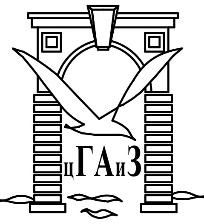 Муниципальное Унитарное Предприятие муниципального образования Ейский район«ЦЕНТР ГРАДОСТРОИТЕЛЬСТВА АРХИТЕКТУРЫ И ЗЕМЛЕУСТРОЙСТВА »Заказчик: Управление архитектуры и градостроительства администрации муниципального образования Ейский районПРАВИЛАЗЕМЛЕПОЛЬЗОВАНИЯ И ЗАСТРОЙКИ ДОЛЖАНСКОГО СЕЛЬСКОГО ПОСЕЛЕНИЯ ЕЙСКОГО РАЙОНА(с изменениями, утвержденными решением                                    Совета муниципального образования Ейский район от 28.04.2017  №  541)Часть I. Порядок применения правил землепользования и застройки и внесения изменений в указанные правила.          Директор МУП  МОЕйский район «ЦГА и З»                                         А.В. Саенког. Ейск, 2017 гЧасть I.  Порядок применения правил землепользования и застройки и внесения изменений в указанные правилаЧасть I.  Порядок применения правил землепользования и застройки и внесения изменений в указанные правилаГлава 1.Общие положенияГлава 2.Права использования недвижимости, возникшие до вступления в силу ПравилГлава 3.Регулирование землепользования и застройкиГлава 4.Предоставление прав на земельные участки Глава 5.Прекращение и ограничение прав на земельные участки. Сервитуты. Резервирование и изъятие земельных участков для муниципальных нужд Глава 6.Изменение видов разрешенного использования земельных участков и объектов капитального строительства физическими и юридическими лицами Глава 7.Подготовка документов по планировке территорииГлава 8.Публичные слушания по вопросам землепользования и застройкиГлава 9.Положения о внесении изменений в Правила Глава 10.Строительные изменения недвижимостиГлава 11.Контроль за использованием земельных участков и иных объектов недвижимости. Ответственность за нарушение Правил Часть II. Карта градостроительного зонированияЧасть II. Карта градостроительного зонированияЧасть III. Градостроительные регламентыЧасть III. Градостроительные регламенты